GOBl�RNO DL EST/,:.lO  Do.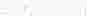 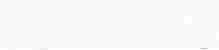 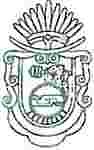 GUERRERO20'5  ·  20;·ORGANISMO  PÚBLICO DESCENTRALIZADO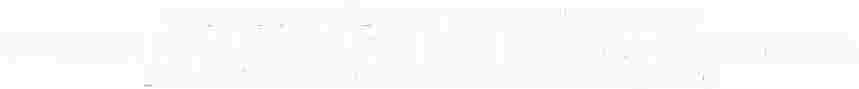 HMNIG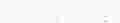 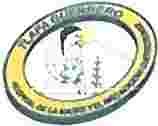 HOSPITAL  DE LA MADRE Y EL NIÑO INDÍGENA GUERRERENSEDEPARTAMENTO  DE RECURSOS  FINANCIEROSDESGLOSE  POR MENORIZADO  DE GASTOS  POR COMISION OFICIAL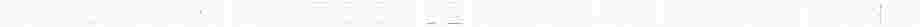 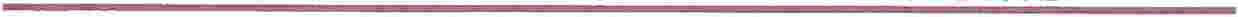 (1) ÁREA: DIRECCION GENERAL(2) NOMBRE  DEL COMISIONADO:  DR. OSCAR VELAZCO  GONZÁLEZ (3) DESTINO DE LA COMISIÓN:    SE ANEXA OFICIO DE COMISION (4) PERIÓDO DE LA COMISIÓN: 28 DE JUNIO  DE 2019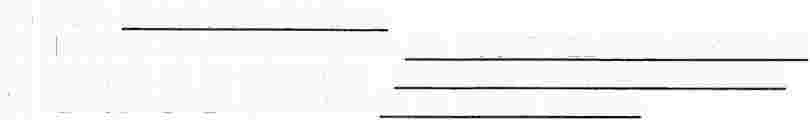 DESGLOSE  DE GASTOS•              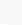 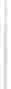 ..     ... ,.,        . -�.,-·,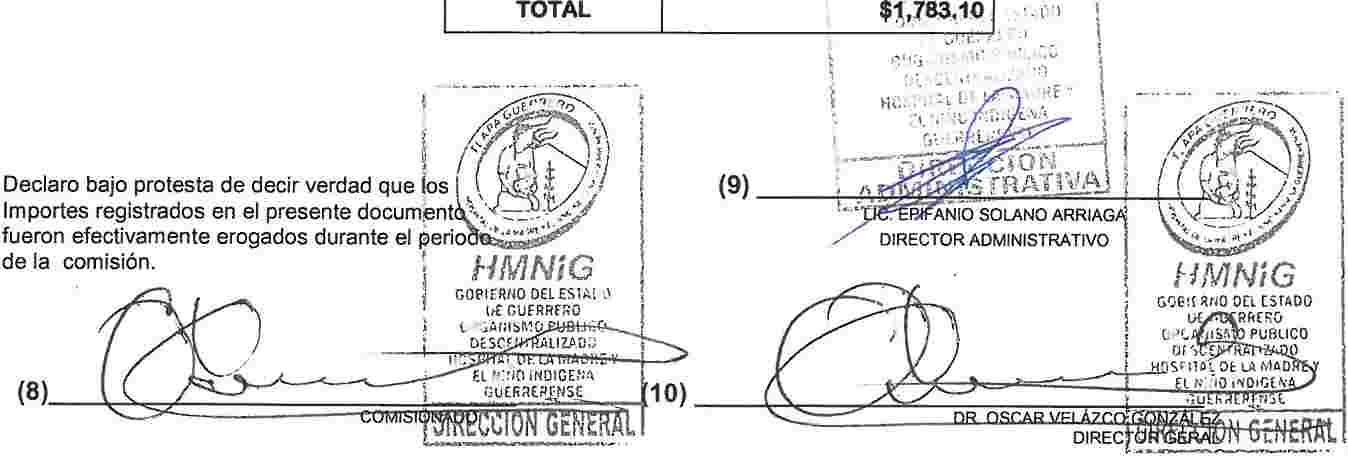 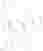 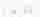 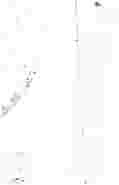 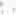 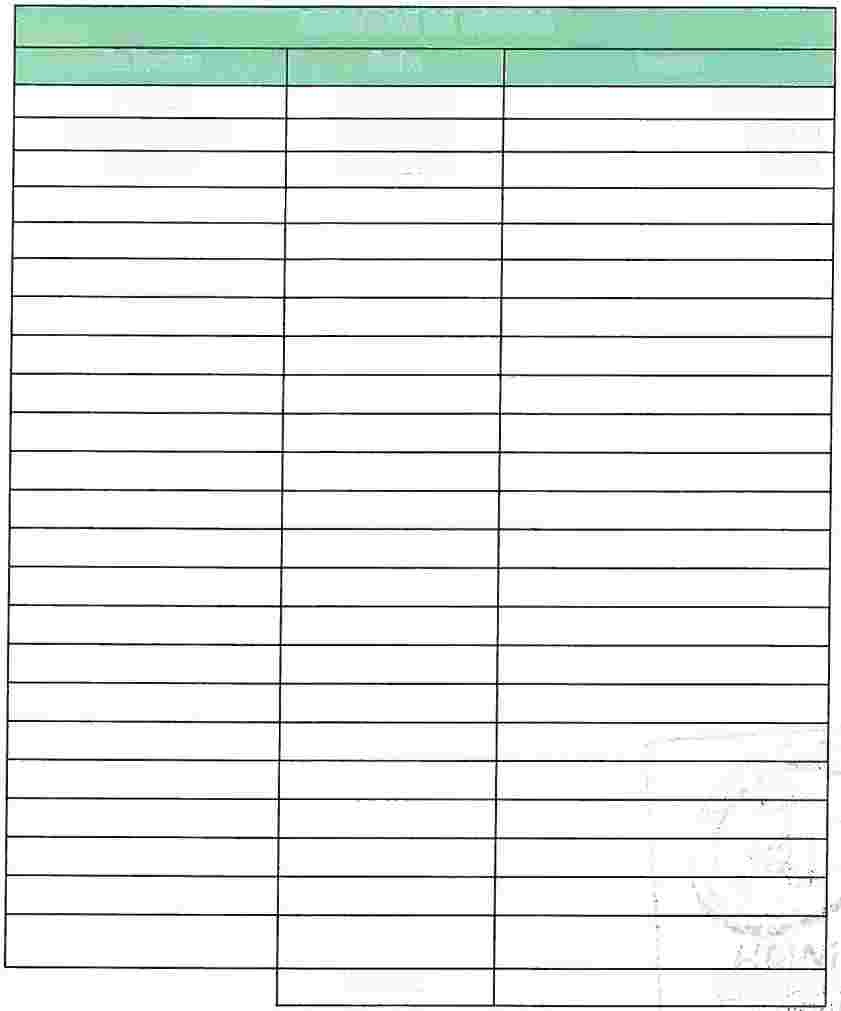 ...  ''t>·'.     j . �     .•TOTAL                                               $�•.783.,10••I·.·,· r:-,:onit-( .;         ,'()'-l''I.      ,-,\     ,V'!)GOUkHNO oi , ESlA..JC  o,GUERRERO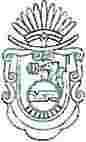 20·5 ·  20::·GOBIERNO  DEL ESTADO DE GUERRERO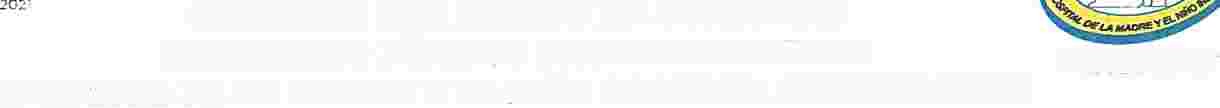 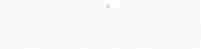 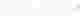 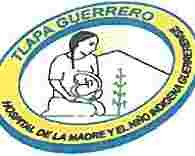 ORGANISMO PÚBLICO DESCENTRALIZADO                     HMNíGHOSPITAL  DE LA MADRE Y EL NIÑO INDIGENA GUERRERENSE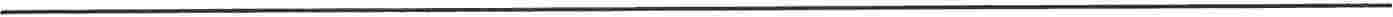 OFICIO DE COMISION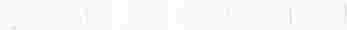 TLAPA DE COMONFORT,  GRO. A    28 DE JUNIO  DEL 2019. NOMBRE:  DR. OSCAR VELAZCO  GONZALEZ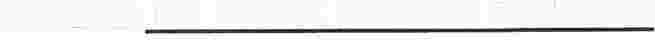 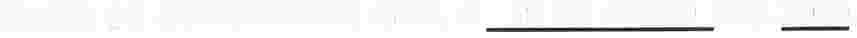 CARGO:  DIRECTOR GENERAL  DEL HMNIG.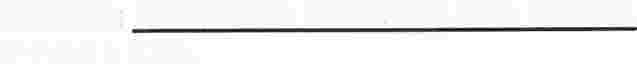 Presente.UNIDAD:                ...:..H=M=N..:.:..;::;G�-------     AREA: DIRECCION GENERAL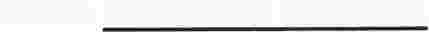 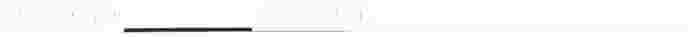 DE LA MANERA MÁS ATENTA,  LE COMUNICO A USTED; QUE HA SIDO COMISIONADO A:ACAPULCO  GRO.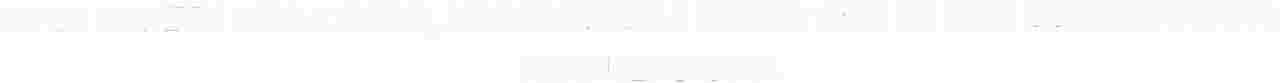 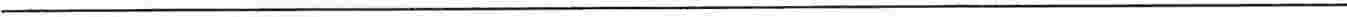 OBJETIVO  O  TRABAJO A  DESEMPEÑAR:       ENTREGA  DE  DOCUMENTACION  Y  HACER TRÁMITES  PERTINENTES   A  SU  CARGO  DE  DIRECTOR     EN  EL  CENTRO  ESTATAL  DEMEDICINA TRANSFUSIONAL DE ACAPULCO.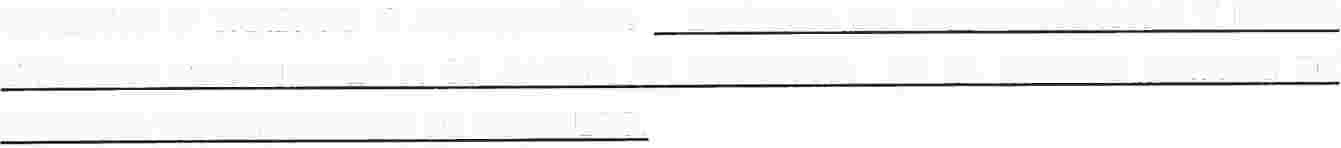 FECHA: --=2-=-=D=E:a....;J:a..;;U:;.;.N.:.:..O=--=º=-=2-=-1;...;:9;.:..----¡ -··-·-(:�-�-¡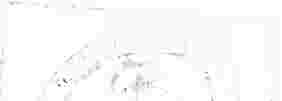 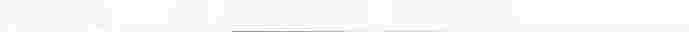 '\'.           ......                \       f1·./         1,;>'                              i1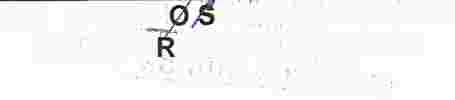 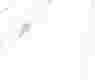 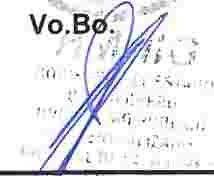 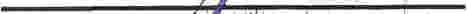 \\AUTORIZO: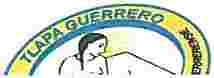 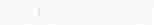 LIC. EPIFANI       OLANQ,ARRIAGA DIRECTO,  .ADMINJ�T�A=flVO·. ._   '�.-::;_._f.:.  � -��!"!..DR. OSCAR VELAZCO  GO DIRECTOR GENERAL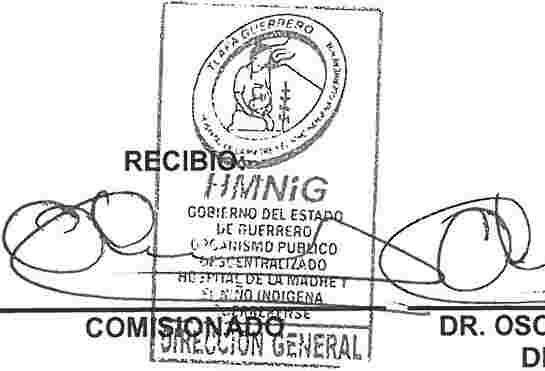 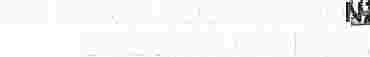 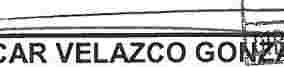 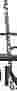 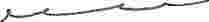 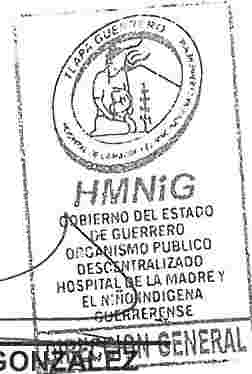 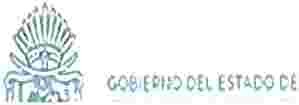 -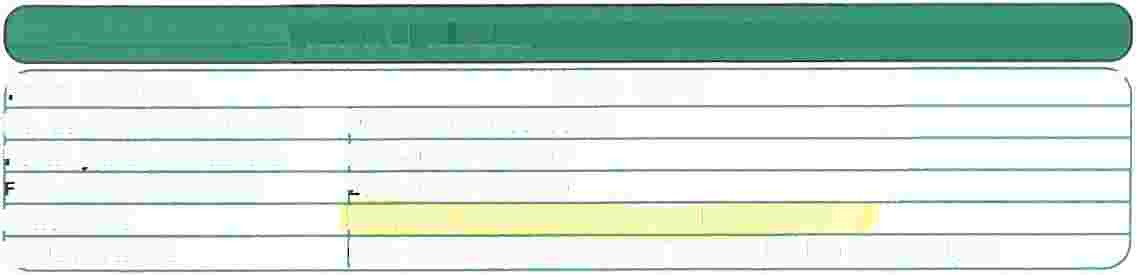 f:_OND_O_NACIONAL�-RS:r.           HMN0509208U6ReceptorRazón social   HOSPITAL DE LA MADRE Y EL NIÑO INDIGENA GUERRERENSEUso de CFDI  G03 - GASTOS EN GENERALlaveProdserv    j Cantidad   j    Unidad      1           Clave                                             Concepto/Descripción                                      1                            Valor Unitario       1                              Importe95111602             1                PEAJE         C62     SERVICIO  DE  PEAJE  Y  CRUCE   CARRETERO                    112.07                 112.07=>ALO  BLANCO   2019-06-28   19:52:21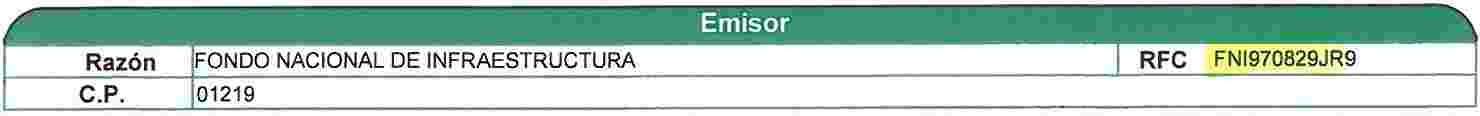 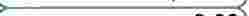 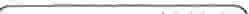 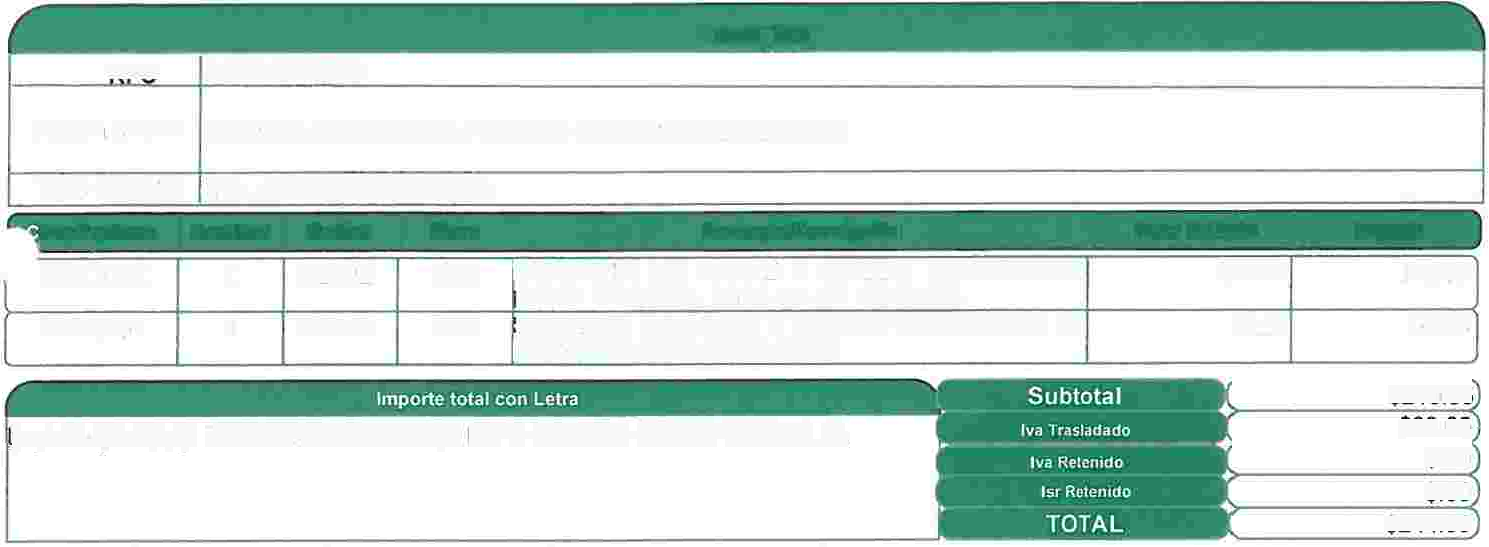 95111602             1                   PEAJE         C62      SERVICIO  DE PEAJE Y CRUCE  CARRETERO  LA                       98.28                   98.28VENTA 2019-06-28  20:37:25mporte (en letra):  DOSCIENTOS CUARENTA Y CUATRO PESOS 0/100 M. N.$210.35$33.65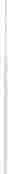 $.00$.00$244.00Este documento es una representación  impresa de  un CFDI Certificado del CSD:                                             00001000000403190844Condiciones de pago:                                                              -Forma de oaao:                                                         01-�ECTIVONúmero de cuenta:                                                 ,NgJgEN"ftf lCADOMétodo de pago:                                     PUE•..-P'Aéé\;EJ:l!ºlJNA SOLA EXHIBICIÓNTipo de Comprobante:                              »:  !;., � ..:-�,·  1        - INGgESOLuaar de exoedición:                       (""...·.-. ,, .;,                             01.2:19      •....    ';           ..-.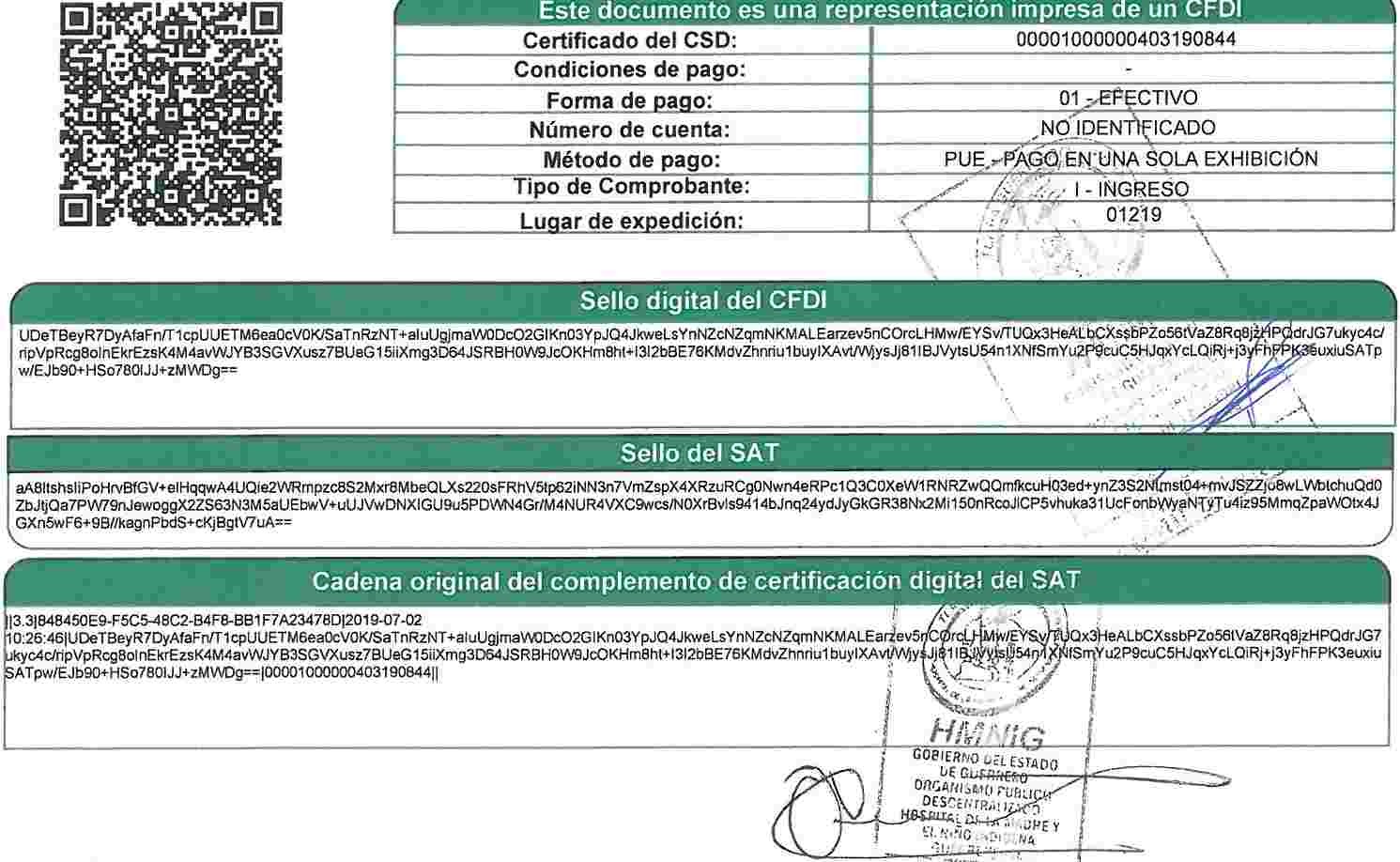 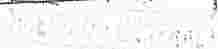 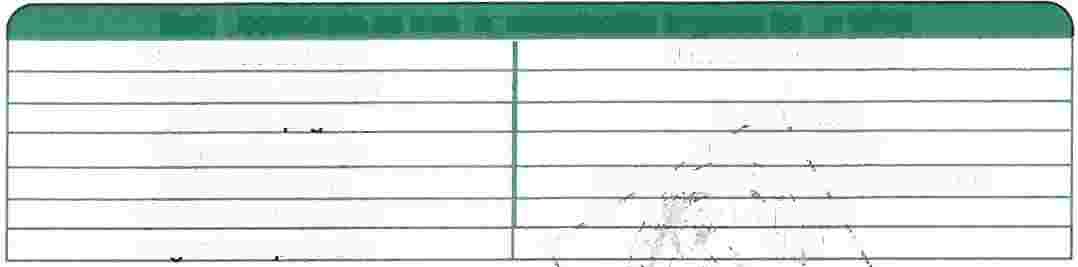 ';:i .. -. �J·;·�·- ,;    : ��•  !�    �  1              '.J   \  •'Verificar CFDI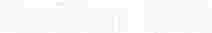 * Datos obligatorios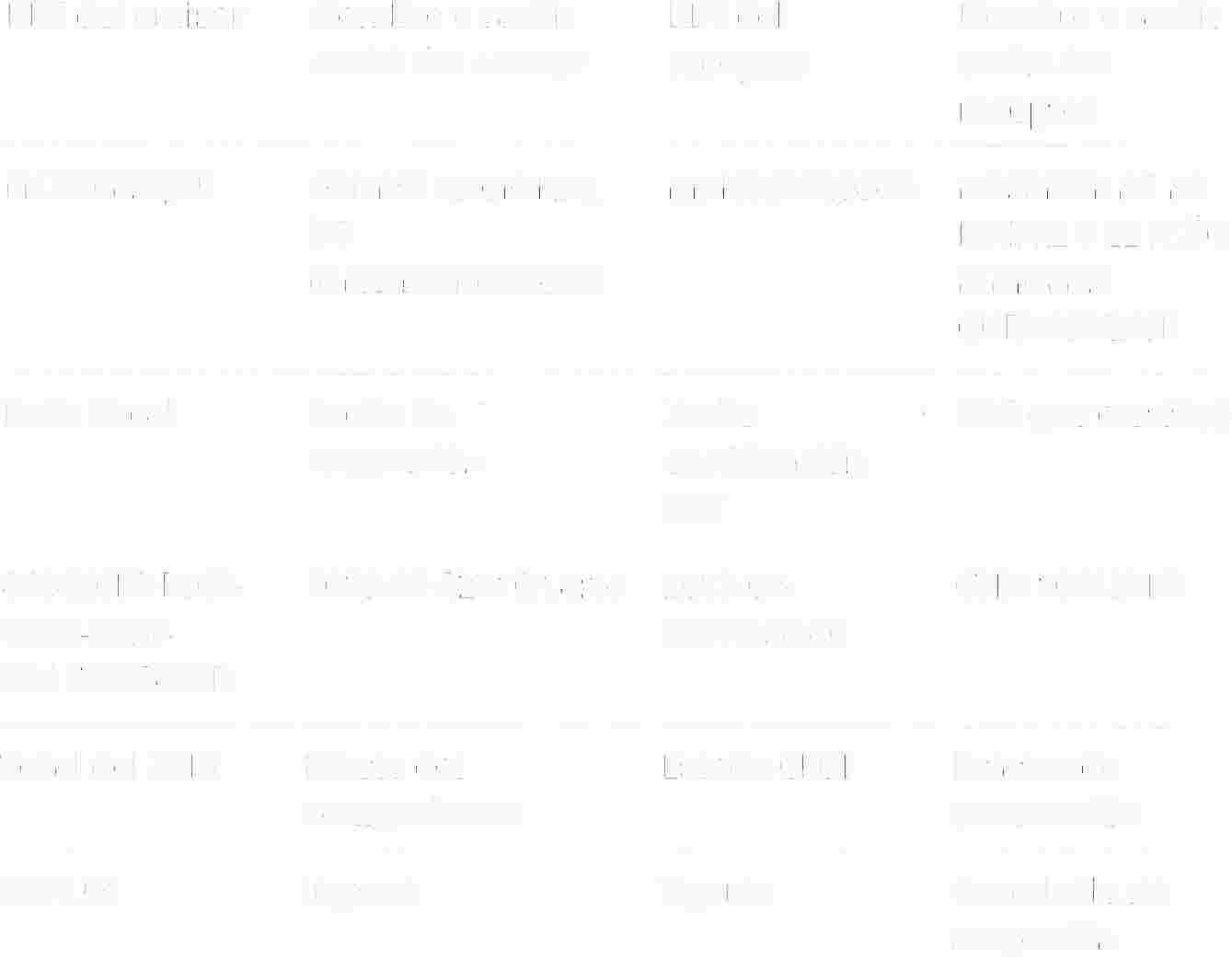 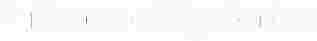 Imprimir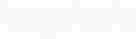 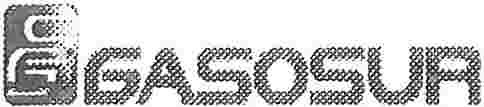 Factura               1    66327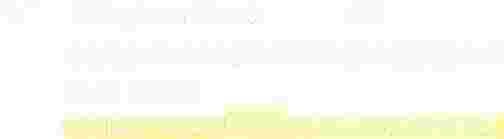 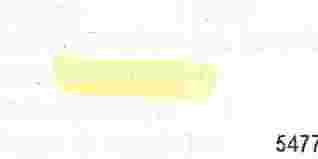 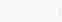 SERVI LA VENTA S.A.  DE C.V. RFC:SVE020110N96T.Comprobante:        1Lugar de expedicion:54770...�   '      C.Regimen  Fiscal:               601l,                                                      GENERAL DE LEY PERSONAS MORALES Folio Fiscal:             •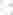 65151113-29fd-444�-81 a3-c2b0ab5216dcNo.  de Cliente:                4�·.,, 11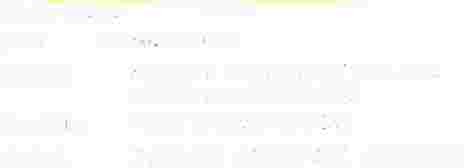 RFC:            HMJ',··.c,:j;i21.1,11GNombre:           tfo.',,J·n;.1   [,f  1    •·.M"J,J;·f.  .,  EL   t,IIJ•,IN!'1J,;E1· 1.:i.  ,_,1 IEH,'f:1-'r t CEDomicilio:         ,: Al l f �'"': r t•·f.•  ,  ,·.:  ;• JCiudad:              11  PJ-·A  [,f   ,, •M"t·JJ·, •F'l    ,··llfRh'fT,,.,CP             4 U.1�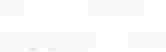 USO CFOI:        ,.,üél                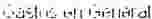 Fecha:      )1)10111,.2  .l]J  31  _'..J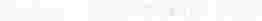 e.Unidad: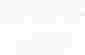 I.TR                   C.P.SAT:               11••  lúl':,111:i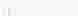 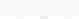 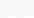 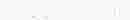 CANT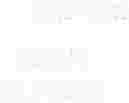 OESCRIPCIONPRECIO     IMPORTEUNITARIO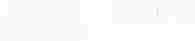 70                   f'rr=,rnuun  ,�111 :!                   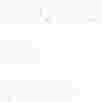 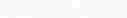 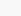 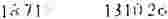 MIL QUINIENTOS CATORCE PESOS 10/100   MXNForma de pago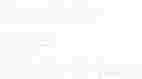 -,                  Método de pagoNo. de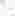 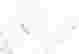 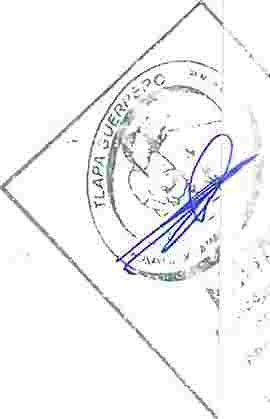 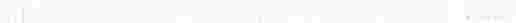 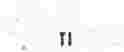 ' certiñcado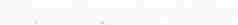 01                    Cuenta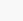 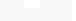 PUE  Pago en una sola  exhibición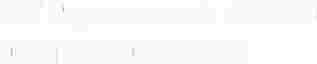 00001000000404446846.,r':1 •:,'(  ....,                        ,.Amparado  por los recibos:Cadena Original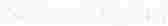 jp  i ¡,.i� 1    "·-Í'lJ .j-}\H,:J.444 .!· :1 t J3 .,¿¡·,u�l,5:0 lt;.i, ¡.?1 ! f '.j-(11·;.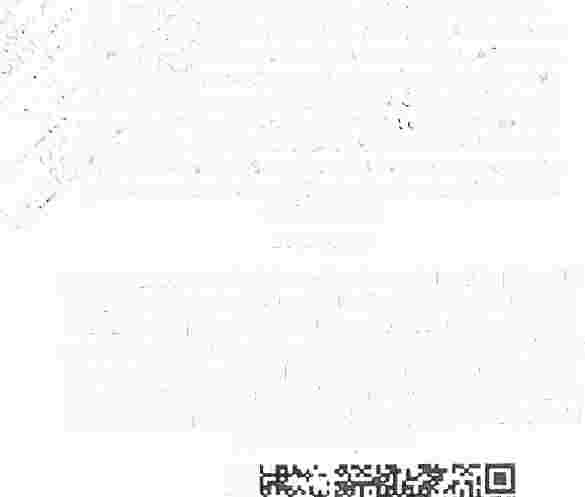 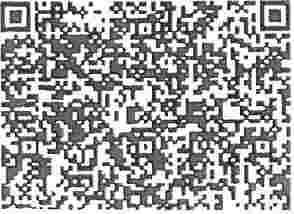 2i1Ti 1      �2  .'é,11.,X• t.3ur: J:'.YR'-lrnf-·¡,\ ,.,,,:,,1,¡11·1,f1·  IY(,,.,zE•,,-, ,4110� Í1 g1·t' -,,;.:�i{,.J:.l �;¡._  �-ÍIY11•1f'•l 1[ -'"-'l.14111.'IH•: l "1'  r. ,ll'.IÓ¡1Vs2iE¡I/FFN.•u,11:  '1'ú,.,,1v,;,:.fl''E<,1�1,('1Jihz•,zll'1!8C·•  ot.'Vl .. :,  11ri[,'f;1:1�¡)(E F·B·. yi1,r1>.1�·1;·� �JFZJ•: /3L1N,·1.,.J  ,!.� 11y·,·r 1.:.1.1•)v4 i:i .17 c1"'Ut'-T:11:tN8rl\: ,;l�l/LJI VVF'I· •.¡llór1�IZI 11· ·1·:n1c...�, �      , 111�·.t-.11{.,:. �· ,1�·0..1¡·.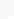 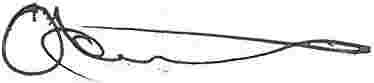 ·-------.:::::--,,,_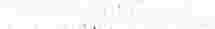 ' .;·A0;s lnRf11J,q.i4Ut,14f� ]f ',1·,_,r,,,f:1 J, ¡H1;,Jf ·   Jt-li 1.sish•:11 r,2ul/  \M1pZ114nl.,  f·.l-!81•Jl[J•  ;:Jpv .. :,,E�.. ,:t1:1141,.;F¡h2 l'.<W•°c./V·l�·   ,.   yx1r,1·18lt.A1;>\ft,ar14·VVt"1;.:•i:11t1wtvvt..1n,1:,1  t1:1�,:-  -luúu11 lt1t11.1i"1·, /             (1ú411li'.?54�u 111Sello DigitalhqvzMd8BxHRpcw5i+tVBtoOZILaWfcwrddlvm2Jzg02cqNG WKV4kfbSJSPy94slll3DoaCWlhvfRv4VHbK2vDkD 1 DOl<E WB4SUJr/MNJIHl<+hVkx2zADklfycuV3FzWfu33ExwJaCsrAI qy/+JMBwxWYPBZ 1v7dMgcFHOMQL/C Dd 1 P6wcfwTVuMFk UqO+hsfZllbdKAamGv/HIRxDl7++1VkGq40ZXOdlGMavUh NXocZY3iuZqGzKIIINKFBSVgH1/ij-t+jOcy8xdXWYl+KUxN1 oNZJxbFllhZg+DYJ3ki506sVpg,1nxGhqKgXRCKOZlolflld7uElxu9TBGOelydO==[!].,..    �. -··. ·.Í"l �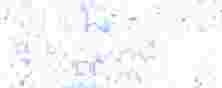 :     .,r  'fl",;1l                  •           •,     .h,1\  e-.,;Verificar CFDI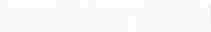 * Datos obligatorios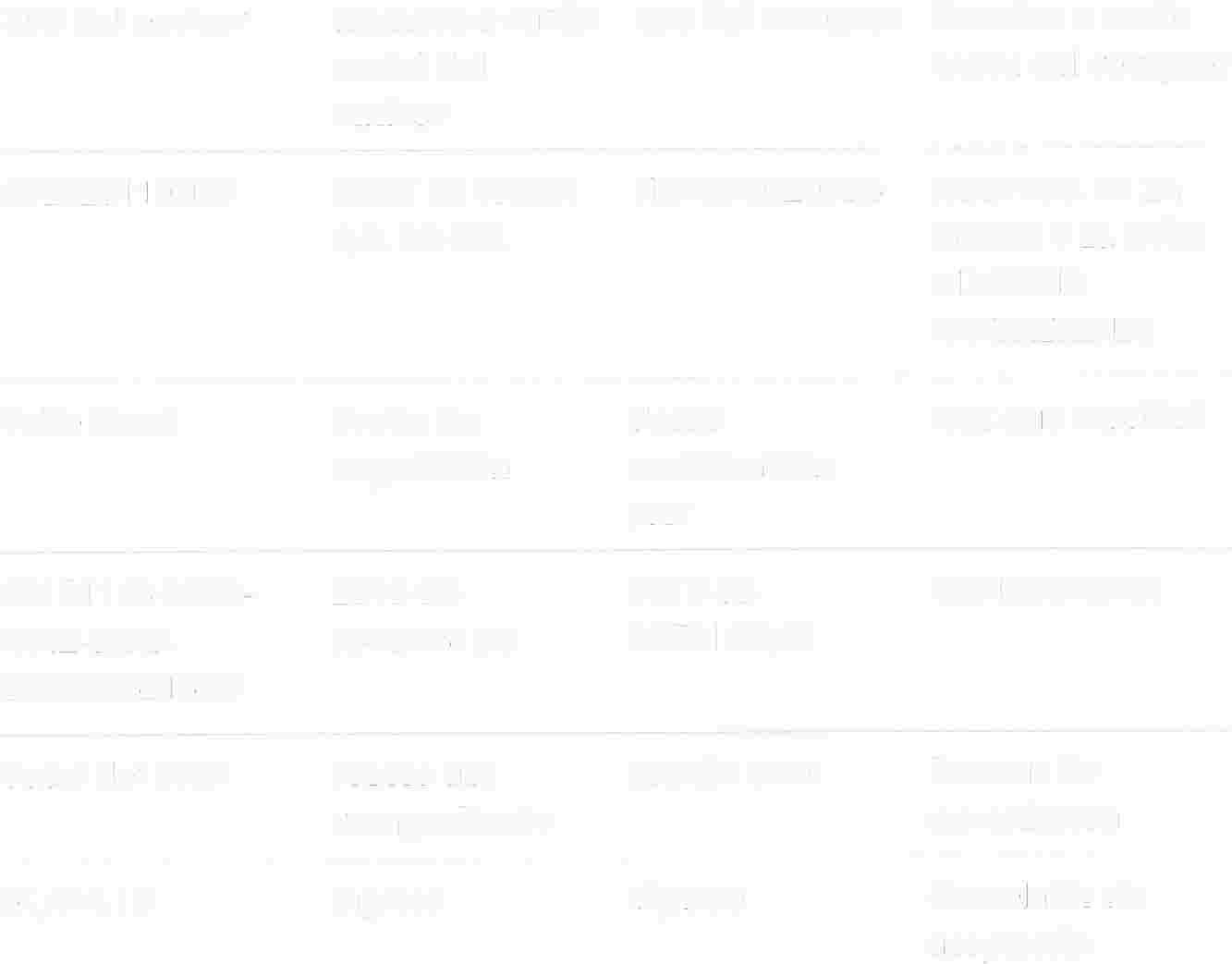 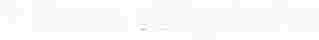 Imprimir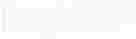 Folio Fl"'r;,1061 ede86-8352-4a40-8432-73c6eeaOlbca   -,l·lngr8nLugar y Fecha de certificaciónr-··---Serie:C--·TFolio:  38958Ciudad de  México,  2019-07-02T10:51:02Numero de Certificado del Emisor00001000000404002219Lugar y Fecha de Emisión39090,  2019-07-02T10:51 :01ORGANISMO PUBLICO DESCENTRALIZADO  COMISION DE INFRAESTRUCTURA CARRETERA Y AEROPORTUARIA  DEL ESTADO DE GUERREROOPD010601599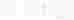 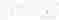 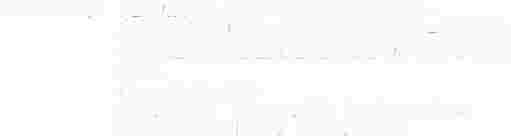 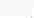 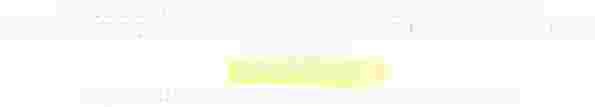 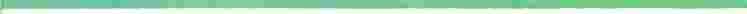 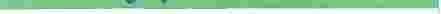 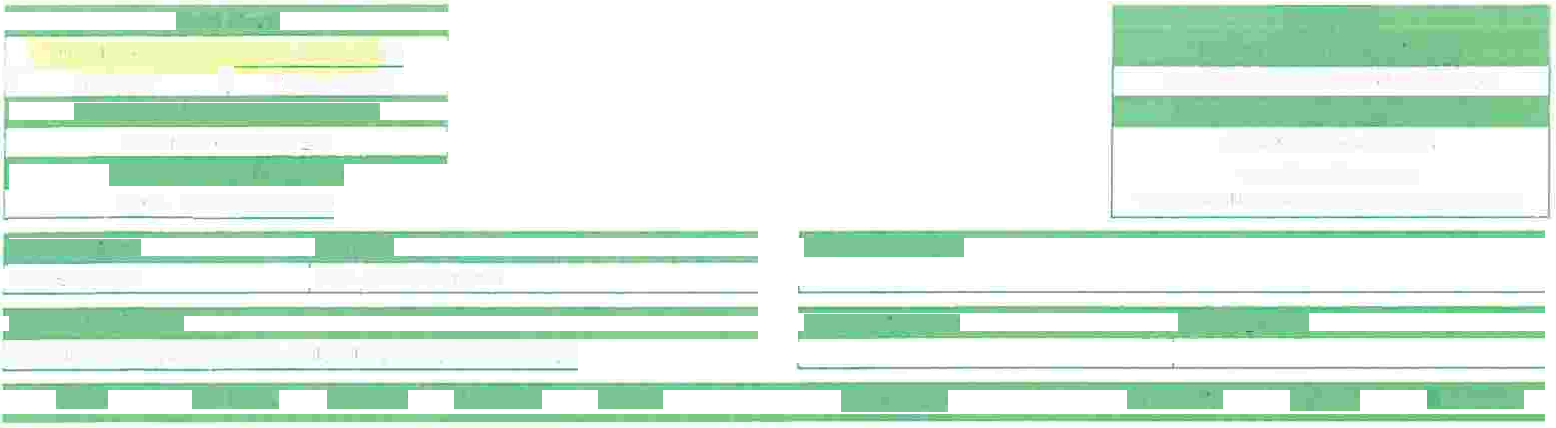 Rég  Fiscal  603 • Personas Morales con Fines no LucrativosProveedor de  Certificación de CFDI AURORIAN S.A. DE C.V. www.konesh.com.mxN.:rnero Certificado del SAT: 00001000000404624465RFC del ClienteHMN0509208U6UsoCFDIG03 • Gastos en general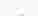 CFDI RelacionadoNombre del Cliente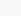 ¡ HOSPITAL  DE LA  MADRE Y EL NIÑO  INDIGENA GUERRERENSE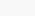 Residencia Fi&Cal                                            NumRegldTribClave                No. ldent.         Cantidad         C. Unidad          Unidad                                 Descripción                                  V. Unit.ano             Importe             Descuento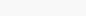 Tasa o Cuota:0.160000   Importe:$ 3.45r�-�-:.''\\..::i'     \\\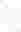 \IMPORTE EN LETRASj VEINTICINCO  PESOS 00/100 MXNO DIGITAL  DEL EMISOR,,JiipODCnFgkkyJkLbNNTJYU2a+klSwkTpJvFVjCJSYllmrTIBqj2TVpVVOlwUydJUFn5AtauzloDOKL2PfX7Hll5Mlnp1 M6m1eWz0drcrfssr401 IO+qSCIUPal9w4XIZfoWV7pu37543eMynj ' •l 9v1mnSNGLngmlr0c137f+Dl1Sa9rMngYJCHXueaFQPGRcmDsB6smDEDV2Dw9e4X/Cealhxljrlgfmg4UghnGUncAMqSegeYqFSr9xSfrfeHSKd22AeBJ6HldssLKgOOv47jmJCvnxoqwBUldjUXie.  rw7U4PUe4obaAFpHcJuedsn.JDj1hoFr1<RkTIERZ9Kg==SELLO DIGITAL  DEL SAT.,».   kMHOllesJVGrvhMIDzb0JVIWmCkeQ913f5m7Zg41ytEOwuXUl4L3DpUVAeMkgtfVRmaTyzvHwBg4+TFLdHHUdsdT+LUxX02MdaylmRlx9MzSSYgTaV+bSEnoymafA9YDg1woOloCwz5HaWxNhdPOIW! hleDNi2A21h1 SKnBgEuB88k4dj1 +Tgi+oQDkW3SXl67yfKIN1 rSlujD3w6PlyXJvEalNl2d4Cv8H9deVNoDsERDC6w/h4vyWgnznPHPJKli6R9SHBOzc8SgkKzAYSMRxMdMSPk17ZTfVMLk+YTVv rx3hYWYQJIPLNf6R3Y9E6pHTi2JL 1 KS30pFf20BlhQ==CADENA ORIGINAL DEL COMPLEMENTO DE CERTIFICACION OIGITAL DEL SAT1    111.11061ede86-8352-4a40-8432-73c6eea0lbcal2019-07-0ZT10:51 :021AUR 100128NN31NIDuOilpODCnFgkkyJkLbNNTJYU2a+klSwkTpJvFVjCJSYUmrTIBqj2TVpVVOlwUydJUFn5AII auzloDOKL2PfX7Hl15Mlnp1M6m1eWzOdrc�ssr40110+qSCIUPal9w4XIZfoWV7pu37543eMynj9Y1mnSNGLngm/rOc137f+Dl1Sa9rMngYJCHXueaFOPGRcmDsB6smDEDV20w9e4X/Cea/hxljrj lgfmg4UghnGUnCAMqSegeYqFSr9xSfrfeHSKd22AeBJ6HldssLKgOOv47)mJCvnxnqw8u/djUXlerw7U4PUe4obaAFpHcJuedsn.JDj1hoFr1<RkTiERZ9Kg=10000100000040462446511����������������������--'CFDI Versión: 3.3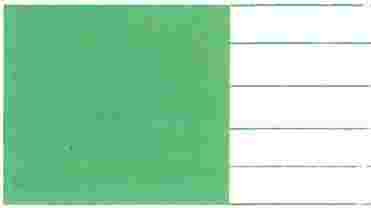 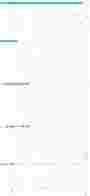 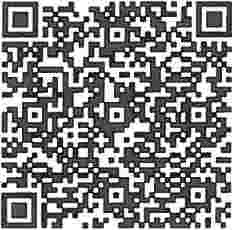 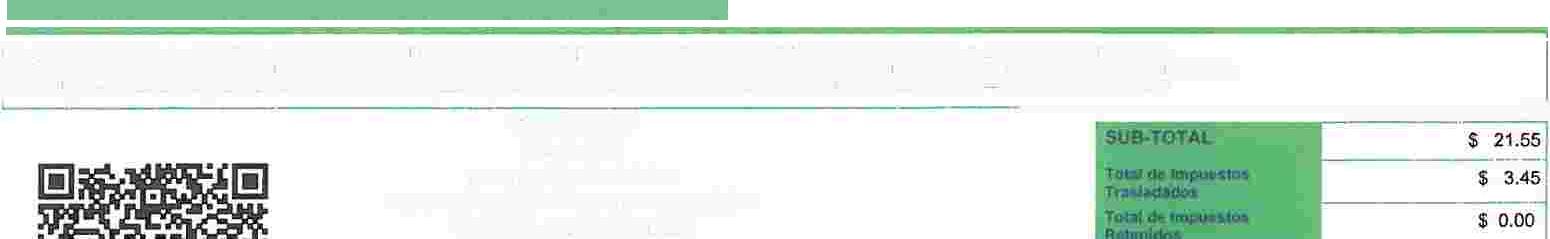 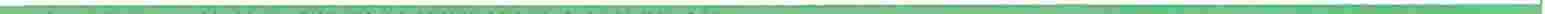 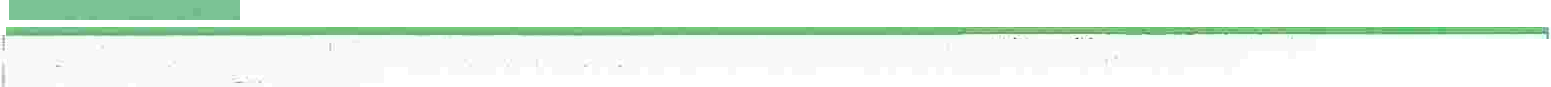 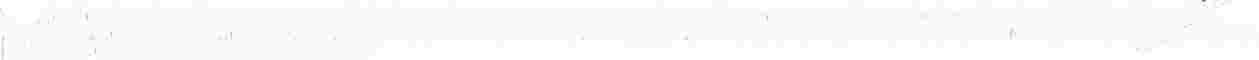 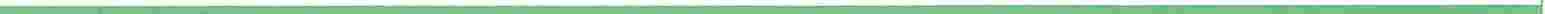 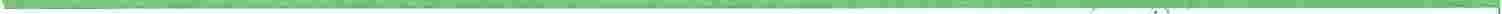 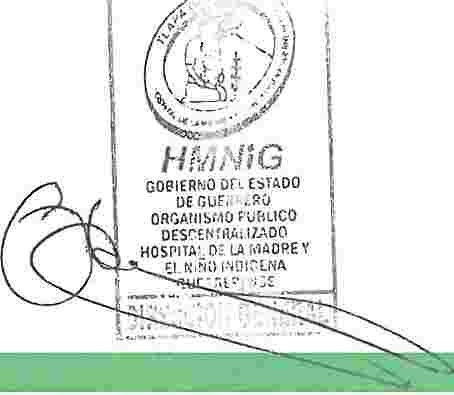 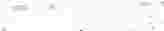 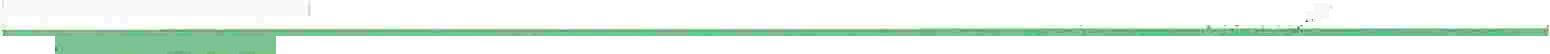 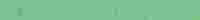 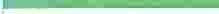 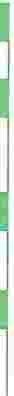 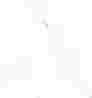 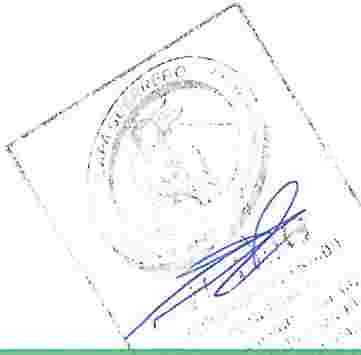 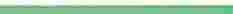 SUB-TOTAL.. $-���1Página  1  de 1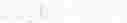 Este documenlo es una representación impresa de un CFDI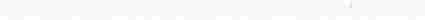 Verificar CFDJ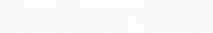 * Datos obligatorios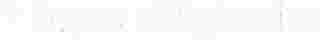 RFC del emisor      Nombre  o razón social     RFC del                   Nombre  o razón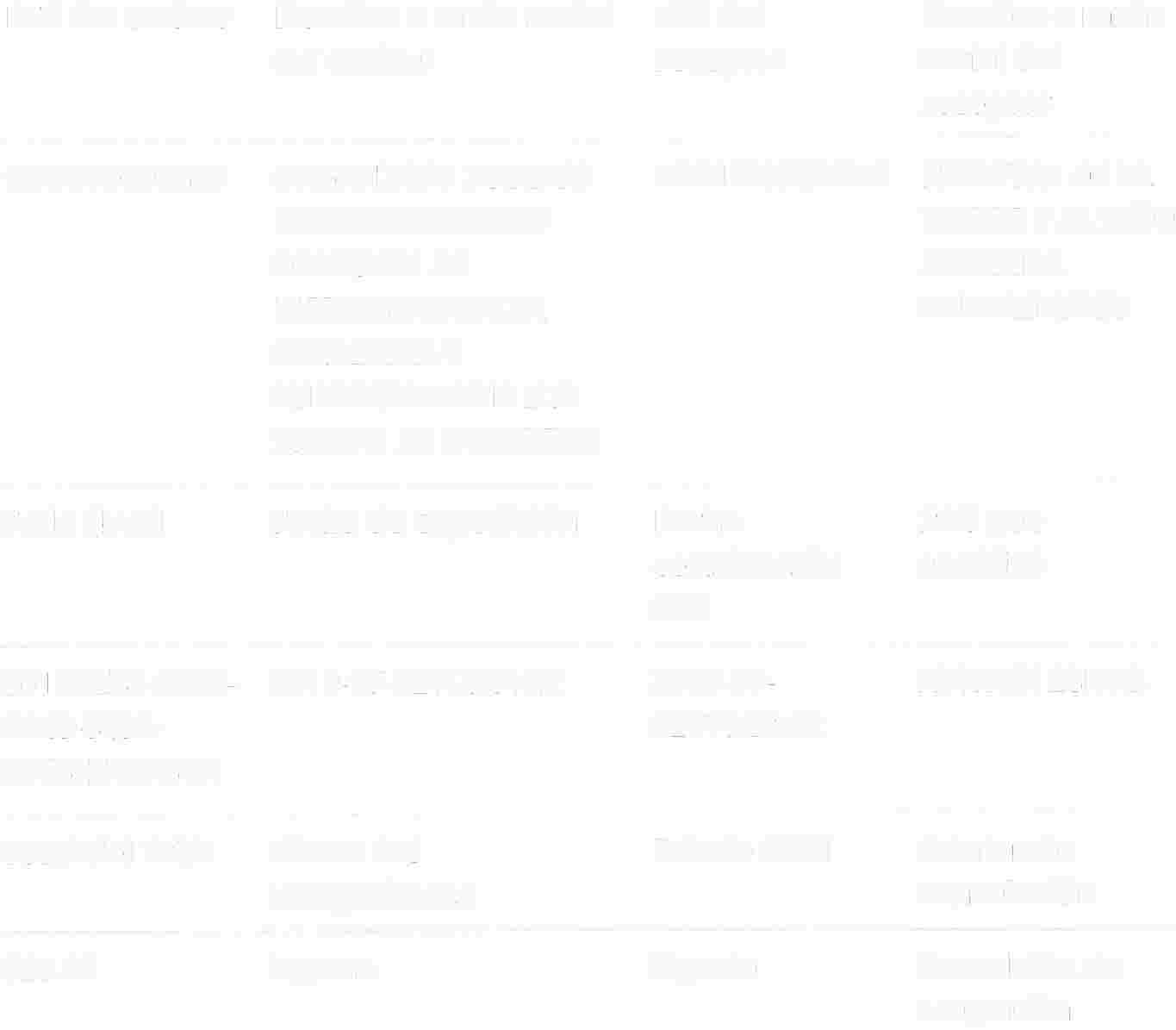 GOBIERNO  DE.  ESTADO DE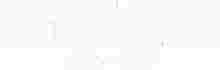 GUERRERO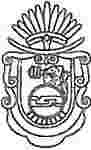 2015 • 202:ORGANISMO  PÚBLICO  DESCENTRALIZADO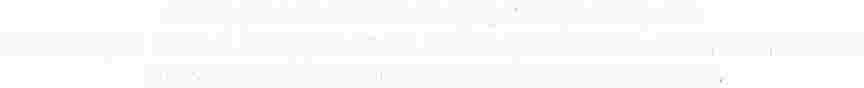 HMNIG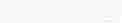 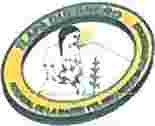 HOSPITAL DE LA MADRE Y EL NIÑO  INDÍGENA GUERRERENSEDEPARTAMENTO DE RECURSOS  FINANCIEROSDESGLOSE  POR MENORIZADO DE GASTOS  POR COMISION OFICIAL(1) ÁREA:  DIRECCION GENERAL(2) NOMBRE DEL COMISIONADO: DR. OSCAR VELAZCO GONZÁLEZ (3) DESTINO DE LA COMISIÓN:   SE ANEXA OFICIO DE COMISION (4) PERIÓDO DE LA COMISIÓN: 19,21,24    DE JUNIO  DE 2019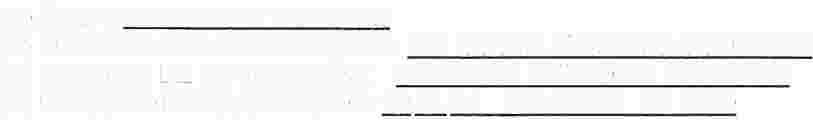 DESGLOSE DE GASTOS......   'º"        ..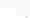 . ·,1..'  .                             .·.¡          .... '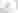 :,  .,.. i:,TOTAL                                               $2,414..60  .  �    ',f / .      :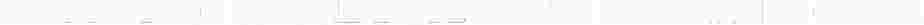 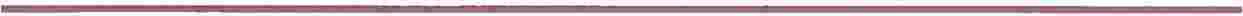 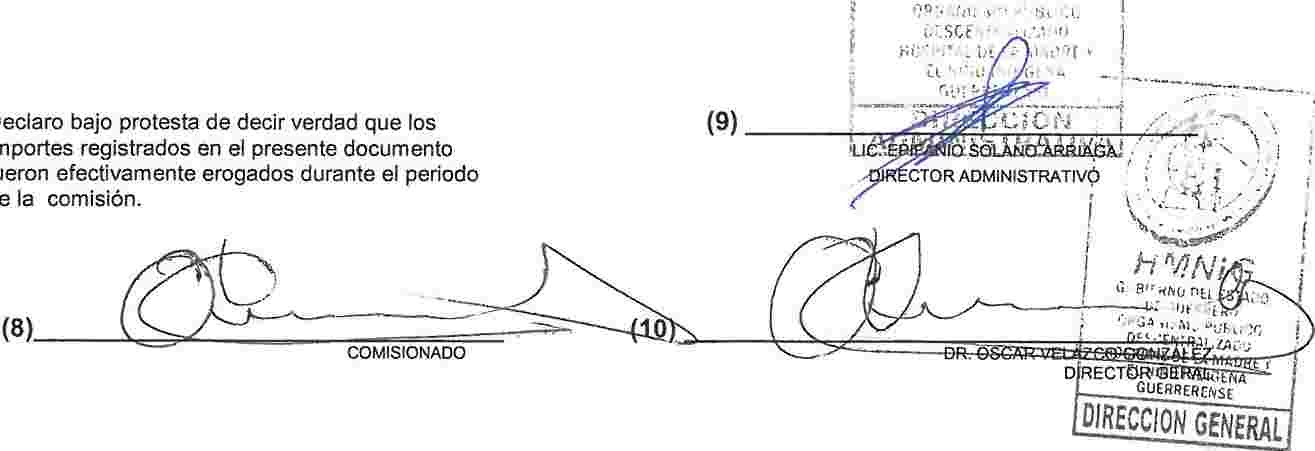 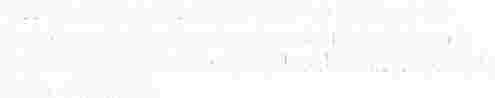 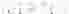 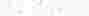 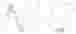 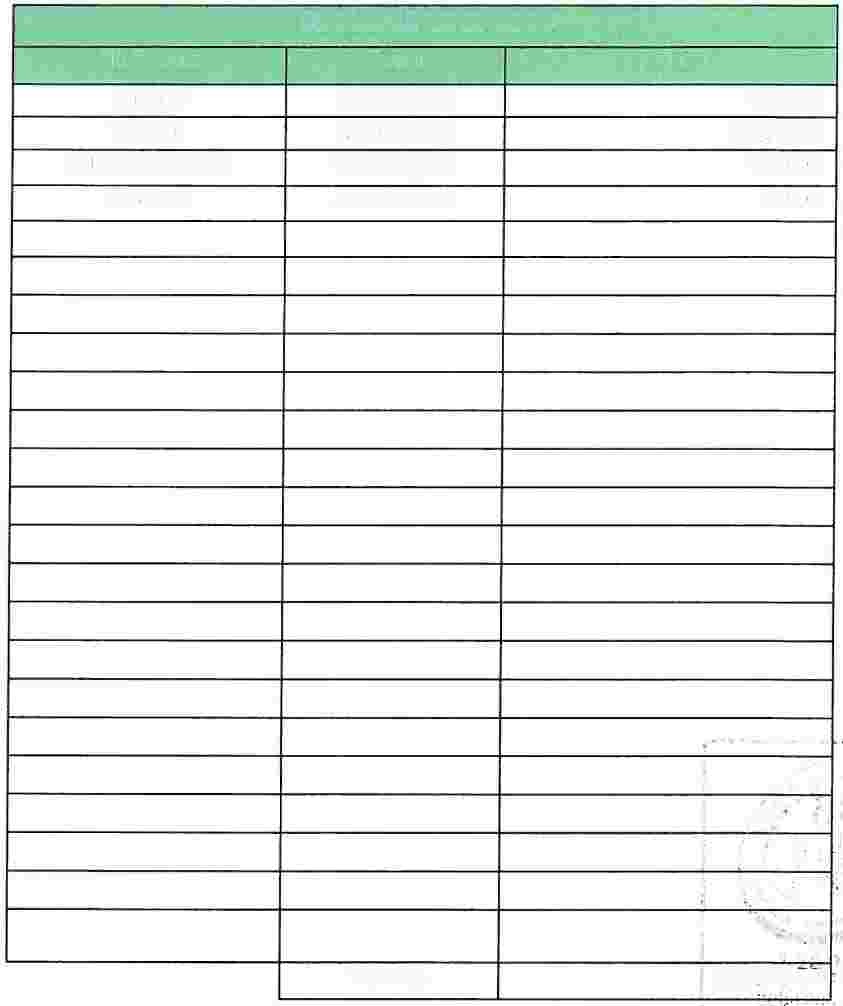 •,                 �,         "''  H)' 1,,           ,·Declaro  bajo protesta de decir verdad que los Importes registrados  en el presente documento fueron  efectivamente erogados durante el periodo de la  comisión.GOBIERNO OEL ESTADO DEGUERRERO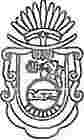 2015 - 2021GOBIERNO DEL ESTADO DE GUERREROORGANISMO PÚBLICO DESCENTRALIZADO                     HMNIGHOSPITAL DE LA MADRE Y EL NIÑO  INDIGENA GUERRERENSE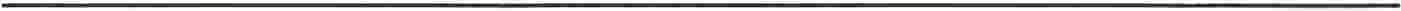 OFICIO DE COMISION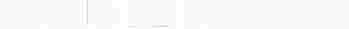 TLAPA DE COMONFORT, GRO. A    19 DE JUNIO  DEL 2019. NOMBRE:  DR. OSCAR VELAZCO  GONZALEZ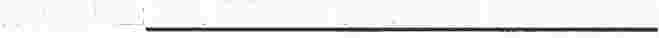 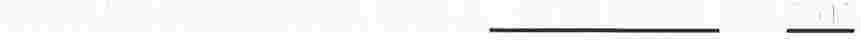 CARGO:  DIRECTOR  GENERAL DEL HMNIG.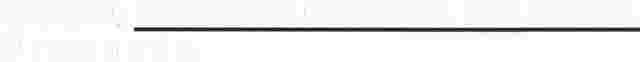 Presente.UNIDAD:                 ..H..... M...N..... IG .                                                       _ AREA: DIRECCION GENERAL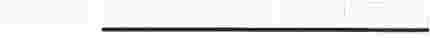 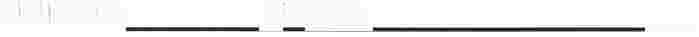 DE LA MANERA MÁS ATENTA,  LE COMUNICO A USTED; QUE HA SIDO COMISIONADO A:CHILPANCINGO Y ACAPULCO GRO.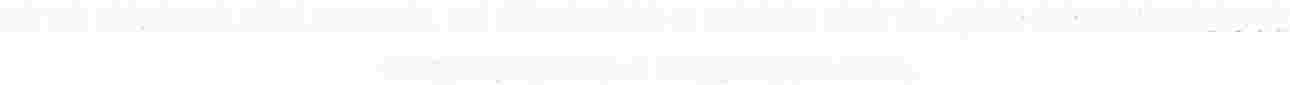 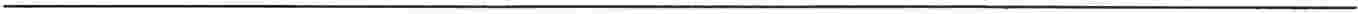 OBJETIVO  O  TRABAJO A  DESEMPEÑAR:      ENTREGA  DE  DOCUMENTACION   Y  HACER TRAMITES  PERTINENTES  A SU CARGO  DE DIRECTOR  EN LAS DIFERENTES  DEPENCIAS DE GOBIERNO  Y SECRETARIA  DE SALUD  DEL ESTADO,  ACUDIR AL  HOSPITAL  GENERAL DE ACAPULCO.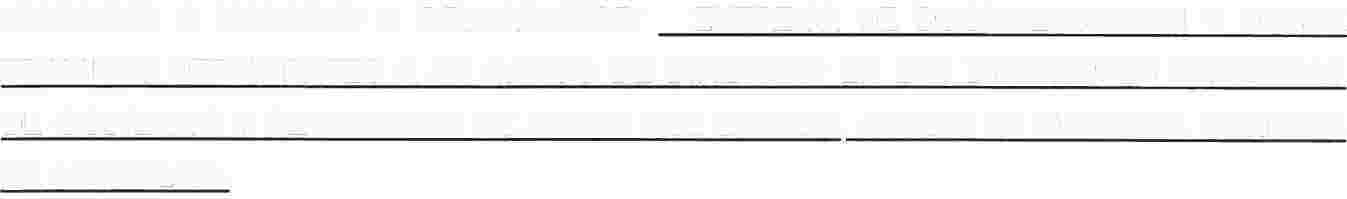 FECHA: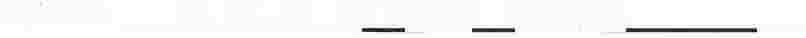 1...9......_2_1...__4_........D.....E.JUNI..._O   D_E_2_0_1_.                _Vo.Bo.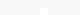 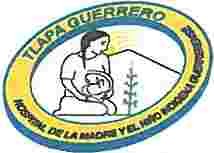 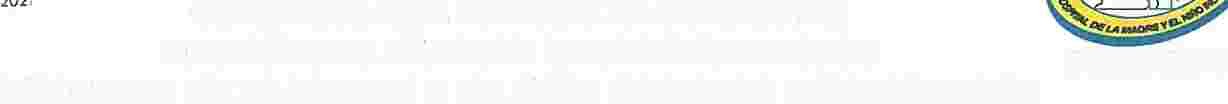 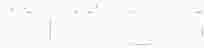 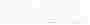 LIC. EPIFANIO  SOLANO  ARRIAGA DIRECTOR ADMINISTRATIVO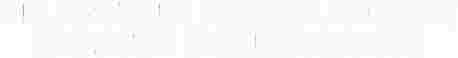 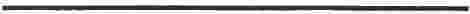 RECIBIO:COMISIONADO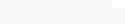 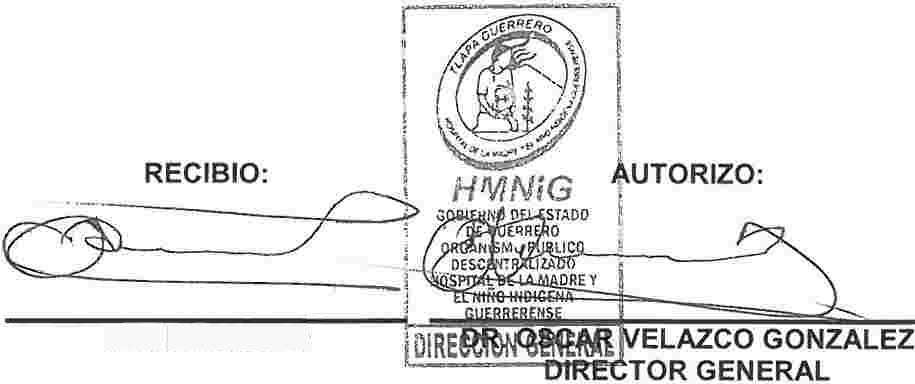 .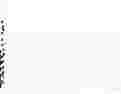 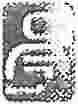 fiAFactura                1     6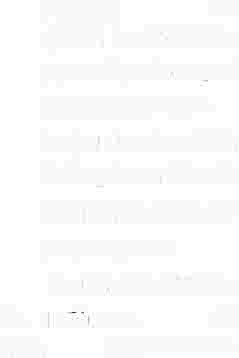 SERVI 1..A VENTA! RFC:SVE020110NS T .Comprcbaute:!...ugd1  de ñl\p,;,fü:hC.Ragimitn Fiscal GENERAL(;( LE'( Folio Fi scat:7ec0Jd45-6t:i4-4�No. de cnente:              4�1RFC:           HMt�0:.0�·2ú!JLFactura SERVIL. RFC:SVI T.Comp1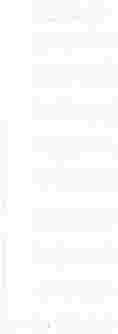 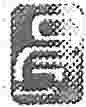 Lugar d1C.ReginGENERJI	Folio Fii c05d17•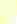 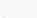 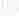 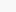 l  t:·,.¡,;j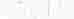 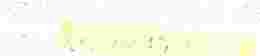 ·;�f,(·J!L.4.\/ErffA�,:.   tífR!-C:  �-1c:\i   (· I   .: t� .. o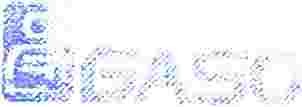 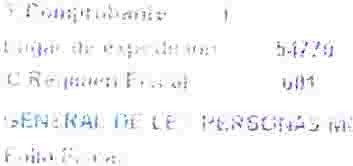 1        I  ,    l  r  •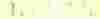 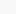 t'   V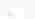 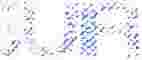 J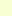 Numt,rs·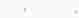 t,,X.Pli'AL1r .u!GE:NA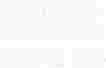 lo.  de Cllontt:':'            : .Oo:111cil1ú: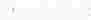 CAi  1.�: SAt·IFC:Iornbre: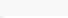 ,1tC1!1,irttl:             1, .i..P11  üE: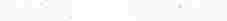 CF               41 '.!04-so CFDi:       Gr,:;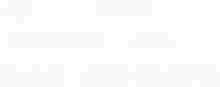 t=ei:r,a:    �úl9·0f.-:4Tl4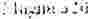 lomlclllo: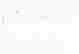 :ludad:;p             4i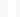 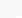 t..Un1Jad.                                                                                                                                                        JSO CFDI: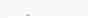 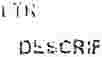 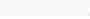 echa:     J11:\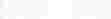 ;.Unidad: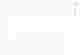 CANT                                            ,·.1·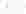 IMPORTE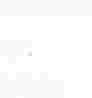 IVATOTAL                                                                                                                                                   IPORTE                                                                                                                   'A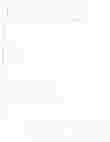 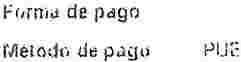 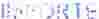 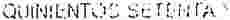 OTALMIL DO!                     ,.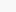 Nú. de cernticado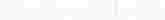 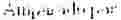 e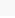 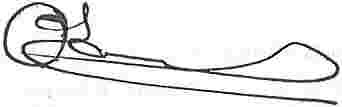 orrna de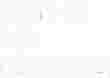 agoétodo de pa(o, de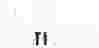 ;   .r,¡,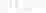 1      ,'J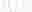 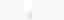 :·  ..,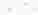 :   d,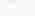 .....   ,:.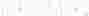 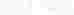 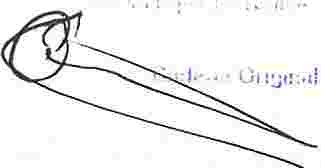 Jj,  1!7édG3.:t�5·iHS4  '"" l!4  33:041L�:,::,n.i,,1i<�.3(V,Ab¡;y,;,',l ·I RAnJt 51:l r. h>'!.;.:Xl1·t-JXB1C'-./t18i')G�U�'IAht!JAL 5dfi'{ur;d4üc r �y;v,, b�¡ lk1'14N3Me¡H\:slld0 J• �UIV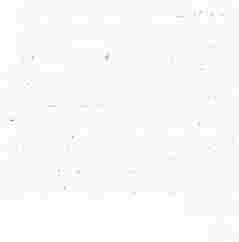 , /XciSR,�nlizWuM 1  pC:�H,i,8Klbt56251 f(JU'.i�Ü0Tli< 1Ryt'..IM6RS¡'.Vl:Y 1viv1;¡,(in:ia \0'.lUOCStfk.ihuAJJX'JU[  R'.Jo3r,k!ib9/u •DkcTX·1 sSFG�í:lfR:dP/JGVF!BrdX r'y11\yT,fd�rNu;c, K v iR 1, 3 � 71<ui59eNr,tiZyXll:n i !' �J[: ,:,J,;wlr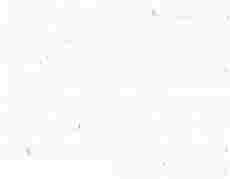 K»Ol!¡JK.1PUdJ OJvo:�1.,.¿3z:,: '/\'bkn:COF\JV(lr¡C:rr.C ..ertiñcadoII i    11·   J',I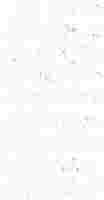 .:11.'I  •. 1•·t:"Ov ..lY  ·.·¡¡,,8"'-.·· :-11F·!1.11:,(J-!1.•.:1<1\•UJ�:'ul 111141. H;, t lM�,.·hl••fU   .!•11f111.Jl1,:..•tpbHBLRe8n;,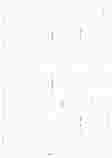 ill   ttk·.....  ;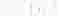 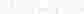 _,      1                  1        \ ••   !·   ,1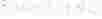 •:     •l.;      •    }·,¡!.'     .,     '".•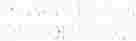 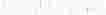 Gti>ZnlVfXIC·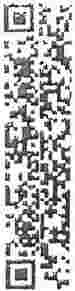 . .; .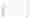 �   -; .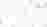 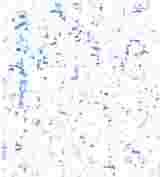 .v.l .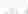 03RnxlHJkcY\1\/TCrblOZ9WhqPegrEDOXZnDl001VYLl.zVdB12<Ns43CX6C•     • !" • • •          �          ¡  11•  r,   1              ,:,1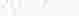 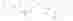 ·t.,.,::.,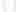 . ',·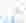 ·,  ,      i 1     �      11··�·J .  ! t        -:     �:   •.    ,¡.       :·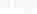 .    :-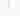 ··\:;.i.:1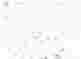 ,í.. ..  -Verificar CFDI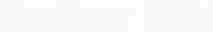 * Datos obligatorios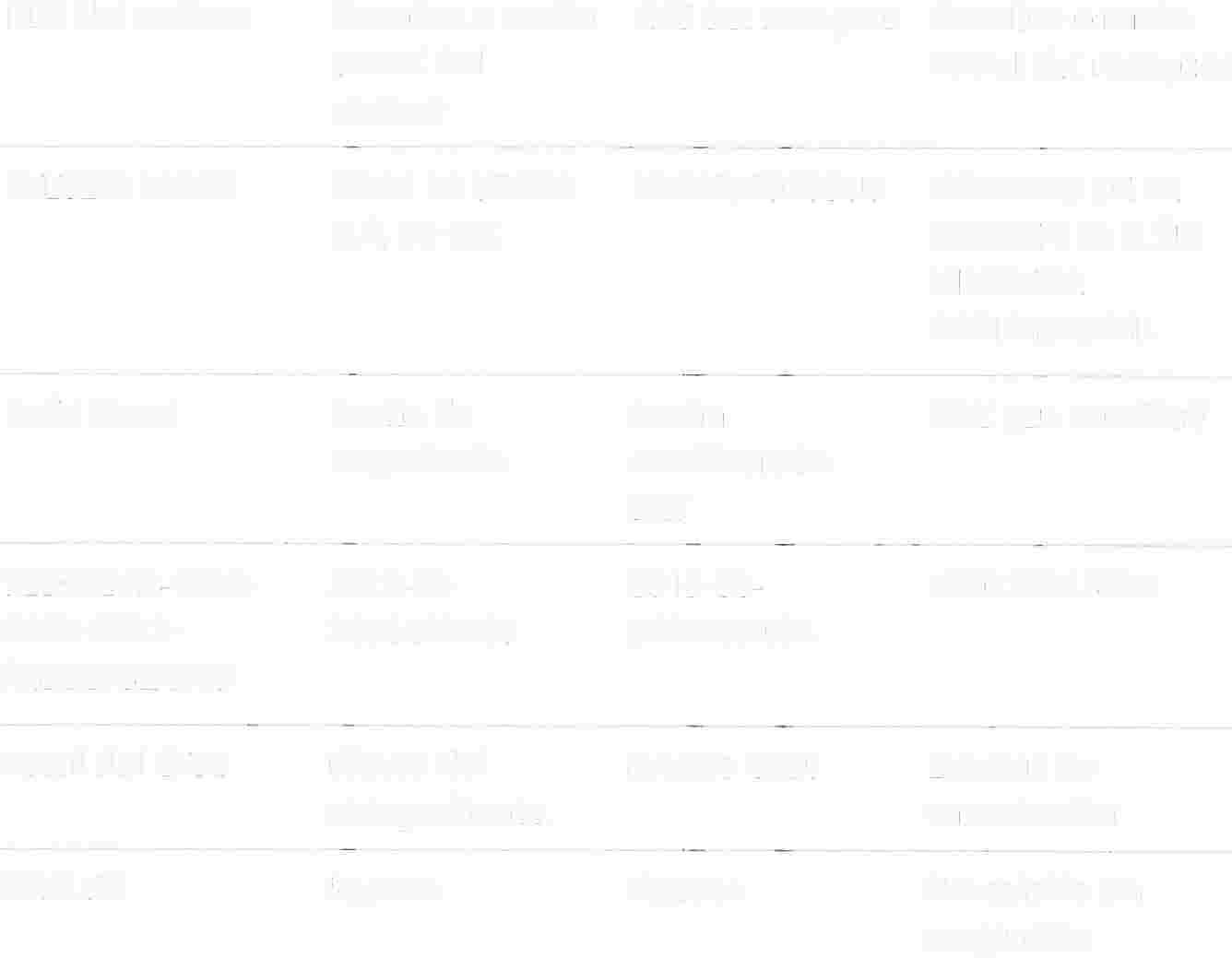 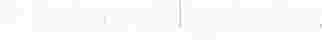 Imprimir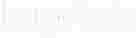 Verificar CFDI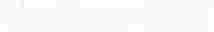 * Datos obligatorios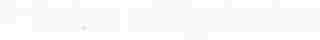 RFC del emisor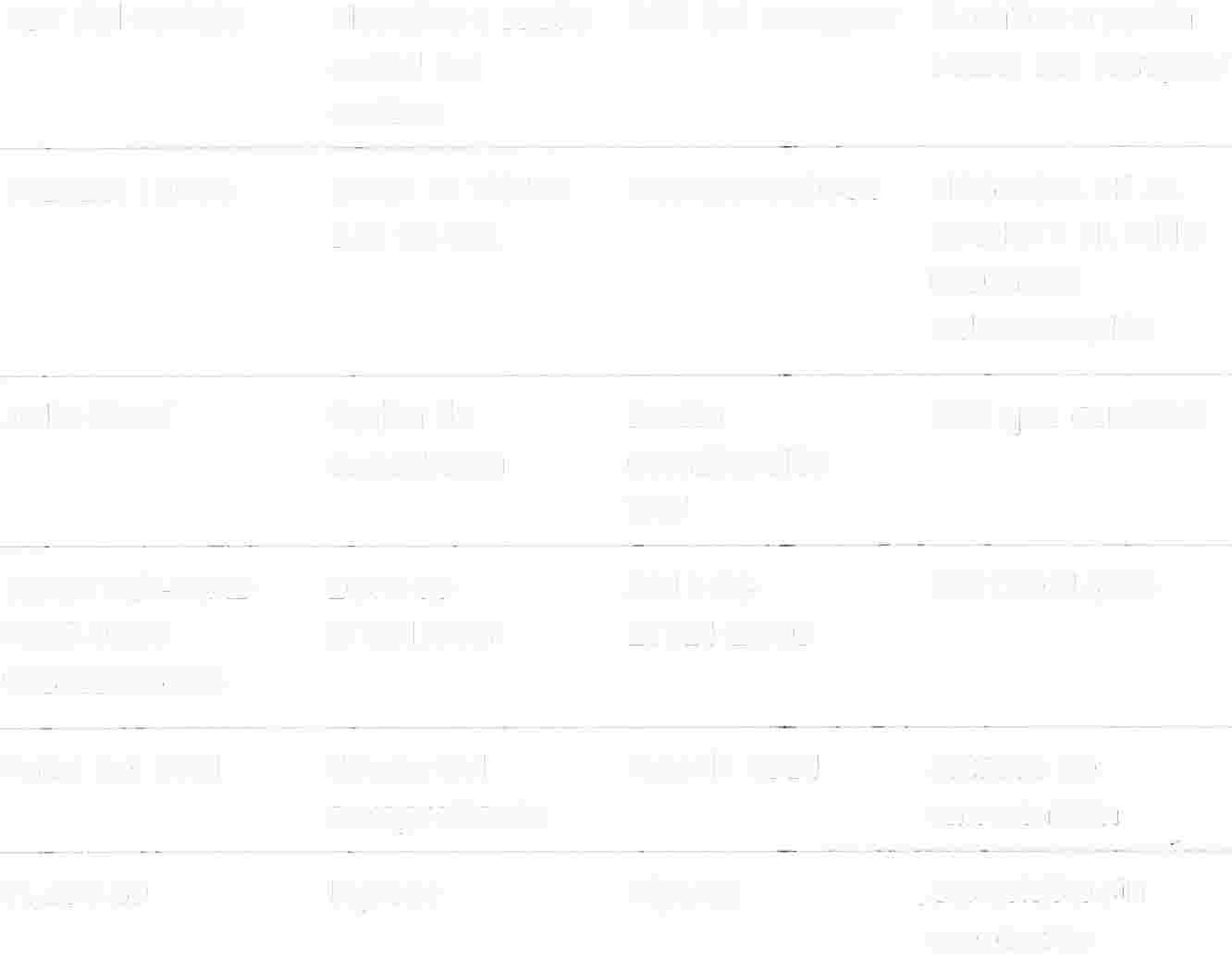 Imprimir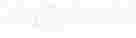 -                            FONDO  NACIONAL DE INFRAESTRUCTURA         	'l=olio fiscal                             CB 189E80-81 OC-4E44-ABF9-C6F5COB5DF84�égimen fiscal                             03- PERSONAS MORALES CON FINES NO LUCRATIVOS                  ,RFC       HMN0509208U6ReceptorRazón social   HOSPITAL DE LA MADRE Y EL NIÑO INDIGENA GUERRERENSEUso de CFDI  K303 - GASTOS EN GENERALClaveProdserv    I     Cantidad   ,           UnidadClave                                             Concepto/Descripción11                           Valor Unitario       1Importe35111602             1                PEAJE         C62     SERVICIO  DE PEAJE Y CRUCE  CARRETERO  LA                     98.28                   98.28IIENTA 2019-06-24  14:54:09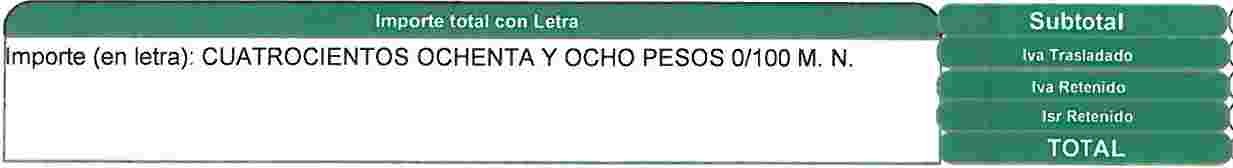 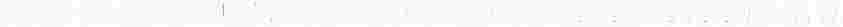 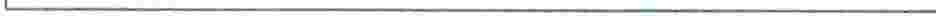 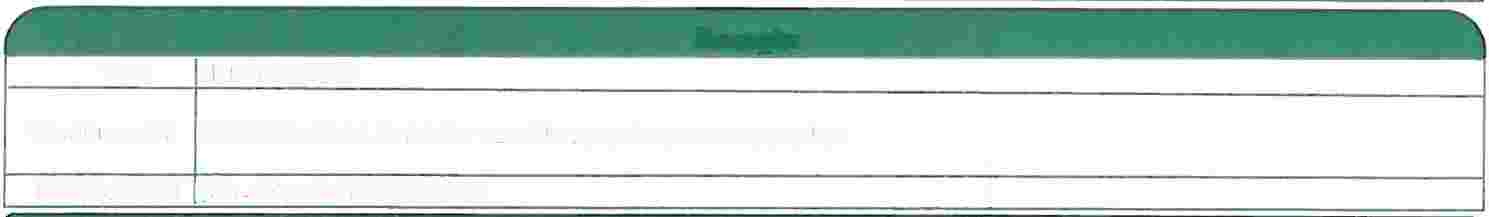 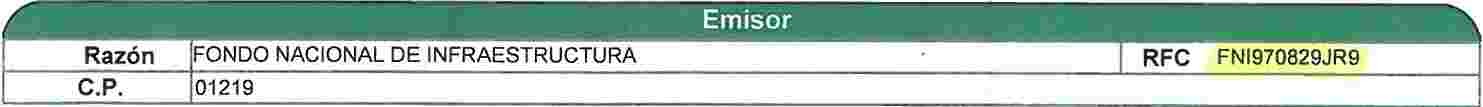 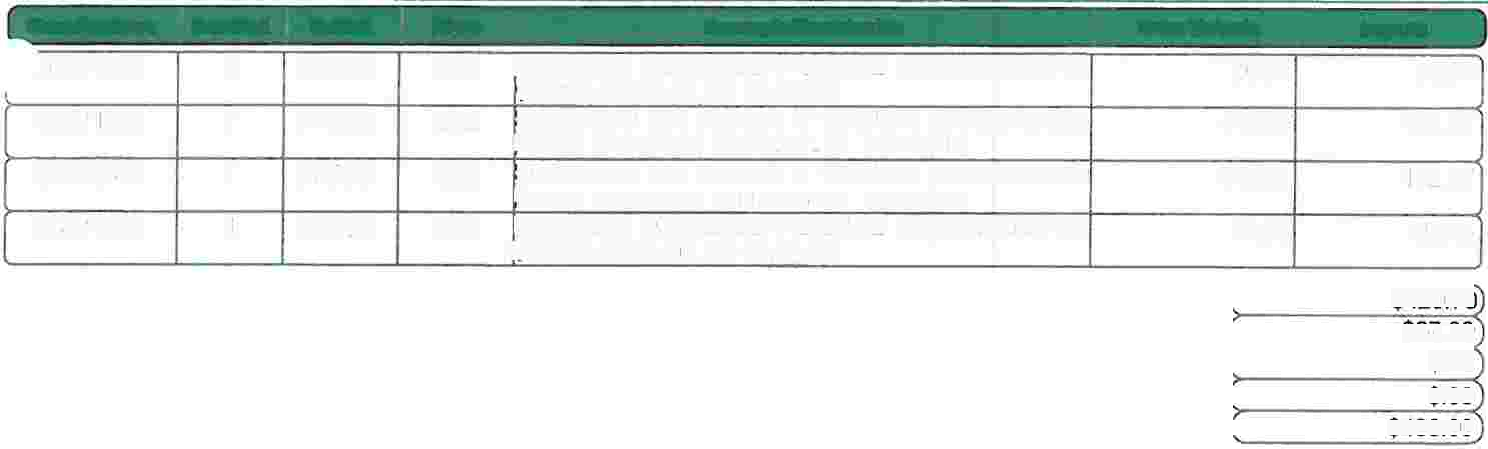 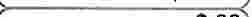 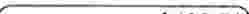 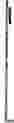 95111602             1                   PEAJE         C62      SERVICIO  DE  PEAJE  Y  CRUCE   CARRETERO                  112.07                 112.07 l=>ALO  BLANCO   2019-06-19  16:16:1095111602             1                   PEAJE         C62      SERVICIO  DE  PEAJE  Y  CRUCE   CARRETERO                   112.07                 112.07ºALO  BLANCO  2019-06-24  15:44:2595111602             1                   PEAJE        C62     SERVICIO  DE PEAJE Y CRUCE  CARRETERO  LA                         98.28                   98.28VENTA 2019-06-19  16:58:06$420.70Este documento es una representación  impresa de  un CFDI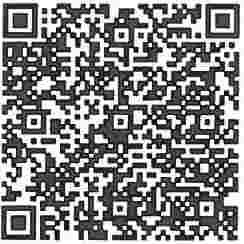 IBICIÓNSello digital del CFDI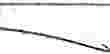 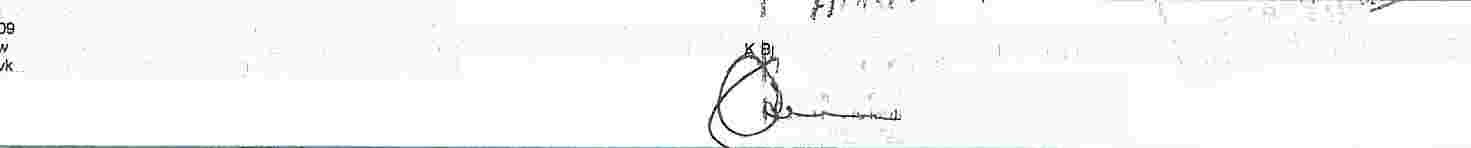 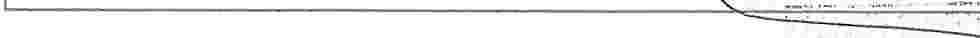 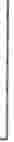 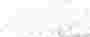 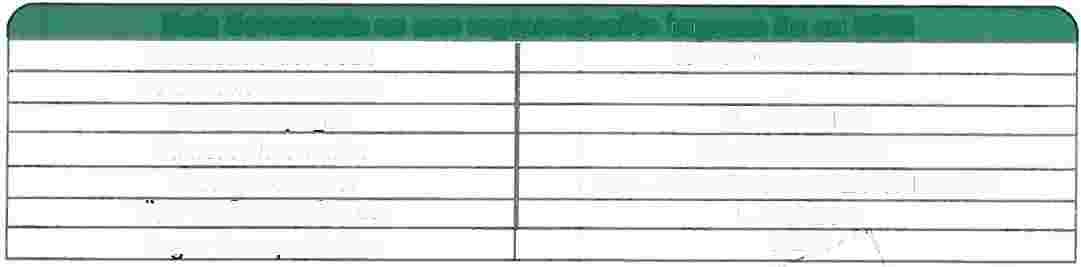 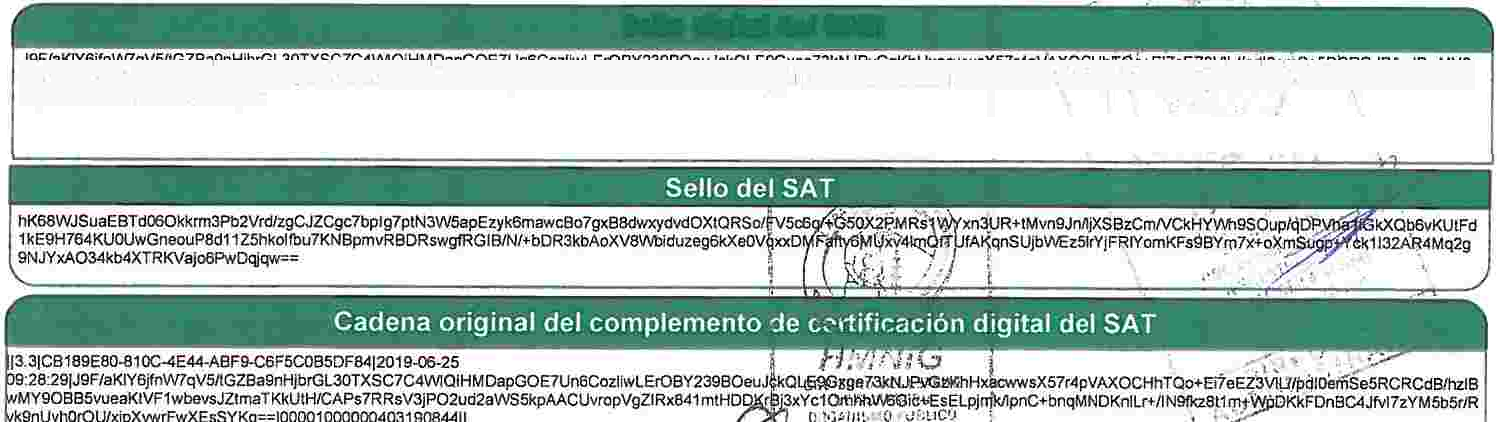 ��···_.<": r.    �J9F/aKIY6¡fnW7qV5/tGZBa9nH¡brGL30TXSC7C4VVIOtHMOapGOE7Un6CozllwLErOBY239BOeuJckQLE9Gxge73kNJPvGzKhHxacwwsX57r4pVf!)(.0CHhT0o+El7eE:Z3VIU/pdl0eniSe5RCRCdB/hzlBwMY90885vueaKtVF1wbevsJZtmaTKkUlH/CAPs7RRsV3JP02ud2aWS5kpAACUvropVgZIRx841mtHOOKrBj3x)'.c10mhhW6Gic+EsELpjmkllpnC+bnqMNDKnllr+nN9fkz8t1m+WpDKkFDnBC4Jfvt7zYM5b5r/Rvk9 nUyhOrOU/xjpXvwrFwXEsSYKg==                                                                                                                      '''                                                                                  •                    _13.31CB189E80-810C-4E44-ABF9-C6F5COB5DF8412019-06-25                                                                                         '.� •.,.H.:,        Í                                                  --::.  •   ,  ...,."·:28:29IJ9F/aKIY6jfnW7qV5/tGZBa9nHjbrGL30TXSC7C4VVIQiHMDapGOE7Un6CozliwLErOBY239BOeuJ�Q�ig117.3i<NJB'G-HxacwwsX57r4pVAXOCHhTQo+Ei7eEZ31Jl!JJp410emSe5RCRCdB/hzlBMY90BB5vueaKlVF1wbevsJZtmaTKkUtH/CAPs7RRsV3jP02ud2aWS5kpAACUvropVgZlRx841mtHOD   r  '3xYc10mtlh\M,Giii-b'EsELpjrrj't<npnC+bnqMNDKnllr+nN9fkz8�11)1,�0KkFDnBC4Jfv17zYM5b5r/R9nUyhOrOU/xjpXvwrFwXEsSYKg==100001000000403190844II                                                                         ,          O"      �CS.!  ��. ���.�::·,':.?;.-e     �.   .. ·-·  ,. : :·-:;t��-···..-,l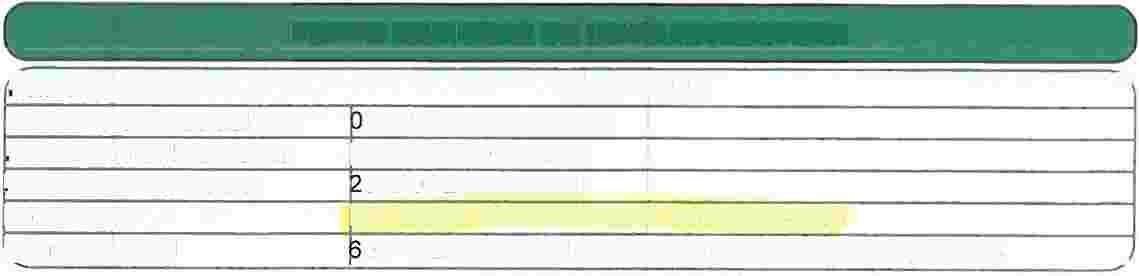 -·� ...�Verificar CFDI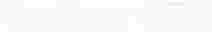 * Datos obligatorios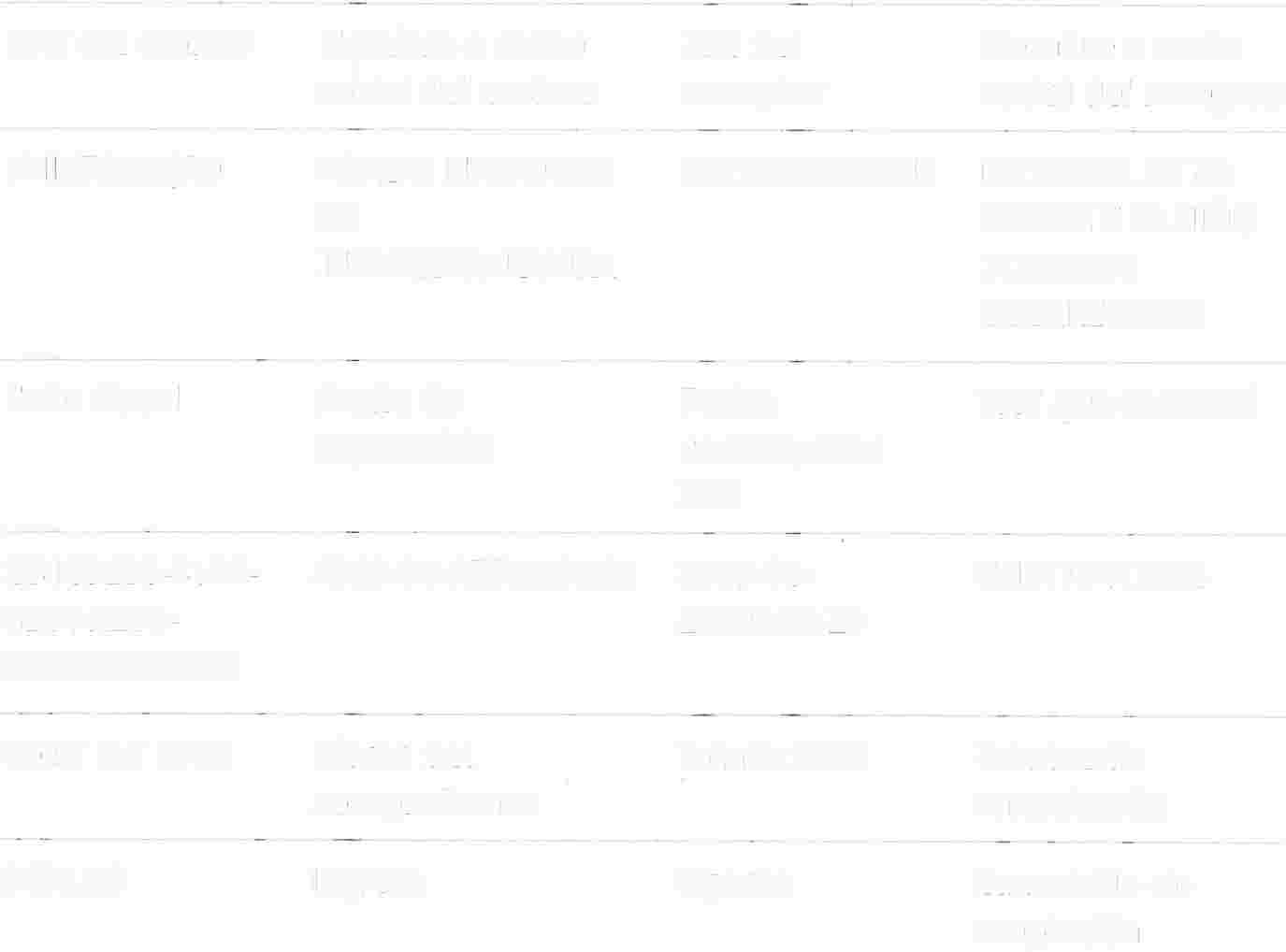 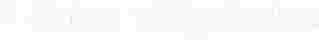 Imprimir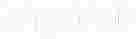 L                      Follo Fiscal:                         1 b7f7e56-f6cd-480c-adc0-6959c8c011 ad!                                      Serie: e          1                            Follo:  387501                     N6mero de Certificado del Emisori                           00001000000404002219r                 Lugar y Fecha da Em..lóni                      39090.  2019-06-25T09:27:46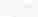 ORGANISMO PUBLICO DESCENTRALIZADO COMISION DE INFRAESTRUCTURA CARRETERA Y AEROPORTUARIA DEL ESTADO DE GUERREROOPD010601599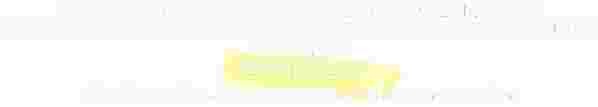 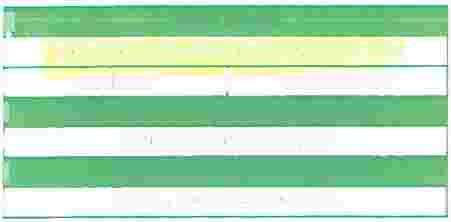 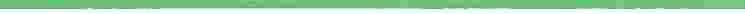 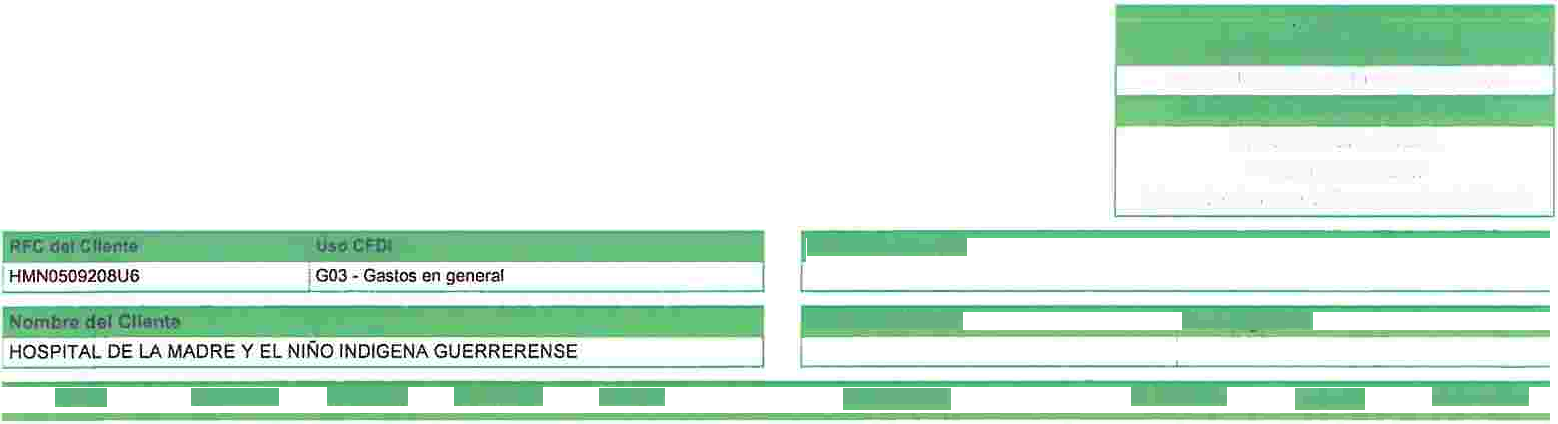 Rég.  Fiscal: 603 - Personas Morales con Fines no Lucrativosr , IngresoLugar y Fecha de certificaciónCiudad de México, 2019-06-25T09:27:46Proveedor de Certificación da CFOI AURORIAN S.A. DE  C.V. www.konesh.com.mxNúnero Certificado del SAT: 00001000000404624465CFOI RelacionadoRHldencla FiscalNumRegldTrlbClave                No. ldent.         Cantidad         C.  Unidad           Unidad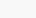 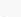 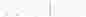 DHcrlpclón                                           V. Unitario             Importe                 DHcuanto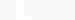 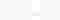 Tasa o Cuota:0.160000   Importe:$ 6.90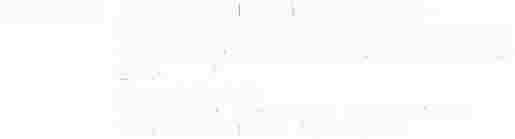 //'\/,.,-      /¡��,.(  .   .              ·.   . '.     \,,.,                   r.; ;4-.     '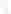 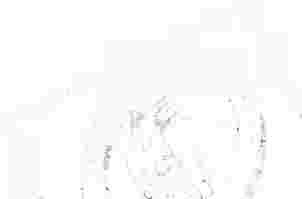 �-\      ·..ssr ,:, .•.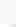 {.        .     .t- (                                      !',,.,..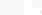 , .. �.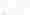 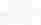 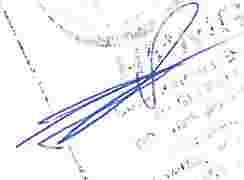 ._,,,IMPORTE EN LETRAS!CINCUENTA PESOS 00/100  MXN�LO DIGITAL DEL EMISOR:24WyHYJy/lGcNsURlmTA4dH6yplc25/lrOm65r7auyCUWWftVj7BK50nyGCgyM7d4F/p+nTXdlulBQEqBmNOo6uBayK/16X+yHyrA7IX40114 FolwRgYB9wykPIMeDOw40gX+pKBgí1/s4zV,-    ,IJbDeEOe1TcNn4Yd70YlpR+8uEV869jhPWx0BovmF124YuK6yhJVU+Rg7Mdtq+p+KwT9DvwApTg3rulGBKOjuGJCYalvnWW/BKe6Yb4bG5W1/CfBSWORBKvkspAlwa00av4EsBz2104nR90Wy6uktu2fxDxlc04o8zXR7bEOwsT1sHOMAQCa9Dukv7Ww==SELLO DIGITAL DEL SAT NOUOlsuvng037z6xOSIVP6y76Gnm8qOM\IG90szTRb1d5Je1703QEDSUD+wZjGUXaZdyoHG4s8hzA8WlhuH1r0vuMzARGQYtdQ7!RKU+eZ5AnWp4/HuJU2eCVZwZ4LDOT19rzqyuDJXmNFlntxldJVUilcqzPB1jMa8eHODguplbrXDFG5Ry7+BfQWdGqZ1Sp7pOyOV+CX6sgTEdlNZAYmnxHgln02HlzNDqUhmCBY61vel65jgsHl5bPOoC7CC+dYFNz6ellH2FY001bRGfwSvR621YYE9PTjgv6scXmC3KSelcl+S/p9319YV2qZMW7BnqpcDh/aq3P1 NqOl90w==CADENA ORIGINAL DEL COMPLEMENTO DE CERTIFICACION DIGITAL DEL SAT111.111 b7f1e56-f6có-480<:-adC0-6959c8c011 adf2019-06-25T09:27:46fAUR 100128NN3fSl65gE24WyHYJy/tGcNsURlmTA4dH6yplc25/lrOm65r7aUyCUWwftVj7BK50nyGCgyM7d4F/p+nTXdlulBQEqBmNOo6uBayK/16X+yHyrA7IX4Ql14FofwRgYB9wykPIMeDOw40gX+pKBgí1/s4zVs6eo7JbDeEOelTcNn4Yd70YLpR+8uEV869jhPWx0BovmFl24YuK6yhJVU+Rg7Mdtq+p+KwT9Dv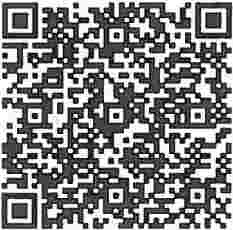 wApTg3rutGBKOjuGJCYalvnwW/BKe6Yb4bG5W1/CfBSWORBKvkspAlwaOOav4EsBz2104nR90Wy6uklu2fxOxlc04o8zXR7bEOwsT1sHOMA0Ca9Dukv7Ww=•f00001000000404624465ff�s:·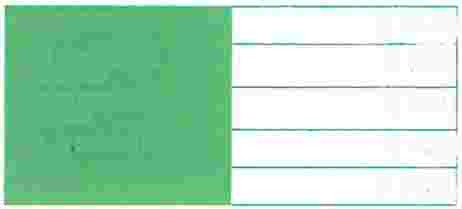 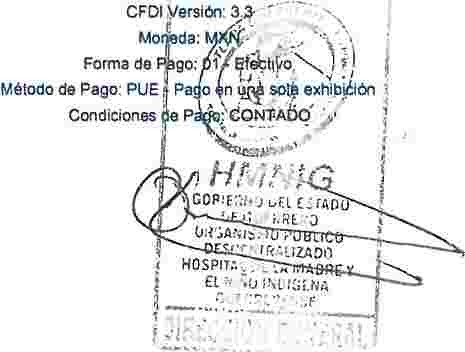 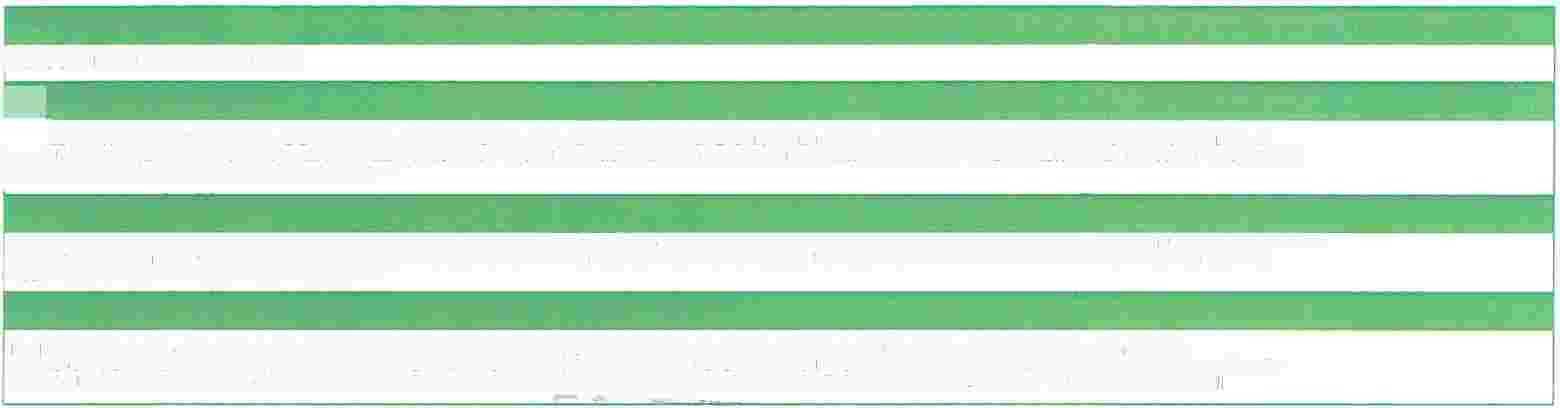 ,.............··-·-SUB-TOTAL                                                $    43.10¡,,........$  6.90,111.-...-.........           $   0.00002 O 1ICIOOO %                                          $    6.90!TOTAL                                                       $    50.001Pégina 1  de 1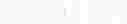 Esle documento es una representación Impresa de un CFDI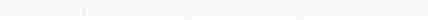 Verificar CFDI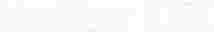 * Datos obligatorios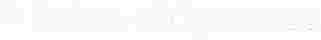 RFC del emisor     Nombre o razón social      RFC del                   Nombre  o razón del emisor                           receptor               social del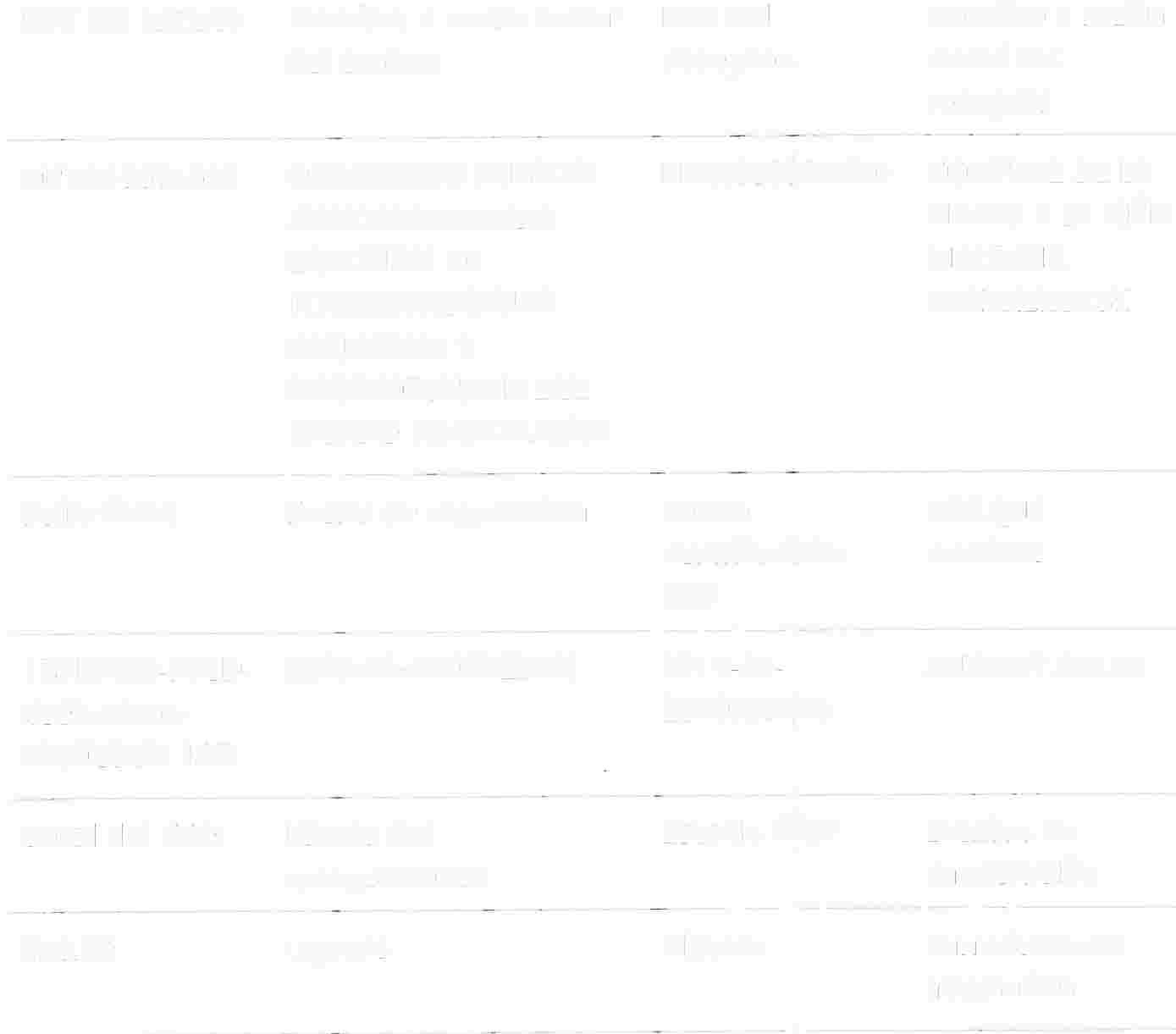 receptorOPD010601599      ORGANISMO PUBLICO        HMN0509208U6    HOSPITAL  DE LA DESCENTRALIZADO                                                 MADRE Y EL NIÑO COMISION  DE                                                                 INDIGENA INFRAESTRUCTURA                                             GUERRERENSE CARRETERA YAEROPORTUARIA DEL ESTADO DE GUERRERO-     - .·      Folio fiscal             Fecha de expedición          Fecha                     PAC que certificación    certificó SAT-  -     -   -1  B7F7E56-F6CD-    2019-06-25T09:27:46           2019-06-                 AUR100128NN3480C-ADCO-                                                          2ST09:27:466959C8C011 AD-  --Total del CFDI        Efecto del                            Estado CFDI           Estatus de comprobante                                                      cancelación-  - -                   -      - -$50.00                     Ingreso                                 Vigente                    Cancelable sin aceptación-  --GOBIERNO 0[_  LSTA;:)0 DE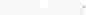 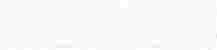 GUERRERO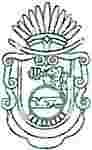 20·5 ·  202·ORGANISMO PÚBLICO DESCENTRALIZADO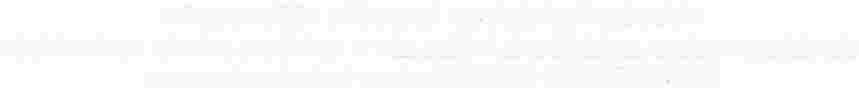 ��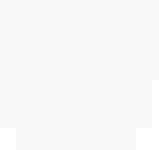 HMNIGHOSPITAL  DE LA MADRE Y EL NIÑO INDÍGENA GUERRERENSEDEPARTAMENTO DE RECURSOS FINANCIEROSDESGLOSE  POR MENORIZADO DE GASTOS  POR COMISION OFICIAL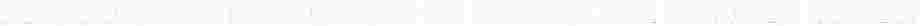 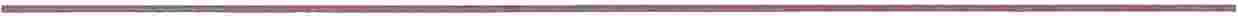 (1) ÁREA:  DIRECCION  GENERAL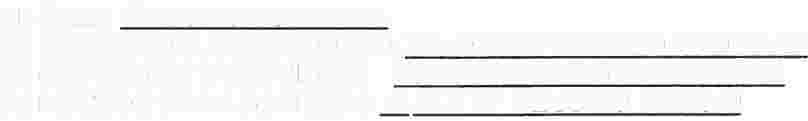 (2) NOMBRE DEL COMISIONADO:  DR. OSCAR VELAZCO  GONZÁLEZ (3) DESTINO DE LA COMISIÓN:    SE ANEXA OFICIO  DE COMISION (4) PERIÓDO  DE LA COMISIÓN:  13,14 Y 17  DE JUNIO  DE 2019DESGLOSE DE GASTOS�- ,..,  . ..  ..     ..           .    .              ...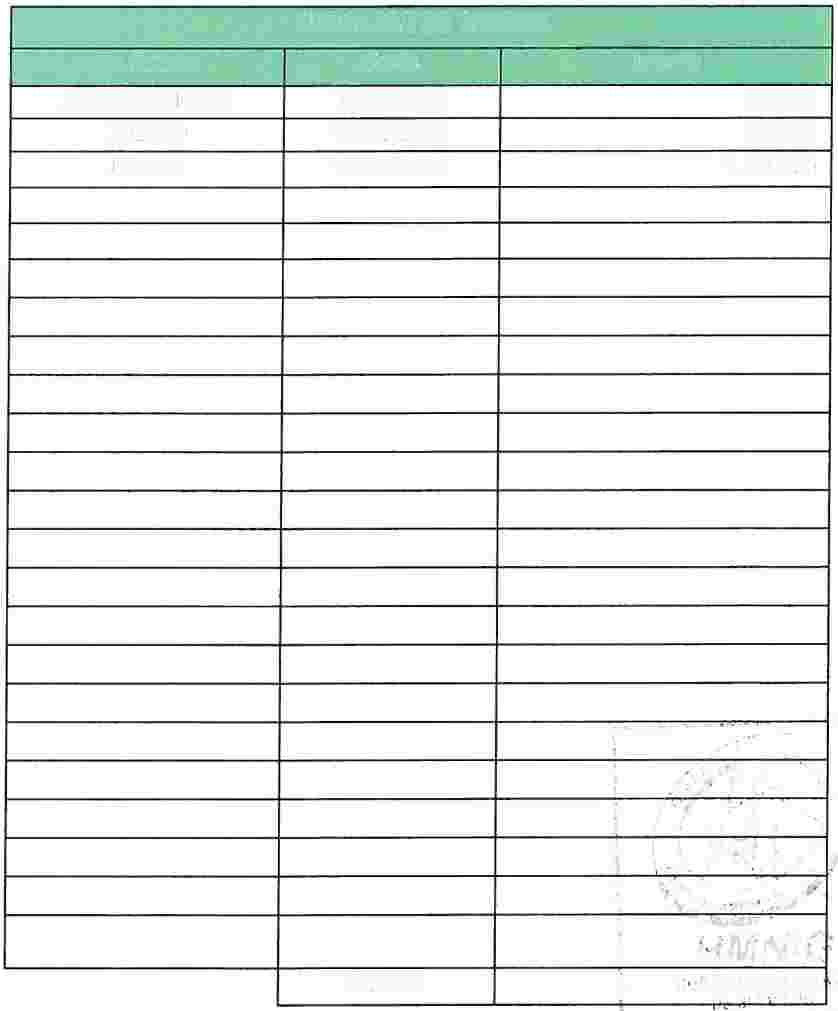 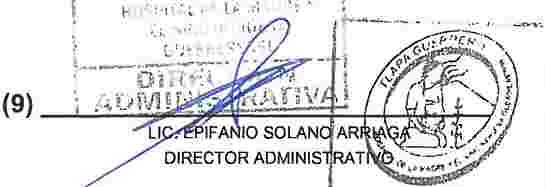 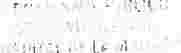 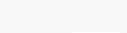 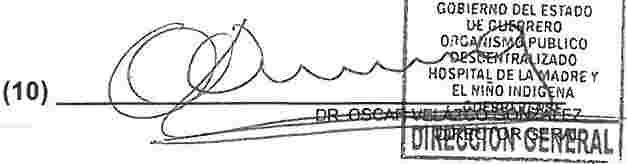 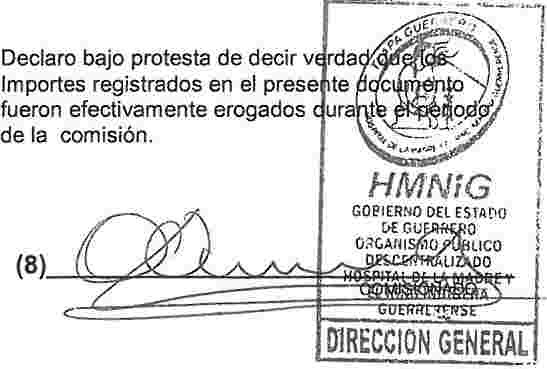 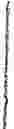 '.       .    .                 ..'                   1:           �¡           ...'     .,.-               ''"       .,¡::.      "'    '   :             'TOTAL                                ¡          i.. .• $2,656',36'  :"-t:                •.!       11                       f ,J•\,\Í,   .···cs-t:: <             • ..   ·�;·,.       .� .HMNíG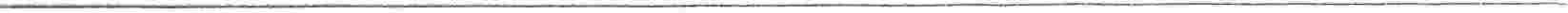 GOBk.HNO OL- ESlJ\:JO 0-S:GUERRERO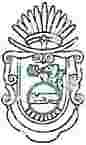 20-5 · 202·GOBIERNO DEL ESTADO DE GUERRERO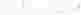 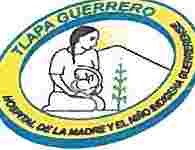 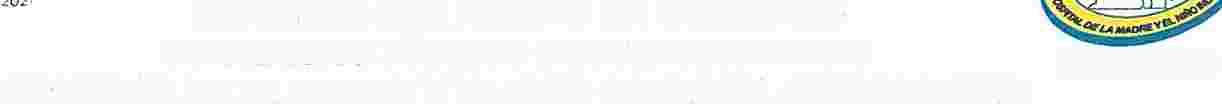 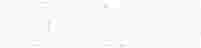 ORGANISMO  PÚBLICO DESCENTRALIZADO                     HMNIGHOSPITAL DE LA MADRE Y EL NIÑO INDIGENA GUERRERENSE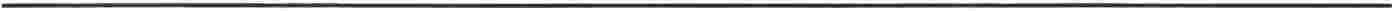 OFICIO DE COMISION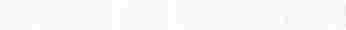 TLAPA DE COMONFORT, GRO. A    13 DE JUNIO  DEL 2019. NOMBRE:  DR. OSCAR VELAZCO  GONZALEZ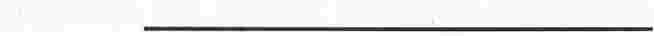 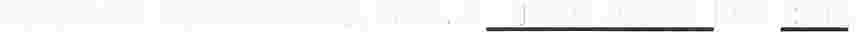 CARGO:  DIRECTOR GENERAL  DEL HMNIG.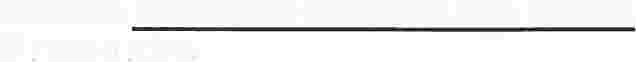 Presente.UNIDAD:����H�MN...I...G....�.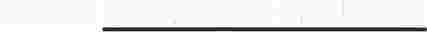 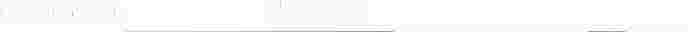 �������- AREA: DIRECCION GENERALDE LA MANERA  MÁS ATENTA,  LE COMUNICO A USTED; QUE HA SIDO COMISIONADO A:CHILPANCINGO  Y ACAPULCO GRO.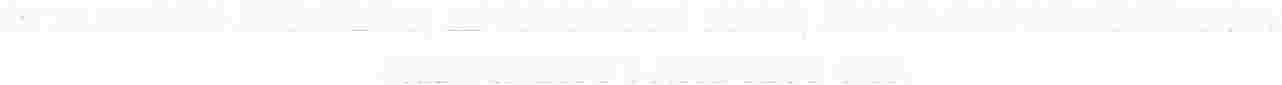 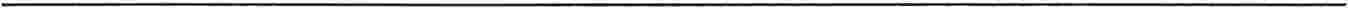 OBJETIVO  O  TRABAJO A  DESEMPEÑAR:      ENTREGA  DE  DOCUMENTACION  Y  HACER TRAMITES  PERTINENTES  A SU CARGO  DE DIRECTOR  EN LAS DIFERENTES  DEPENCIAS DE GOBIERNO  Y SECRETARIA  DE SALUD DEL ESTADO,  ACUDIR AL HOSPITAL GENERALDE ACAPULCO.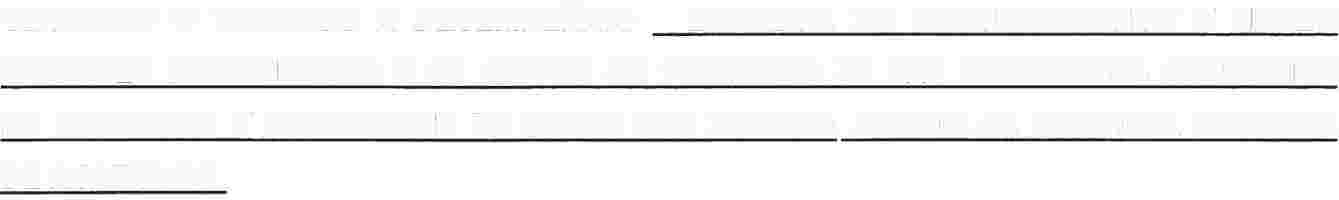 FECHA:1 3..._1....4........Y........1....7.. --=DE JU...N..... IO;;;_;DE=-=0 1 9. ----··-::: . :,::·-:-·--,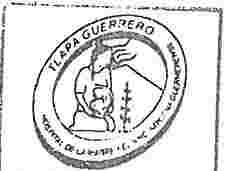 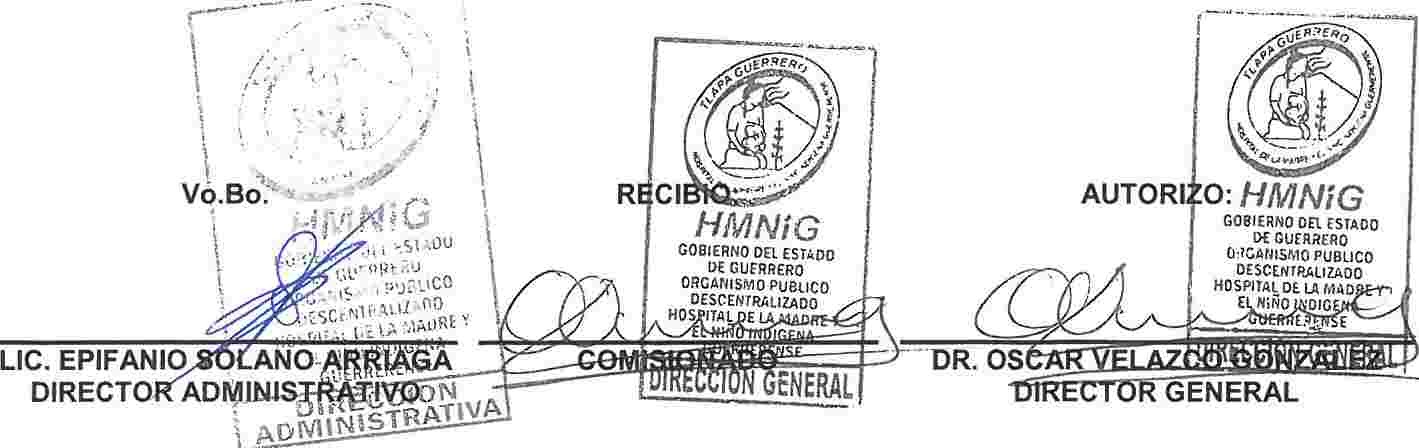 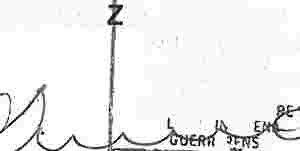 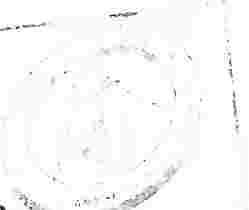 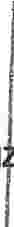 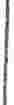 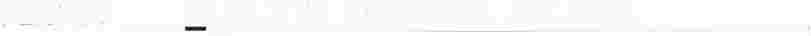 ·'                \ ._,(��>   �, \                ..;     ;'   ': '"! �'  .  .    / \•                                        \.;..1.             #AUTORI  O: HMNíGGOBIERNO  DEl ESTADOOf GUERRERO0:lCAfllSMO PUBLICO DESCENTP.C.LIZAOOHOSPITAL ot LA MAO{  NIÑO     'DIGL  .      E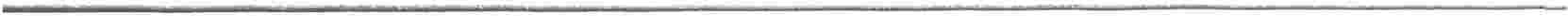 FONDO NACIONAL DE INFRAESTRUCTURA-                                              -         ---                  -      -- -         - -- ---------  ---  --  --------folio:  26119191                                                         Serie:   FNPE                                                                  'No. de certificado del SAT      )0001000000403190844 i=echa y hora de emisión         )019-06-1810:38:07 "echa y hora de certificación                )019-06-18  10:49:37i:olio fiscal                                J4268730-4DA6-41 AE-98F0-3303E222DDA 7�égimen fiscal                        p03- PERSONAS MORALES  CON FINES NO LUCRATIVOS�i:c      HMN0509208U6ReceptorRazón social   HOSPITAL DE LA MADRE Y EL NIÑO INDIGENA GUERRERENSEUso de CFDI   G03 - GASTOS  EN GENERALClaveProdserv        Cantidad   .           Unidad             Clave                                         Concepto/Descripción                                         1                            Valor Unitario1                                                                                                                                                                                                                                                                                                                                                                                                                                                                                                      1                                                                                                                                            1ImporteJ5111602            1                 PEAJE          C62      3ERVICIO  DE PEAJE  Y CRUCE CARRETERO  LA                       98.28                    98.28IENTA  2019-06-13  14:57:37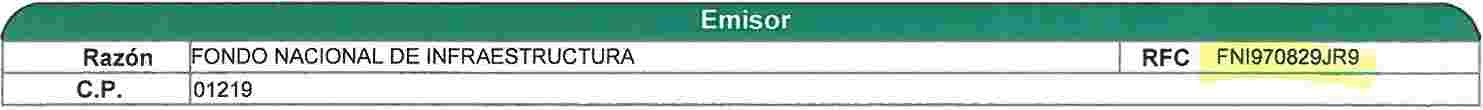 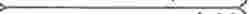 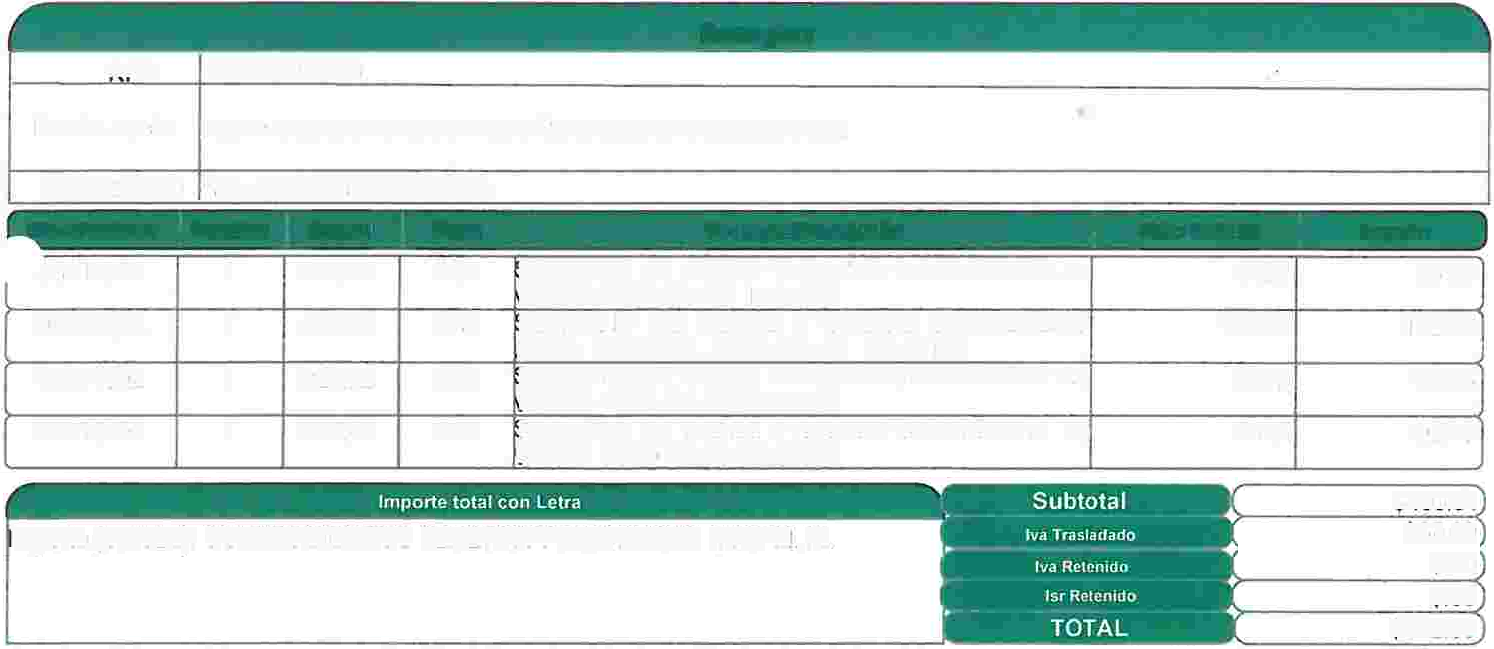 95111602             1                 PEAJE          C62      3ERVICIO   DE  PEAJE  Y  CRUCE  CARRETERO                   112.07                  112.07DALO  BLANCO  2019-06-17   10:18:5595111602             1                 PEAJE          C62       3ERVICIO  DE  PEAJE  Y CRUCE CARRETERO  LA                       98.28                    98.28IENTA  2019-06-17  09:34:0395111602             1                   PEAJE          C62       3ERVICIO  DE  PEAJE  Y CRUCE CARRETERO  LA                       98.28                    98.28 v'ENTA  2019-06-13  08:52:50mporte (en letra): CUATROCIENTOS SETENTA  Y DOS PESOS 0/100 M. N.$406.91$65.09$.00$.00$472.00Este documento es una representación impresa de un CFDICertificado del CSD: Condiciones de pago: Forma de   a  o: Número de cuenta: Método de pago: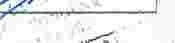 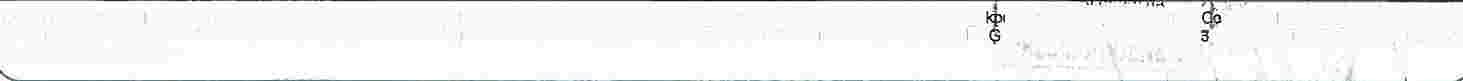 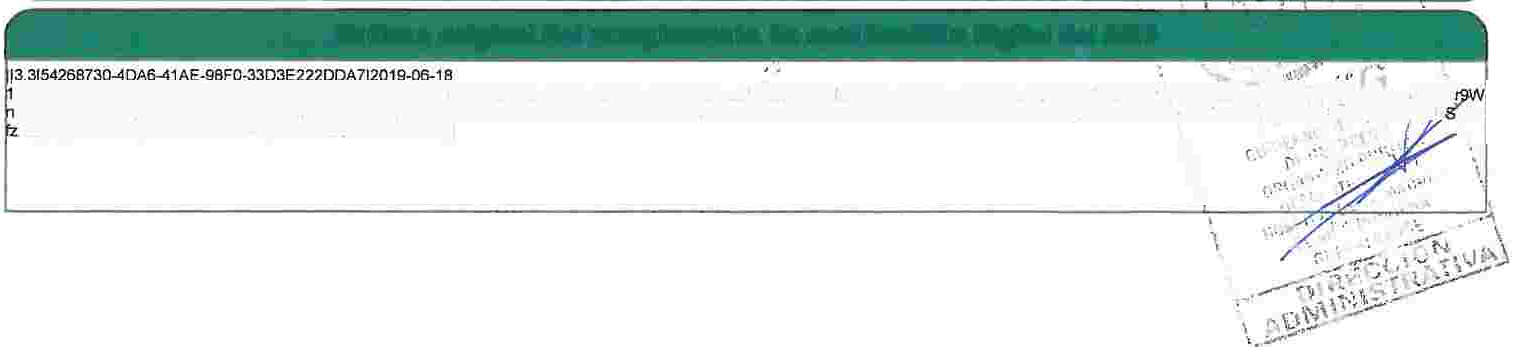 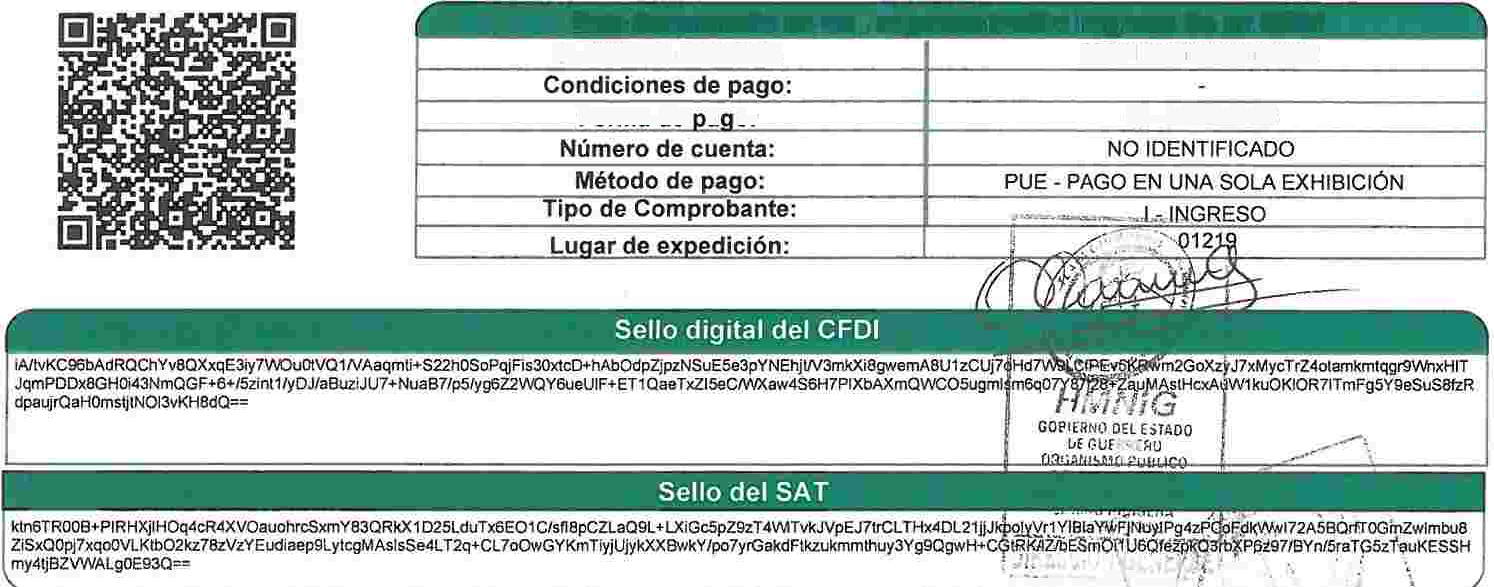 0000100000040319084401 - EFECTIVO NO IDENTIFICADOPUE - PAGO EN UNA SOLA EXHIBICIÓNktn6TROOB+PIRHXjl HOq4cR4XVOauohrcSxmY83QRkX1 D25LduTx6E01 C/sn8pCZLaQ9L+LXiGc5pZ9zT4\MTvkJVpEJ7trCLTHx4DL21liJ     m'.�r,t)'I_B-�'flt,!jNl:Í)ll Pg4zf! ·.    '·F,.�l<W,vl72A58QrffOGinZwlmbu8ZiSxQOpJ7xqOOVLKtb02kz78zVzYEudiaep9LytcgMAslsSe4LT2q+CL7oOwGYKmTiyjUjykXXBwkY/po7yrGakdFtkzukmmthuy3Yg9QgwH+C   t�KA�E'Sn10í'(U6Qf1�'\9  rt>'fPfiz97/8Yn/SraTp5zT-euKESSHmy4tjBZVWALgOE93Q==                                                                                                                                                                                               ; _.:! �      .          . ·               .( -:' 1                   .               -,         ·        :         ;_,·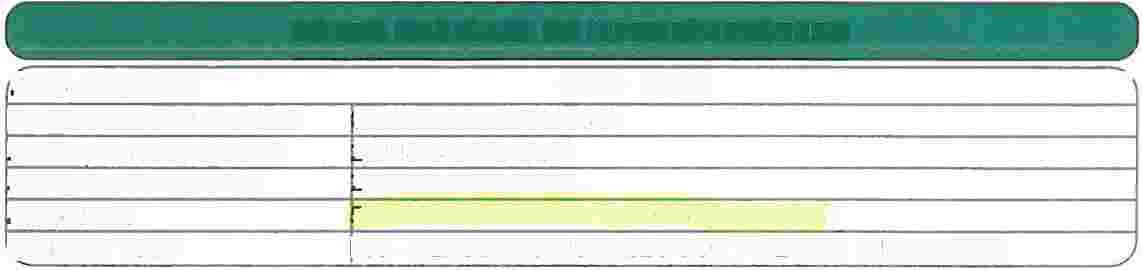 Cadena  original del complemento de certificación digital del SAT13.3154268730-4DA6-41AE 98FO 3303E222DDA712019 06-18                                                                                                                                                                        ,                             ,   .    ,  ,0:49:371iA!tvKC96bAdRQChYv8QXxqE3iy7VVQuOtVQ1NAaqmti+S22hOSoPqjFis30xtcD+hAbOdpZjpzNSuE5e3pYNEhjW3mkXi8gwemA8U1zCUj7oHd7W9LCfPEv5KRwm2Go4YA7.XM9eTtZ461a(11�9xHITJqmPODx8GHOi43NmQGF+6+/5zint1/yDJ/aBuziJU7+Nua87/p5/ygJZ2VVQY6ueUIF+ET1QaeTXZl5eC/WXaw4S6H7PIXbAXmQWC05ugmlsm6q07Y87128+ZauMAstHcxAuW.1kuOKIOR7J'fmPgt'f9'e   uSB RdpaujrQaHOmstjtN013vKH8dQ==10000100000040319084411                                                                                                                                                                                              ' '.        .        '    ·•.      •         ••\      r.     .   _....       \'    :''..·  ·.                         º·      . ··\Verificar CFDI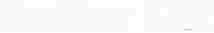 * Datos obligatorios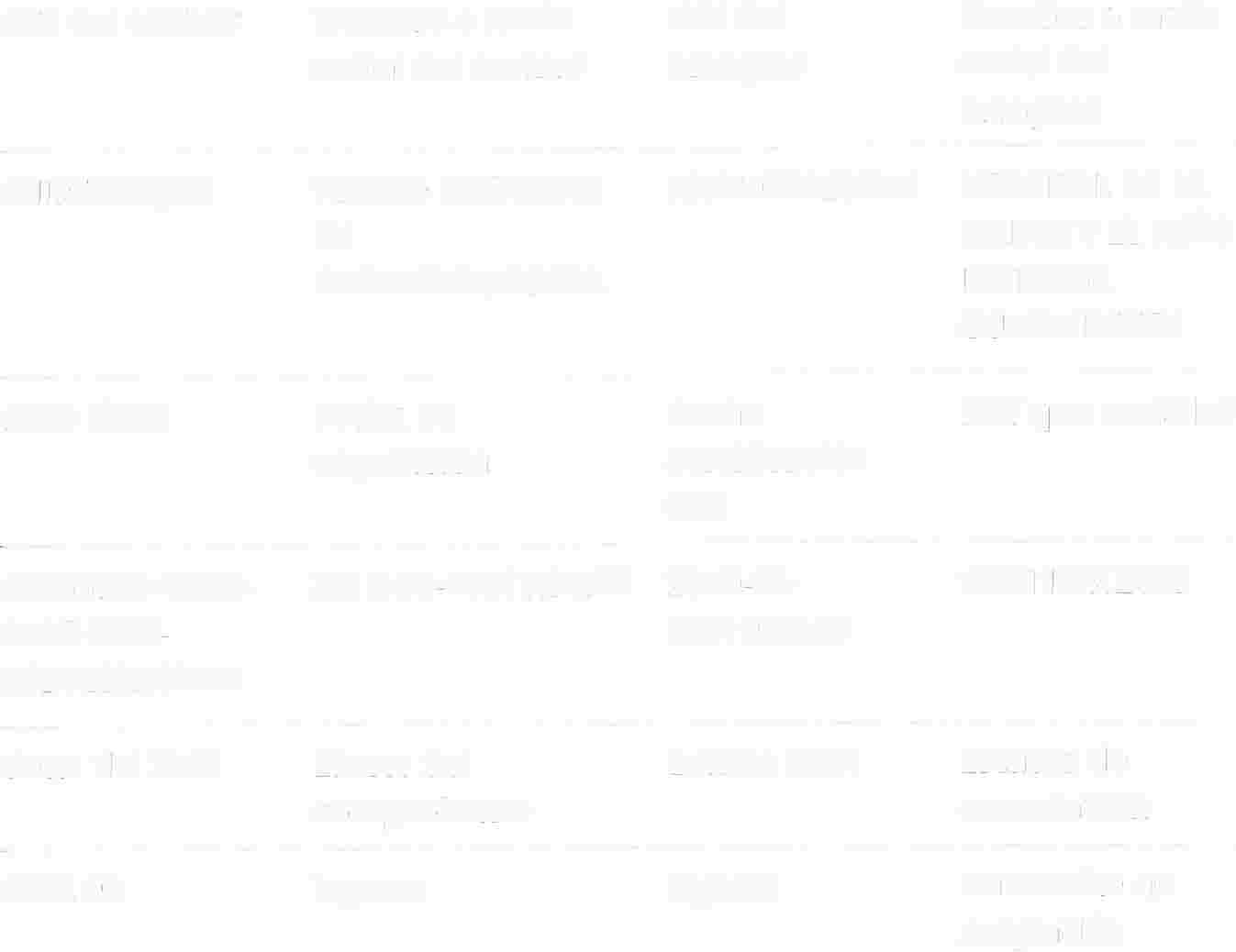 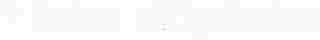 Imprimir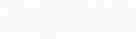 Emisor: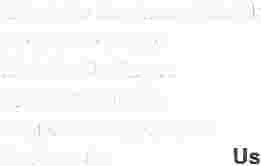 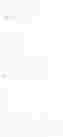 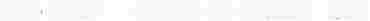 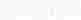 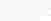 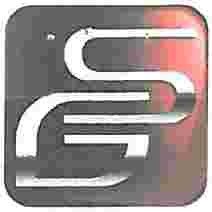 c.v.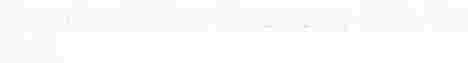 Clave de Regimen Fiscal:CGA901108NN2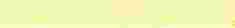 601Factura:   71254J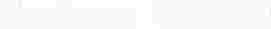 Forma de Pago: Metodo de Pago: T.Comprobante: Lugar de expedícíon:01PUE154770Efectivo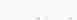 •@ü!Mfil00001000000408254801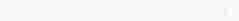 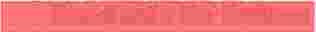 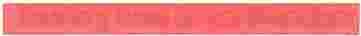 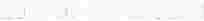 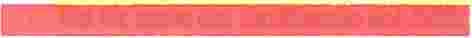 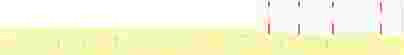 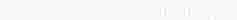 No.CuentaFecha y Hora de expedicion:Uso CFDI      Gastos en General  G03Reglmen  General de Ley Personas Morales2019-06-17115:40:30Fecha  y hora de certificacion:Certificado del Emisor:00001000000404445153Receptor RFC: HMN050920BU6                                                                              No.Cliente: Nombre:     HOSPITAL DE LA MADRE y EL NIÑO INDIGENA GUERRERENSEDomiclllo:   CALLE SAN MARCOS SNUso CFDI:         G03      Gastos en General. . .   ..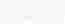 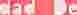 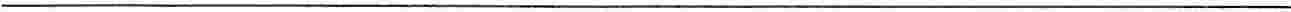 22290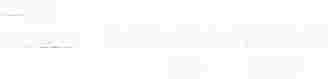 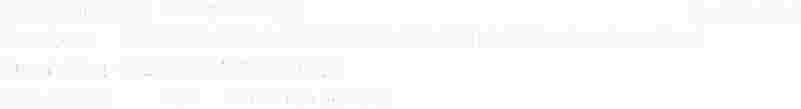 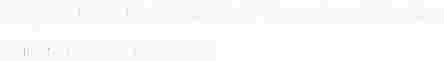 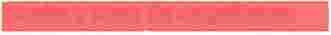 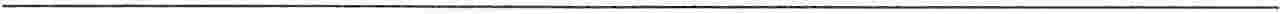 Ciudad:   TLAPA  DE COMONFORTCP        41304CALTITLAN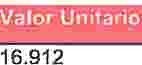 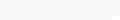 LTR                                                                      30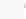 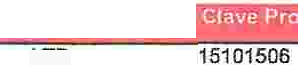 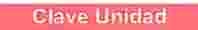 Magna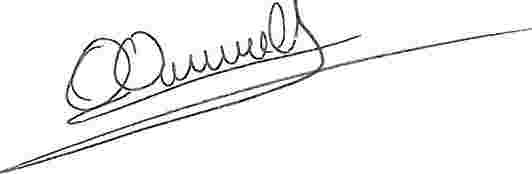 QUINIENTOS OCHENTA Y SEIS PESOS  50/100 MXN                        SubTotal Impuestos Total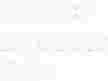 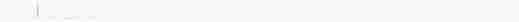 $507.36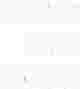 79.14$586.50Sello DigitalCFDI:K8EjOiHjdz2o+7Y084NHEDM4P4u1Dbloq3m7GjuyWqvLuzVue9tHnuOr/ n+NLx/eVcDWXeKF6zWxq757QyucN6m+o5SfbXniNxRfBfDbpcQ/OUn YbtQHVGlk8XsEUXMx8DcDS/oHkccUUyZPKTaWtT9c09mAYfkY6dok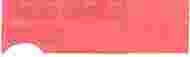 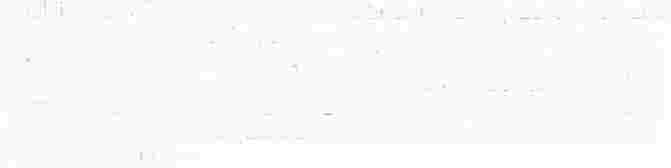 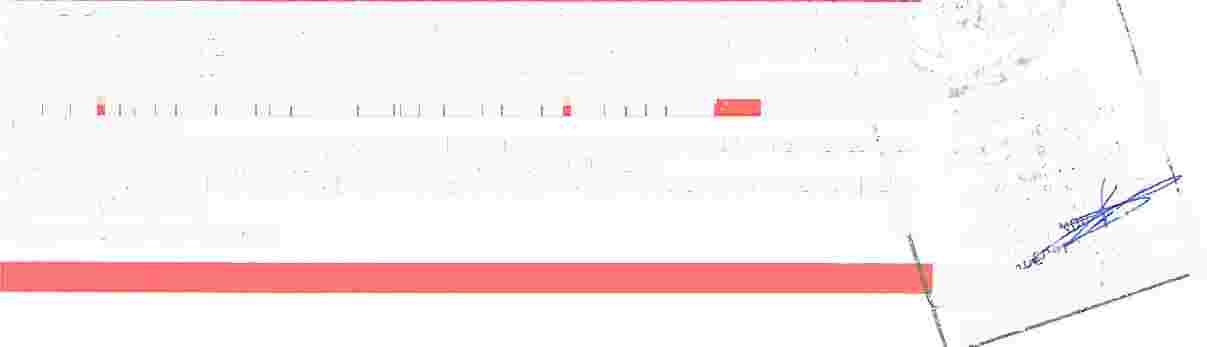 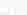 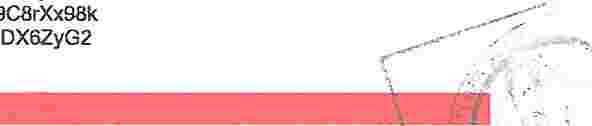 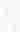 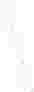 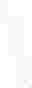 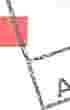 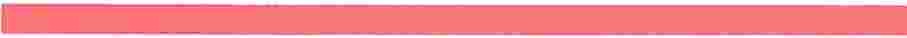 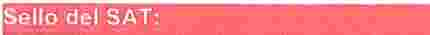 3bdXjS2ByVZAh7XdwwEEzQ2Hl7u+y3zW87v3sígSrRKfw8aFuXyKud8YFaaDAsXLMblR2HAy8QN3fMZTLYNqGrYOC7R7YuYYzC9C8rXx98k eCrNNySa1 cSjLJOICIUL+j2LPKPVMaWj6nP8e3ko27glXSSIIDX6ZyG2F1Ysgeso8t6jN3A==',·\\..  '\. :'\qjgrlk1EXGg3Ma/cwR05P2QPIKSUxlAnyGaFZC9cqkzQIPzcB/1w7i2DmLYCyYwGSCJUhESl2QBGwTvDjHbzURIV6CiH                '--i'·      • yX92CltyfT+aNJXC9og8WrfilPxisvkBOsFxcgCGUZ1gMOqWRYCyVXelhtP8cWTKKyjzEEBYOsWSnYkYOQ+RWgO)jwf     ,.:·        .    , rÓ;, �gOl+ic18NAH11DgYRiVqqlxaKyXu4ZSFFFoHQV66NPSqMYgrCYnaHkmo2sfiT6MwpraG5ZjvA1KgEGpzHnBrJ�5oNZ4                      ,1"u5qgiNMb6KKwbK9fS83u9LNQEOvxwgqVVtgHSxzbNFGeXYJaRS73bcZ2LCEUlanoeFC3eA==                       ·,             \,:    ..• ·           -fo'"              ...rF.:IMlM!Wi!f�ii·iij,Q-l@MI�MtiMi4M4h@,.,.ii..U.!li!f4fllilil!fl!lil"9"M""i9!i"·Fi�®mEm�•Ht1 --�- ··7\�\�,íl N¡ , f-,;:.\,,   \..17T15:40:301011000010000004044451531507.36101MXN111586.5111PUE1547701CGA901108NN21Combustibfes Gascsur,      _ 1 c. -.'.\,  :· l. h\\",:   .  (SA De C.V.l501IHMN0509208U61HOSPITAL DE LA MADRE Y EL Nll'lO INDIGENA                                             \     ,,•J   -.,e   .1.',,,1  >";'_ /) GUERRERENSEIG03l15101506132011130ILTRILilroslMagnal16.9121507.36IOf494.63l0021Tasal0.160000l79.14I002\a           \l'3'·   ··,   ,.;,.,· 1�;   , n sajo.1soooo¡19.14¡1s.14II                                                                                                                                                       \\ ¡,'i.sc', �\:. ,: .,.   ru               \Amparado por los recibos:                                                                                                               v,.osv,1••:k·. 1·   ,,t  ··,.:-·Ñc·--\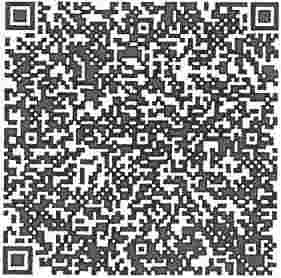 ,ul'.<\\IP.)�t'V--é  "'r'��ºO�\�,\S•t'Verificar CFDI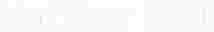 * Datos obligatorios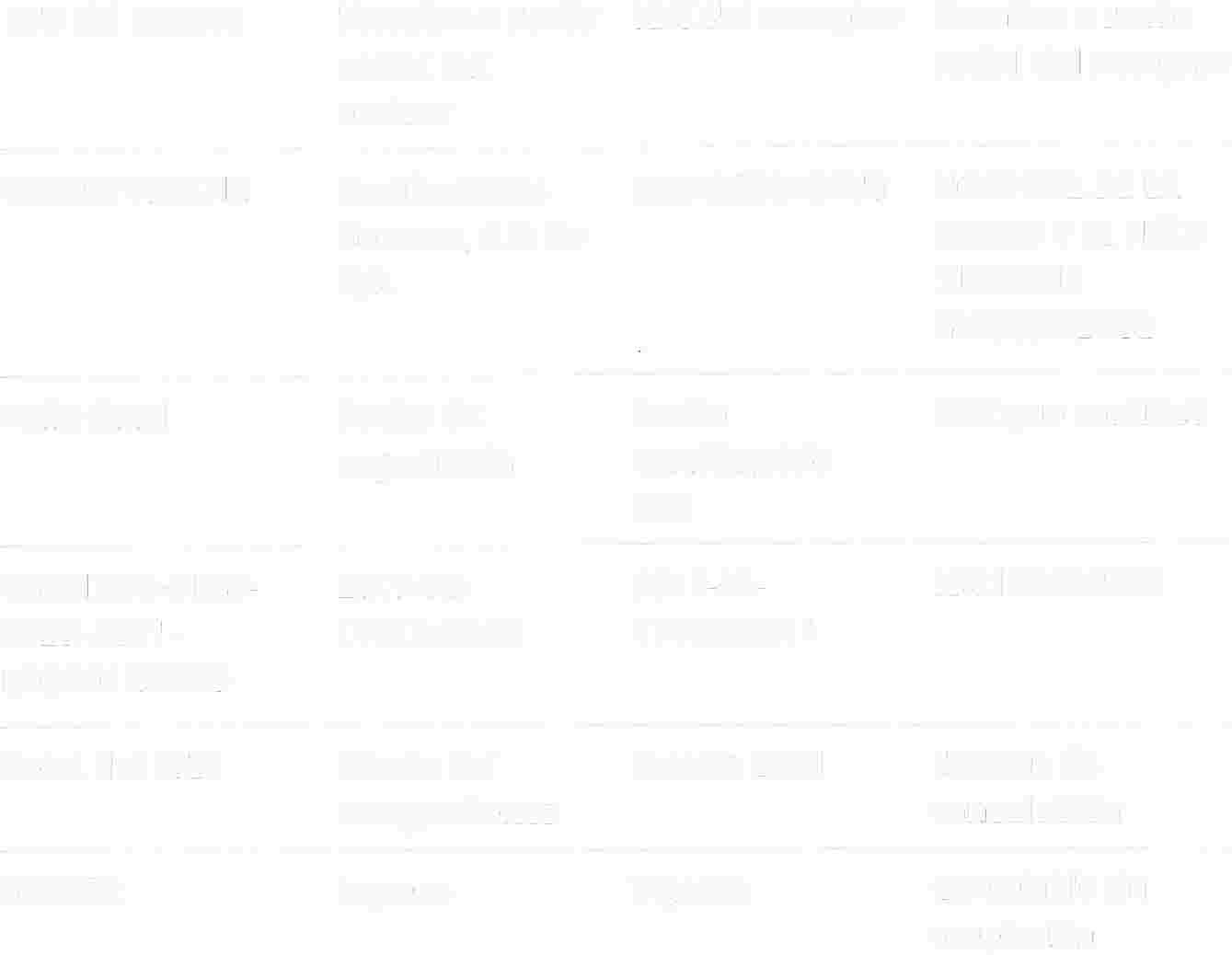 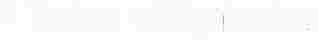 Imprimir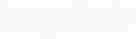 lsASOSUR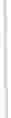 Factura               1      64668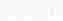 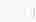 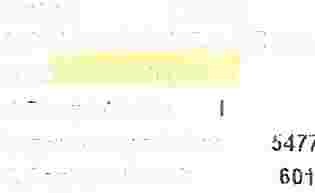 SERVI LA 1/ENTA S.A. DE C.V. RFC:SVE0201 i ON96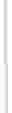 'r.cornprcuante:Lugc1r  de expedicion: C.Regimen  Fiscal:!i4710601GENERAL  DE LEY PERSONAS  MORALES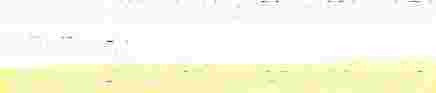 folio Fiscal:378c8e 73-7/36-4876-actlf-5871 �Ot>�29dNo   do cuents.              •' "11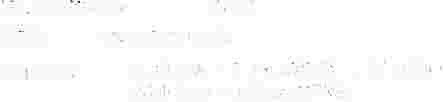 RFC:            lh  IH•i-,11•.,.·11.::11.Notnbn,.             111    •         i  ·?1   1       :  ·i   1      ·   1    1, l 1!  1          ,   :   1        l m:  •11,;  .•.  1      1,,  ,  ,    11    1.1  1    1,1  1      r  IClom1c1110·          ·        ·111        llí  i .. 1·,  ••··..:IJ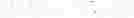 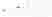 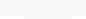 Ciudad:            1:   ·1   ..   1  :1        ,    •  ,!  :, ·I  !/,  ,:.1.  •    , 11  1,1.11·· ·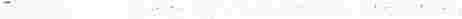 CP              ·11 '•  1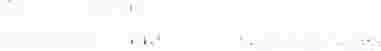 USO CFPi·                             •     .:  1 .. -  ,,1,,   ,.,,,.,.Fecha:      .',11·111,.11:,·        ii:;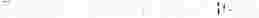 e.unidad:          1     �  i                                         e P  SA r:          1",1111·,.1,.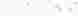 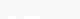 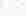 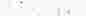 CANT                OE:SCKIPCIIJN                  PREC/il       IMPOHTE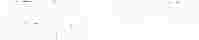 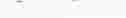 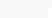 UNllARIO                •¡  ·····-            1{  .•\  ;.¡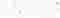 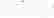 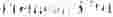 IMPORTE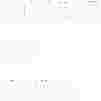 IVATOTAL$1.382 74215.12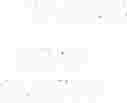 $1,5Y7.l:l6MIL QUINIENTOS 1-JOVENTA Y Slf'fE  PESOS  !\1\:N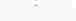 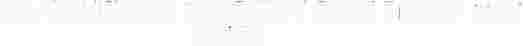 86/100Forma de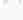 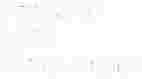 pagoM�todo  do pagoNo. de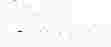 certificarlo01                  CuentaPUE Pago en una -,ola exhibtción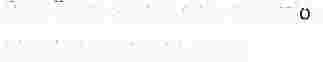 00001 COOOO(i4044•168461 •  �'  •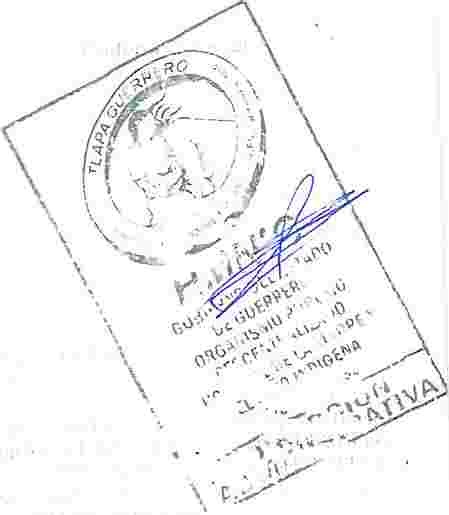 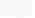 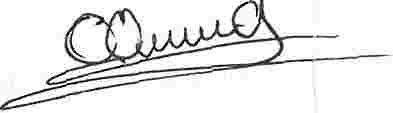 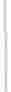 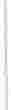 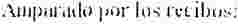 Cadena Original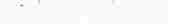 il 1            11 �  :, •I         •••  •.     t ,  .1    -1  .;1:  '  .    , 11    .. .,  1  ·: I•,'  .'�11    :1..:1, 1  ·.1   l lt,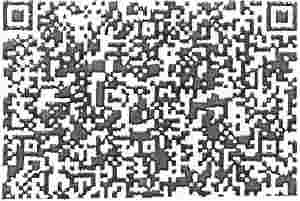 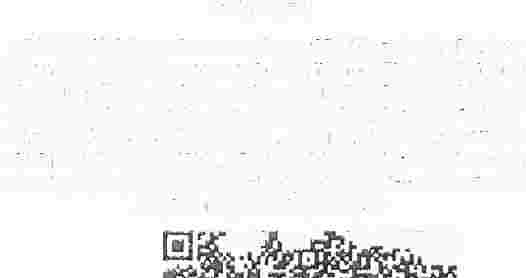 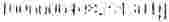 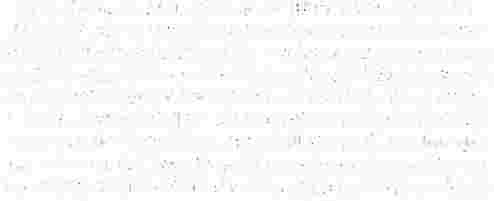 I t l.'.'   1,   :  11         ••  : 1   ·.1,,·, l,..'11·.',II l. I· ',u  '1111  11  111  ;frN,.'h/.ll:f,11l,11   ,'/·.. 1di1  •11,.ql•11I:  ¡I   11     ',. d  1·11,        1,1  ··,    1,I    ¡.:�.,t '.'111Jl,l  1í1q},J\,"VI  :i  1· t  •  lii ,.  •flll  l .. ,.111,1,tt  ', .� , ••  1      ,1,: ¡   11    . 41 ·11     ;,11 .!,_1:.,11,·ft  II111   ,(   111111  :;'.' .: • ,     i •'1       1/      'J, 1;:  U•  1    j•   •  .( ;.  1  ,I  1¡•, Ji·   .�I    • lj 1, .11: ;f 111•     ,  l.·         11,-••.  '111 •   1    '   ,\''  •     i_J 11          ·,  1:1·.11: 11   !J ,1J,/, 1,¡J-::   11·..    .....  11.•HI    ,llt1.4(;11l    /i'111:      1           •li:; ,1,lf1I   {.;,,¡   .•  ·.',     '.   1            :·1            .   1      !       ·  •,11  ·   i· ..'1   i 1.  1.1.1      ,,, 11,11,  ·:'  .•)1111ol •       1    :J·•'l •1,•j:   11,    'h·,1    ! ,:, ¡,11,,•1 :¡ •..  1   t    11     .·t11I J, .n ¡ 1    •   .¡.   11    .'11  j    l .a.t  11  ····:   •)        ¡, ,11!111Sallo 01¡¡,talIUHcirZVdtNt2h2Dsrlz0MxElJ"NXufO� 'lfl�eVaKPmE:hz2 l r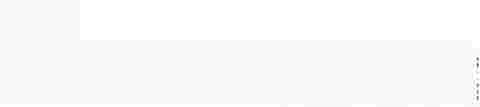 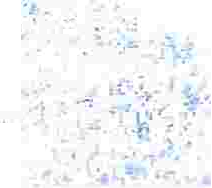 ZplonhhtLIHYHG 7 lwrocEJg1 L>rlvbll ilgH t ,117iwu29PbJnllv9Ol.>OJ�AfjADD9qN+16DlwAV8c1&)( Ourn TV40VI/OiDI 1  C:GcxOOholcVaM1 ·¡ cy+\/rgNmYwsYliL/1.Jqnl'.l'/ c,J33yMC11 hZNOU9mLILBF +u!lgO,A7Y l UpfRSapZl:'Kf6sc 1 JiAWUI 1/lf11 Pr7F zBeOi027KYt1XsXa11W121.tlGOl018Z06ACAf.JpN5TOMB&an wXIMkgU4v016Z3Wc¡TOGgs¡py2fnU7yDqc1·1ruwCI0110uOS AKJdld\,PilYzv/VUaWavg=:.�;::     ti),,  •      • M:.. "": [!]•                             .   �      .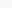 .-Verificar CFDI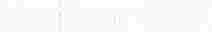 * Datos obligatorios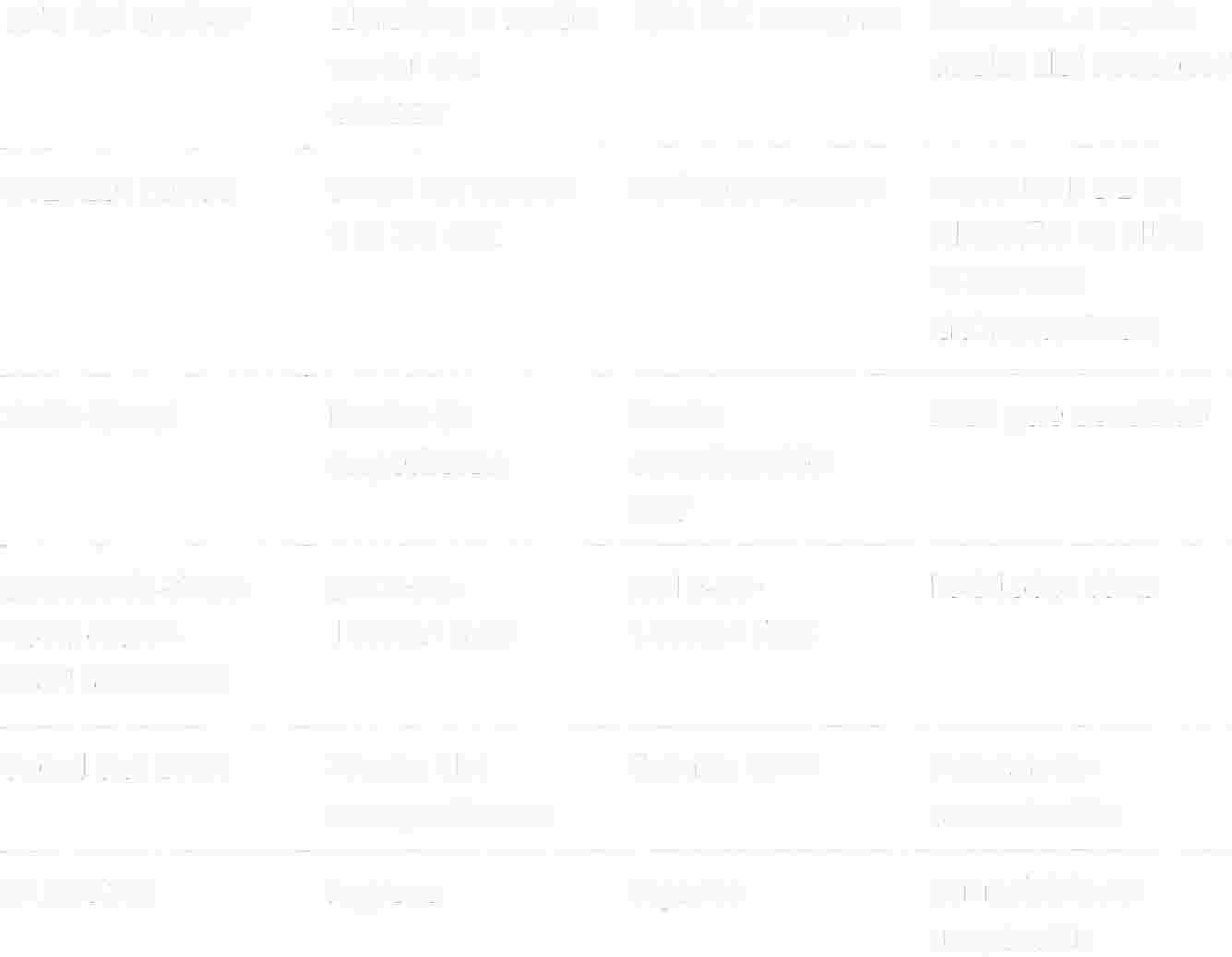 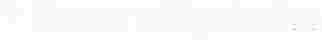 Imprimir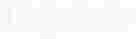 GOBIERNO DE� ESTADO DE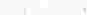 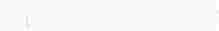 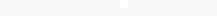 GUERRERO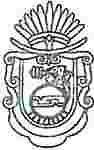 20·5 - 202·ORGANISMO  PÚBLICO  DESCENTRALIZADO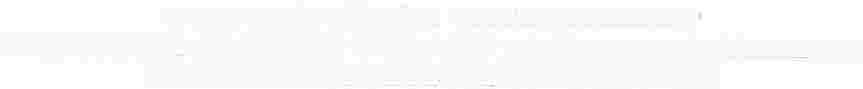 ��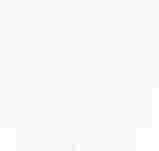 HMNIGHOSPITAL  DE LA MADRE Y EL NIÑO INDÍGENA GUERRERENSE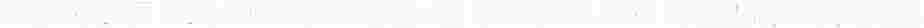 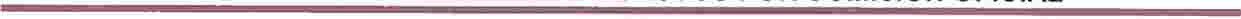 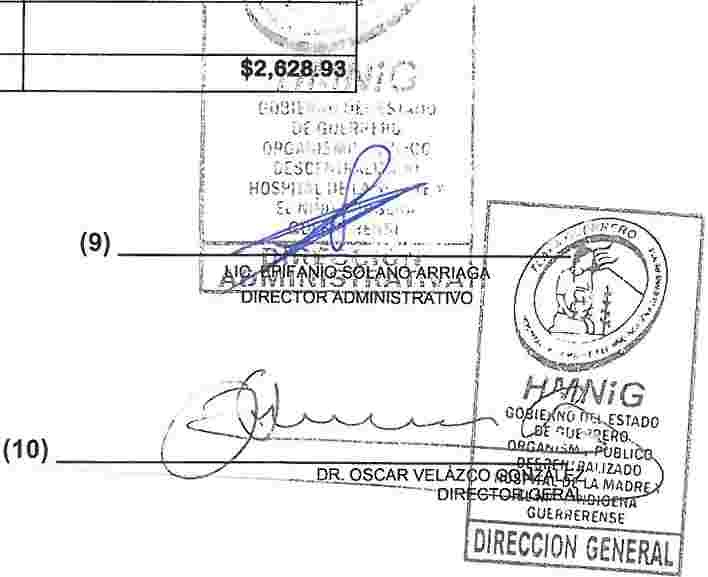 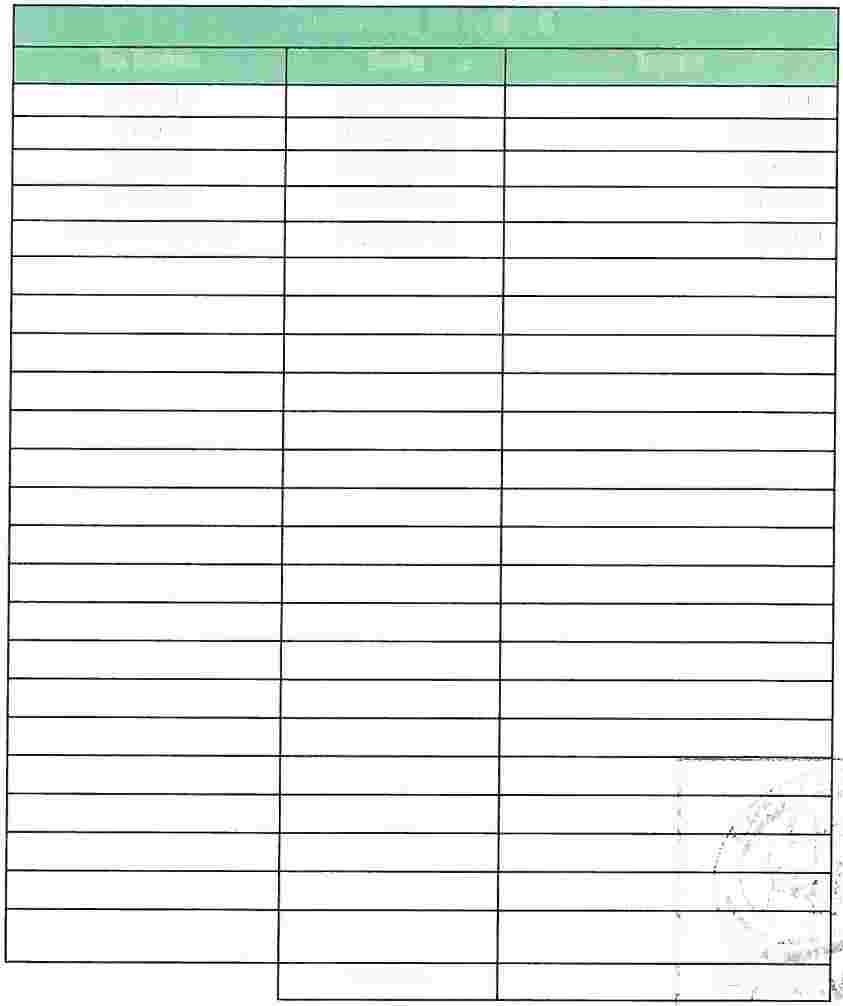 DEPARTAMENTO DE RECURSOS FINANCIEROSDESGLOSE POR MENORIZADO DE GASTOS  POR COMISION OFICIAL(1) ÁREA: DIRECCION GENERAL(2) NOMBRE  DEL COMISIONADO:  DR. OSCAR VELAZCO  GONZÁLEZ (3) DESTINO DE LA COMISIÓN:    SE ANEXA OFICIO DE COMISION (4) PERIÓDO  DE LA COMISIÓN: 06,07 Y 10  DE JUNIO   DE 2019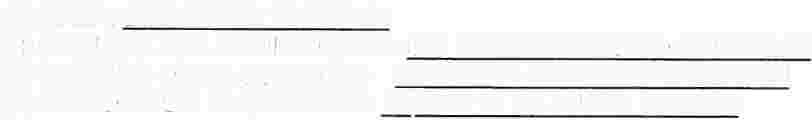 DESGLOSE  DE GASTOSl                 -l         ,I ..          .,    ·'!         i,·�¡          it      i                           :l     �-     .iTOTAL                                           $2,62ai9�f•·) ...Declaro bajo  protesta de decir verdad  que los Importes registrados en el presente documento fueron efectivamente erogados durante el periodo de la  comisión.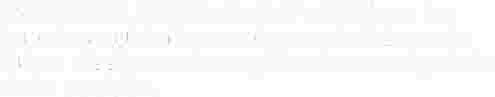 (8)_.:::,.._=------=-=-:-:-=�,::--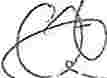 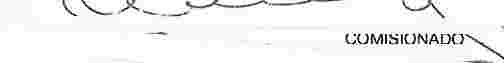 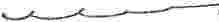 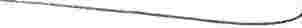 GOBIERNO D(L ES TAO� DCGUERRERO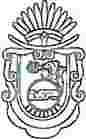 20;5  · 202·GOBIERNO  DEL ESTADO DE GUERREROORGANISMO  PÚBLICO  DESCENTRALIZADO                      HMNIGHOSPITAL  DE LA MADRE Y EL NIÑO INDIGENA GUERRERENSE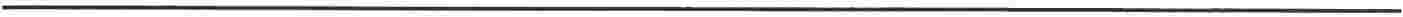 OFICIO DE COMISION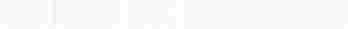 TLAPA DE COMONFORT, GRO. A    06 DE JUNIO   DEL 2019. NOMBRE:  DR. OSCAR VELAZCO  GONZALEZ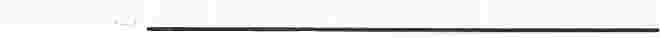 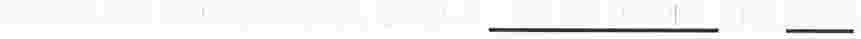 CARGO:  DIRECTOR GENERAL  DEL HMNIG.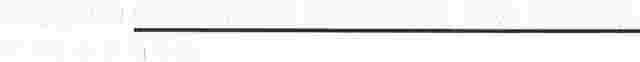 Presente.UNIDAD:                ..:..H�M�N�G=-=---------     AREA: DIRECCION GENERAL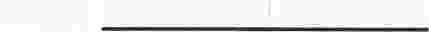 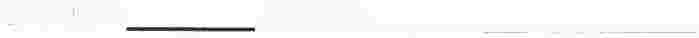 DE LA MANERA MÁS ATENTA,  LE COMUNICO A USTED; QUE HA SIDO  COMISIONADO A:CHILPANCINGO Y ACAPULCO GRO.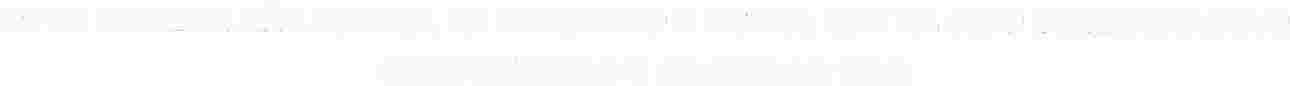 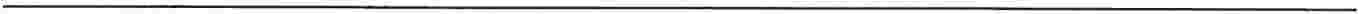 OBJETIVO   O  TRABAJO A  DESEMPEÑAR:      ENTREGA  DE  DOCUMENTACION   Y  HACER TRAMITES  PERTINENTES  A SU CARGO  DE DIRECTOR  EN LAS DIFERENTES  DEPENCIAS DE GOBIERNO  Y SECRETARIA  DE SALUD  DEL ESTADO,  ACUDIR AL  HOSPITAL  GENERAL DE ACAPULCO.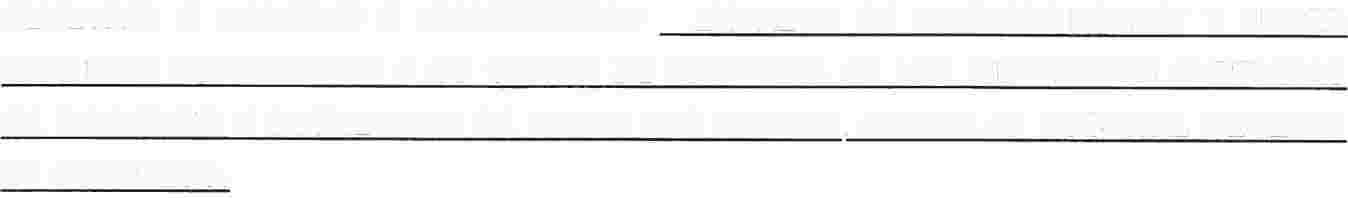 FECHA: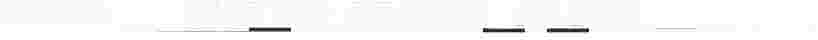 O.a....6..,..0"'-'7 Y...1.....0......  DE JUNJO   D_.E 20 1�9"-----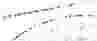 LIC. EPIFANIO       LANO ARRIAGA DIRECT.OR Al'.>IVllNISTRATIVO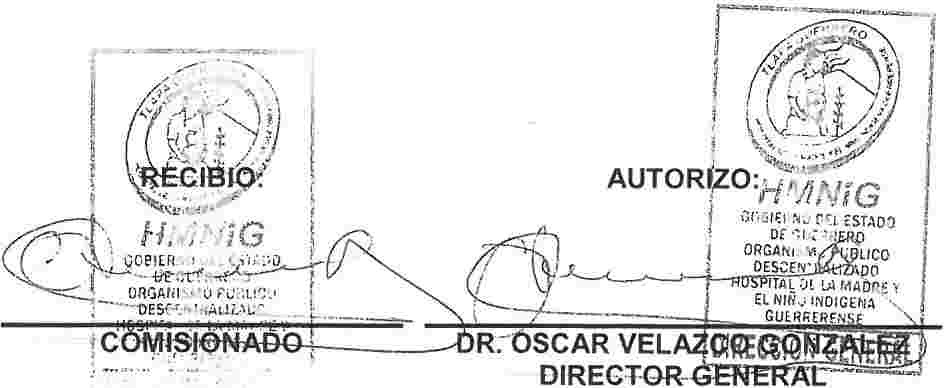 .               '                 '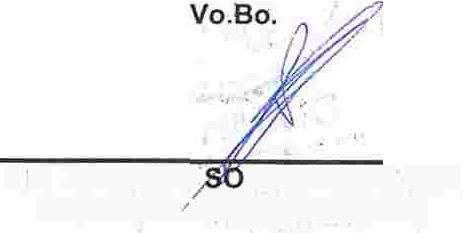 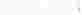 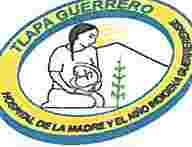 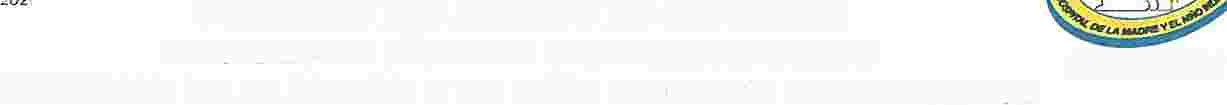 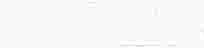 ..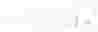 . ..      ii   .�-�· -- ...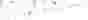 '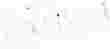 -�--...; :!..!:!-·Folio Fiscal7c 18d585-c430-4a5e-bb71-b223503803d4Serie: C                             Folio:  38415Número de Certificado del Emisor00001000000404002219Lu   ar y Fecha de Emisión39090,  2019-06-11T13:46:52ORGANISMO PUBLICO DESCENTRALIZADO COMISION DE INFRAESTRUCTURA CARRETERA  Y AEROPORTUARIA DEL ESTADO DE GUERREROOPD010601599Rég. Fiscal: 603 - Personas Morales con Fines no Lucrativos!- IngresoLugar y Fecha de certificaciónCiudad  de México,  2019-06-11T13:46:52Proveedor de Certificación de CFDI AURORIAN S.A.  DE C.V. www.konesh.com.mxNúnero Certificado del SAT: 00001000000404624465CFDi RelacionadoNombre del ClienteHOSPITAL DE LA MADRE Y EL NIÑO  INDIGENA GUERRERENSEResidencia FiscalNumRegidTribClaveNo. ldent.CantidadC. UnidadUnidadDescripciónv. Unitario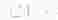 Importe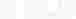 DescuentoIMPORTE EN LETRASCINCUENTA PESOS  00/100 MXNDIGITAL DEL EMISOR•               ,KQZ51\/WS3vEHOCUToOAZl+AVHZECyAlk09aPjUeZWU01z2ELOgxki0g/swFgrVjqzmTAFWOZFkY1nyE+8WyafEgErZXGbKLSZUXll<gWwTS8JEtMhn3b9xfXZYL60sPvXc2PMKOmiGdyovclE woReh4MqXtGpX8TvXcc2skn2wclZCguW7LUp7bgjWIOvcx6kZimjaL01cAZjHd8TD5cVg01NrzKPJa8qiZXIZKh3afwZffRo9xwbWgTPeT70UvYx8G9NttLFSwuOiOG8FBpev2fwuyyR6p1yg7xpp+ q3311x03FNhZj3H315vu2q6ho!IULZXUJY90Gozllg==SELLO DIGITAL DEL SATS1SdnrWXy/p!Kn3djw83hKuw8GigeUF2HOe31z6SuovxeO+JcvwnOOYPk082B4mDH0111NRWEbpHNM559B501qJqCcrchxuotxyf0gTYIAkYzWJgEvcUtliC5XLotKtWb5PvVV7rau3aEnmArdK948Ds8plF3009yj+L4krYmhlGOAu074ZyQUUPM9xudGsh9rho8H2HYt03eWVwGcvSpPw09Uc7RHEQhMp0twRP6FOpBRjwc5511wGtHqdkXv6dUv7GqZDkSS/SCAV7h9ebcg'9RZSvoOxOJpJ/uuyRQX54 x02ewPOP/XOz23074pK+L55HCqoxciPmlyzglaqEWw==CADENA ORIGINAL DEL COMPLEMENTO DE CERTIFICACION DIGITAL DEL SAT111- 117c18d585-c430-4a5e-bb71-b223503803d4 f2019-06-11T13 46:52¡AUR 100128NN3fWky116KOZ51vw83vEHOCUToDAZI +AVHZECyAlkegaPjUeZWU01 z2ELOgxkiOg/swFgrVjqzmTA FWOZFkY1nyE+8WyafEgErZKGbKLSZUXrKgWwTS8JE!Mhn3b9xfXZYL60sPvXc2PMKQm!Gdyovd!EwoReh4MqXrGpX8TvXcc2skn2wclZCguW7LUp7bgjWIOvcx6kZlmjal01cAZjHd8TD5cVg01N12KPJa8qiZXIZKh3afwZffRo9xwbWgTPeT70UvYx8G9NttLFSwuOIOG8FBpev2fwuyyR6p1yg7xpp+q3311x03FNhZj3H315vu2q6holiULZXUJY90Gozllg==i000010000004046244651fCFDI Versión: 3.3Moneda: MXN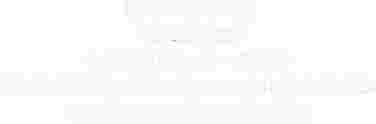 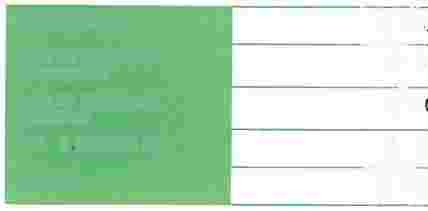 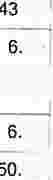 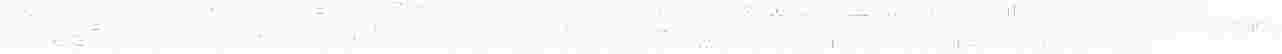 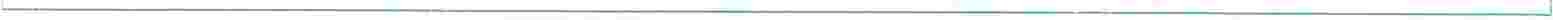 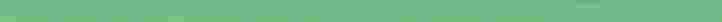 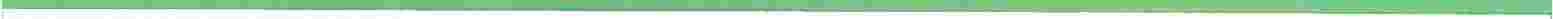 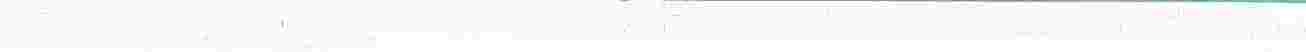 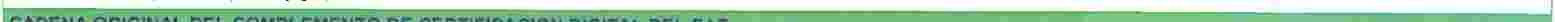 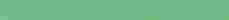 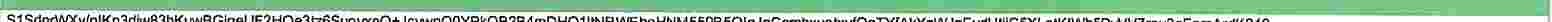 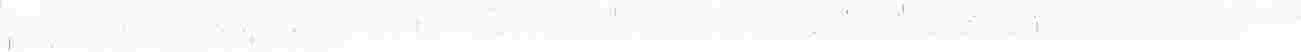 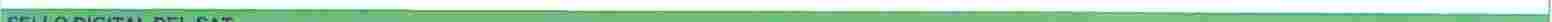 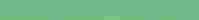 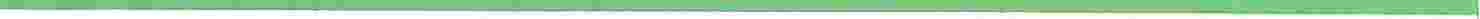 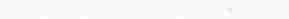 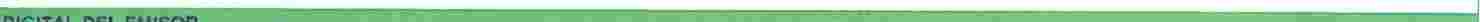 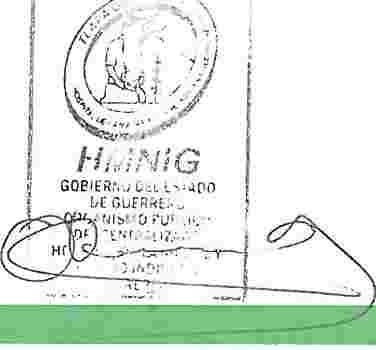 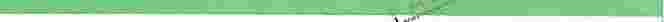 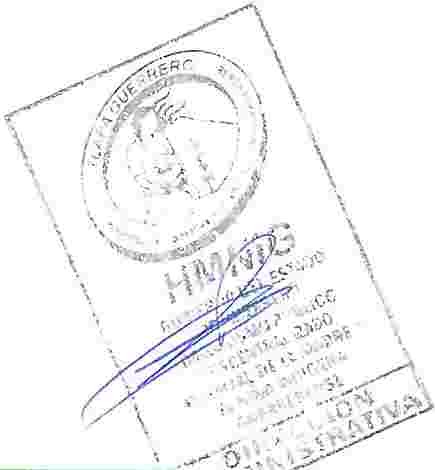 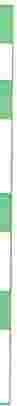 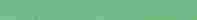 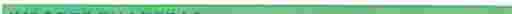 Fomna de Pago: 01  - EfectivoMétodo de Pago: PUE - Pago en una sola exhibición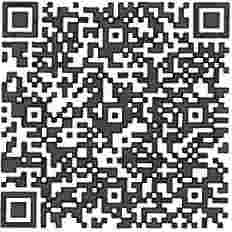 Condiciones de Pago: CONTADOSUB-TOTAL                                                    $   43.10,·--�·Tobl de lmpuntoe                                            $   6.90Tr•"8cl9dol                                                                - Tobl de Impuestos                                                $   o. RNllkloe002 O 160000%                                               $   6. 90--····TOTAL                                                             $   50. ooi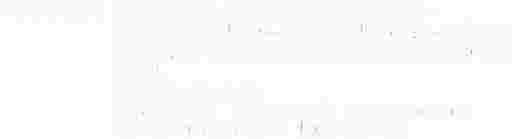 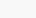 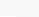 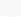 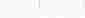 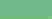 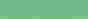 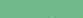 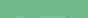 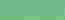 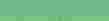 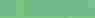 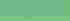 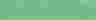 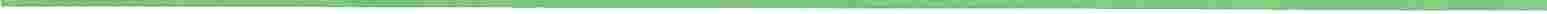 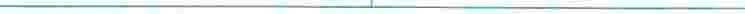 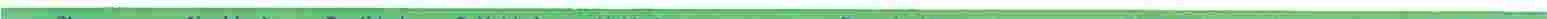 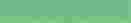 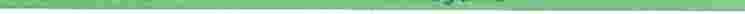 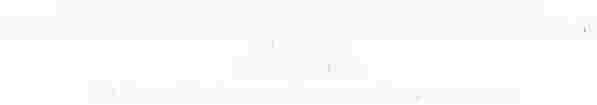 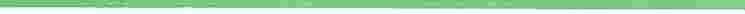 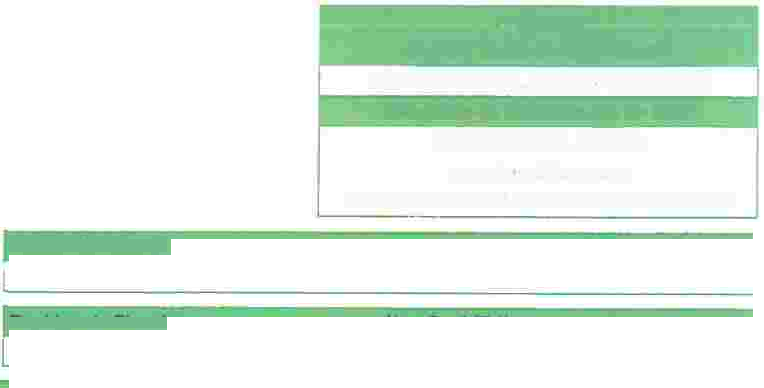 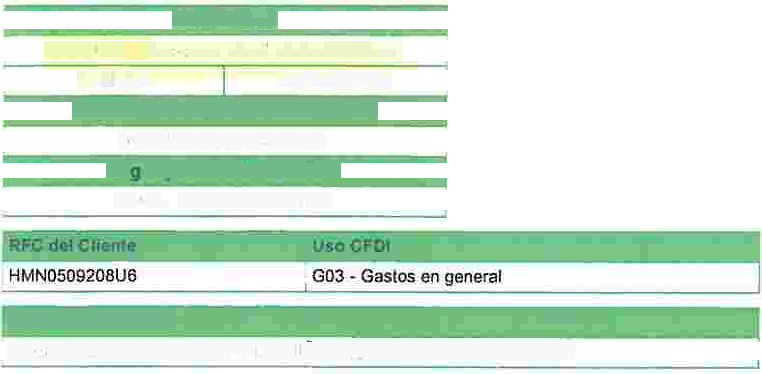 Página 1  de  1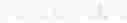 Este documento es una representación impresa de un CFDI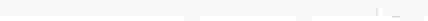 Verificar CFDI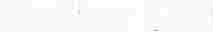 * Datos obligatorios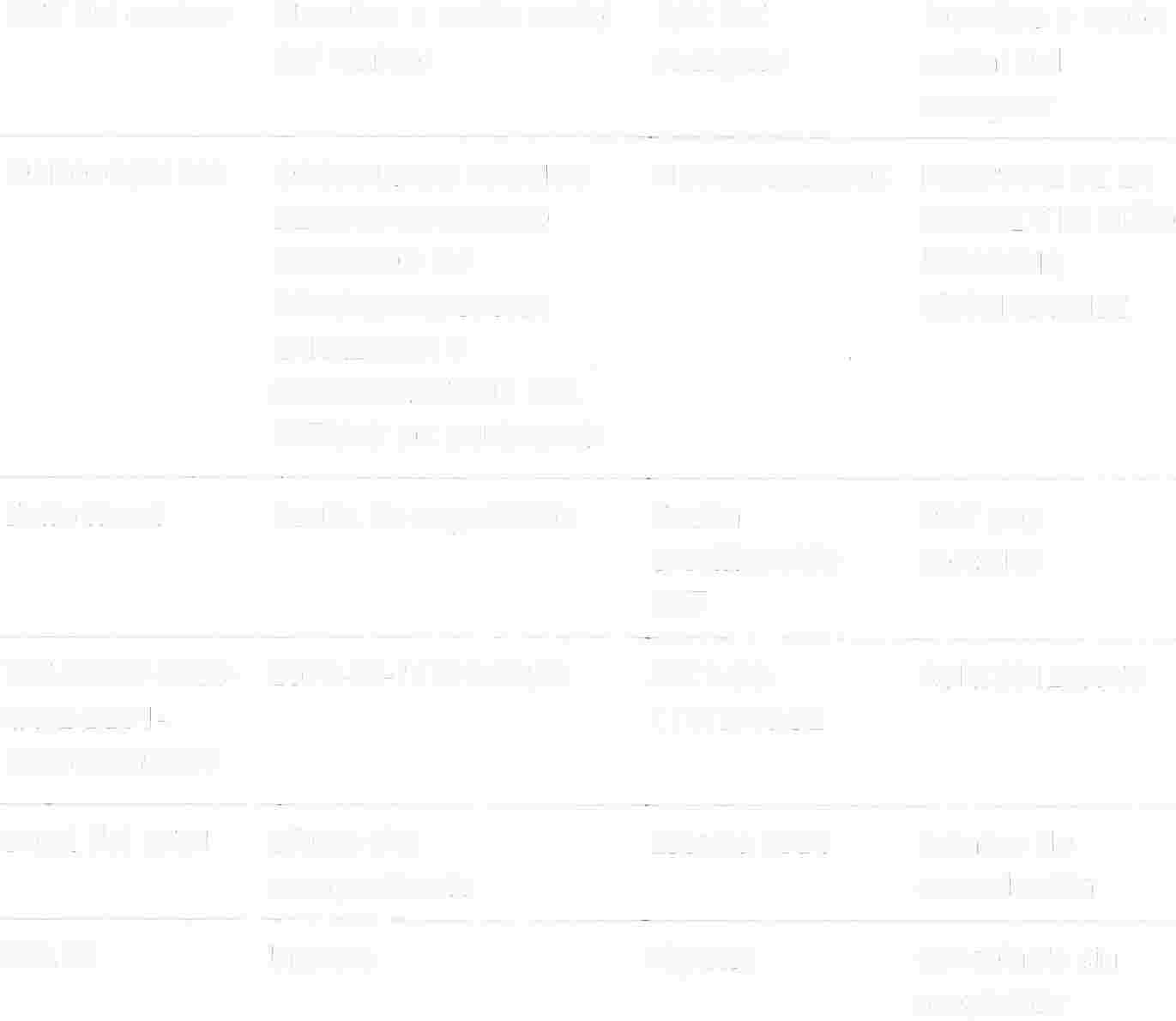 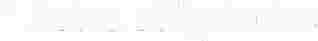 16- �.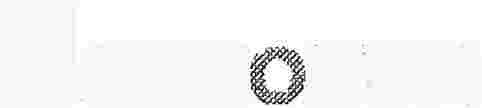 .   .. ·    S.  U.     R.Factura               1    64114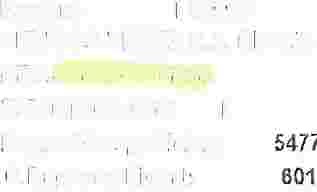 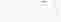 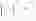 SERVI LA VENTA S.A.  DE C.V.RFC:SVE02011 UN96GENERAL  DE LEY PERSONAS  MORALES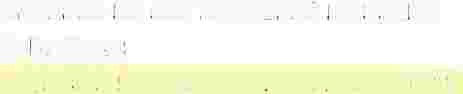 Folio Fiscal:9668851 F -99H-469C-8BA44EADD623561 BNo.  de Cli,nte:                �:-,: 1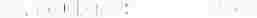 RFC:          r1l·.ll',11:,1.�:.}11·  ·  1t';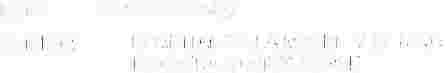 Nombro:            tl•  ·     ;·1i1·L   l •I    1     •        t,t·.J ,J.t    •    1·1    IJIIJ.II  u"' ·i.·1·:·,  ,,111  1;·1-1  r,u .. !Domicilio:         I     l I  t       JI f.1   ::1  , ,:..,   ,111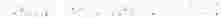 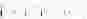 Cíudad:             ll  1  ·,�   t •t.  ,     !  1i_,1, ,IJ�, •l·•I.  ,     :  11·r.1.·  1.,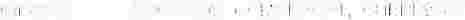 CP             -11.•,.4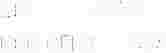 USO CFDI:        ,  ,1,,            ·•, ...!,,    ...-1¡h   :, .. 111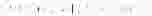 Fecha:     _,1 l·J  ,1r:-1ui  '"  1:  ,1.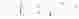 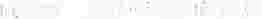 :)RTE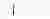 1·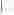 e.Unidad: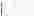 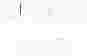 CANT111,·                     C P.SAT. OESCRIPCIONPREC:10       IMl'ORTE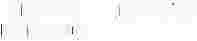 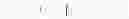 UNITARIO.,                                                   IMPOIHE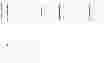 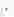 IVA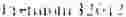 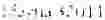 $524.04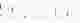 81.66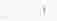 l .. ;]/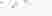 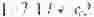 �   ' •                  1   '   1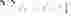 TOTAL                          $605.70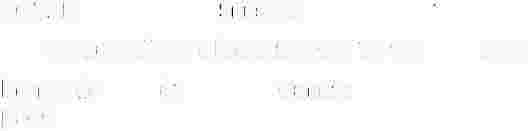 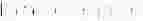 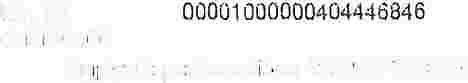 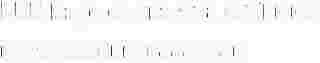 SEISCIENTOS CINCO PESOS  7011llü          1\1.\NForma de        01                    Cuenta pagoMétodo ds p&¡¡oNo. de certificadoPLIE Pago  en una sula extubición00001000000404446846\                      An1p:u·11.I<, l'"I' los recil.r»:  �!;50911-l  7US 162.1-,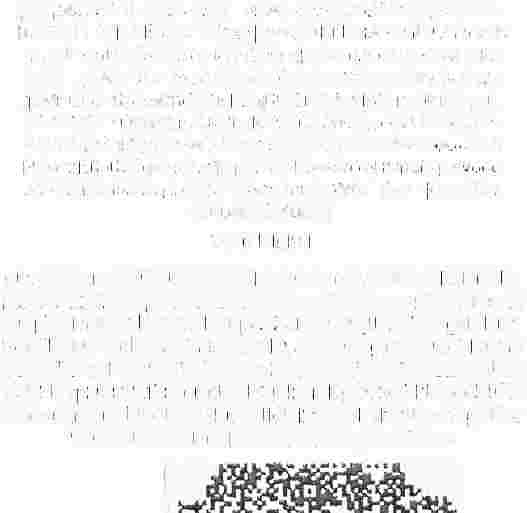 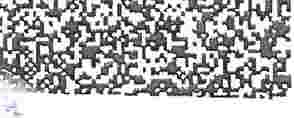 .o      "··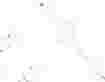 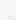 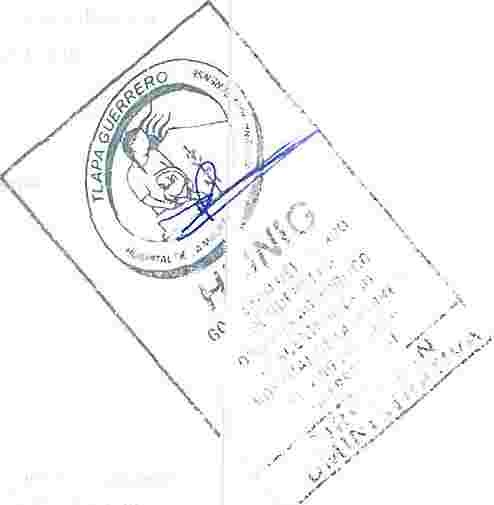 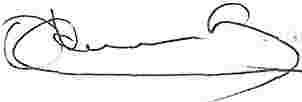 :                   '\.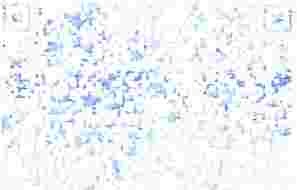 Cadena  Oriyinal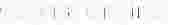 111  1!  ·    r.[>,,·.1;   :1,,;'·   41"'.'•      1'"'          1   ·;¡  ,.•j •1  •,   c.·.·,,, 11·.¡.•:o i·J •.1:.J1d lll  11  •:_11  ·.!· I    r., l1,   ll}'.,.;p t ••  ..J'·IJI  1111¡     :.,111 :, • .-   ••·,!   .. 11i,i     ¡:'.   ·h�·L/.':',l'l!','·J••l  ll,  l·'',:·dl1,  ..�í,¡.,,11·.,,J••l.·1  ti·'•  •..'.11,    ,1Jn.   ;,¡,   I•   ·,t  •,  11•• J, .-,?,! ¡,· :,,n •.i·J ,11   1·'1,.    ·.'    .u . ,·1,1  q·l"".f.,:,  l,t,v,..1:1   ,  ··,1  V,,1· í  :.'.,Jt,l l•.111-. _t ':ll•·H"'11111  ,t·11f1•.:•  1t[i1.J  ·  1-.1 ll·i'  ·  1        •!1•  11111,11  ll,;-., ,'l,.111· :1),1  11.�   ·•.11   1•   ·l ·.     f-  •     ,_¡   1  ¡r;1l)'.,,1 ''11(,   !       ll•J,Í•·•.      .   J1    h\...:iJ.' ·'  ,...... _.:..1··,"11   1.·1., ..  ,1 •            =.1.,�f-·..._-\...,..:: 1-,·;1,1 :n·,. 1  tt1111  ·�·r 11¡.1.1· 1�1·,1, ,     r, ,   •  �-1 :: :, ,   ,-<.Jo="'·       ¡_,·,;.�!  ;,i;.'  it,.'1Jf  1;•.,;··..,._,fl1   jfi    )1   1-JI ltt ·.,  ,.!   !,',j    -¡111111illi_t1JÚllllt   IH-1�,'J-'II    I I¡\Sello  Dl¡¡italubvFYK111nn!IHOC02Gf.Hf"OdHU9CC 1 rGkCOMcMP2BqELz MseD8a231ZO&pCT GHiBGmHO 1 uwrtOGf t+vyRYMPmsvH AGpVwNnBO 1 ESU!l.4Kd6pcAX3MC-sAUj!UXdV46gcMPmr K4M182LU3ilaL6+JSYalA73bBDyJwP103gjeuAXQo 71601 al GabNIWacgHDBSy1WThL9ywb44LOGnWLjyWEouvcMLVq T5h2R5pzGs9y,r7xseQcUNB301zymHgACxc¡j7t1H+qdKlOZ8DdoddmVqPbQC8m1 JL CLoll4Ui2wfKOr,'31w56vGtbgY5hc93GOBR3F5YUeUBOOHHXLATnjGrnVTA==(!]�                 �(!]1      -·                                                                                •Verificar CFDI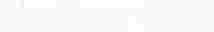 * Datos obligatorios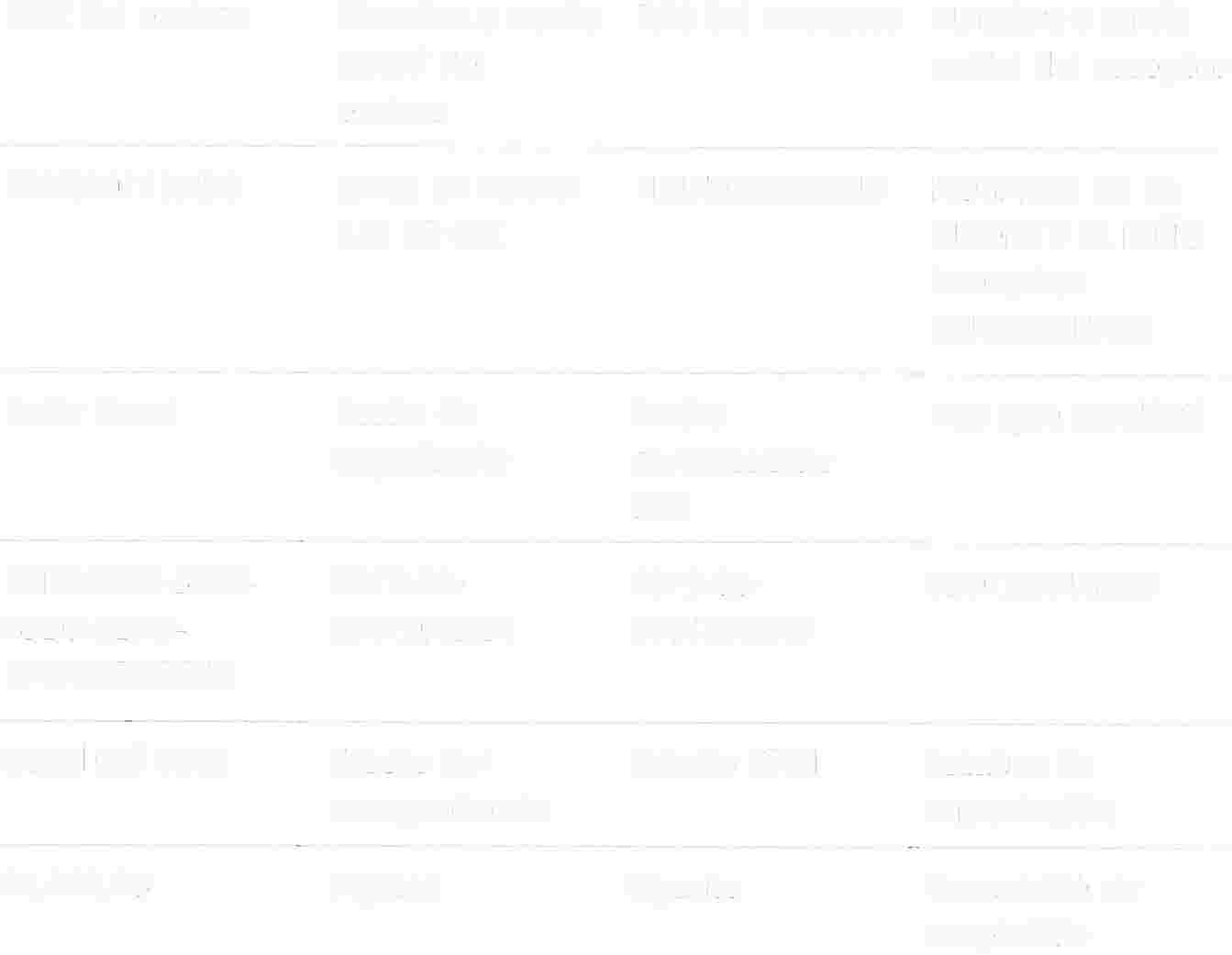 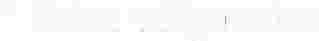 Imprimir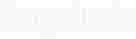 Verificar CFDI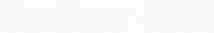 * Datos obligatorios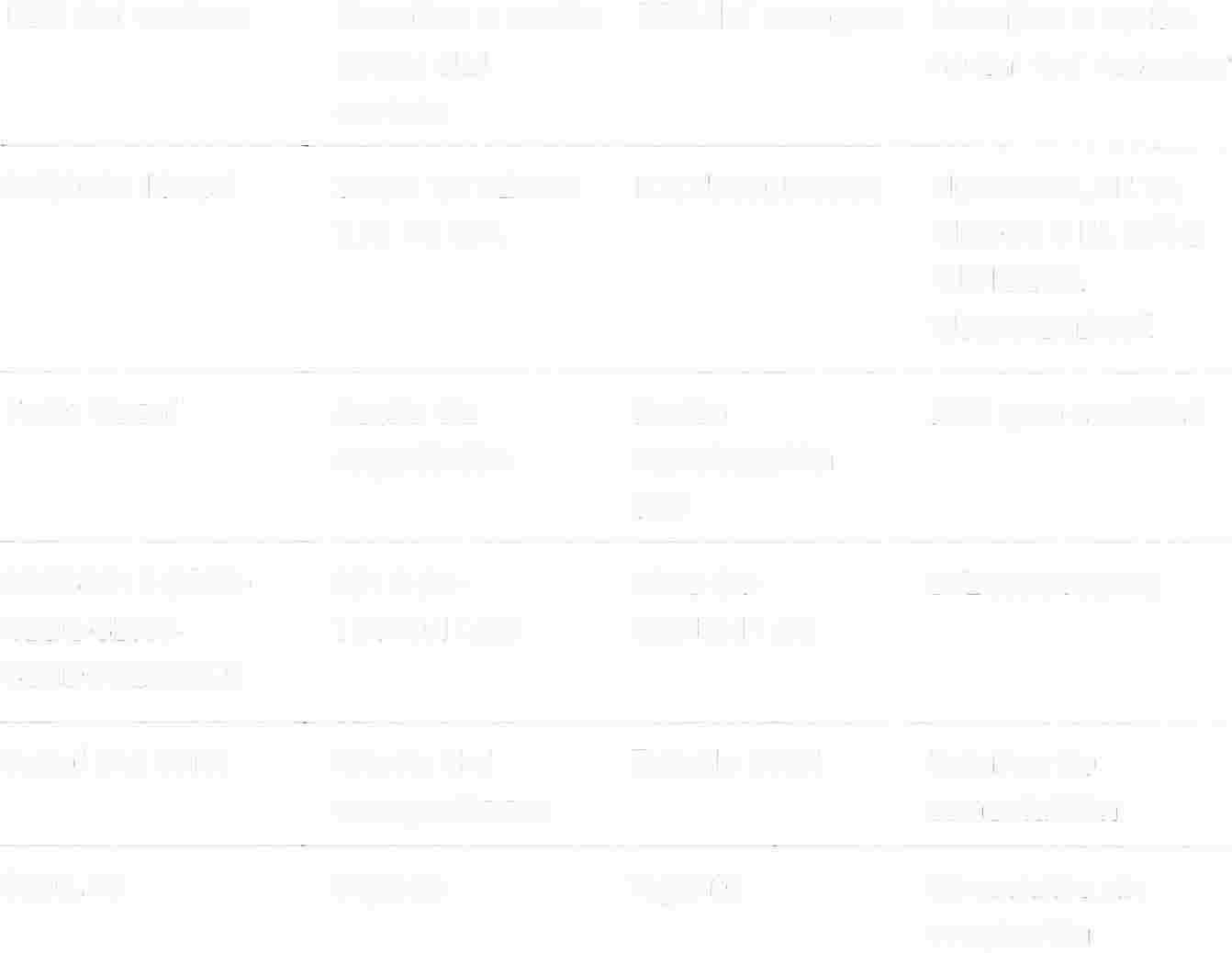 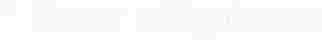 Imprimir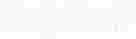 GASTRONOMICA Y PRODUCTOS  DEL OCEANO, S.A DE C.V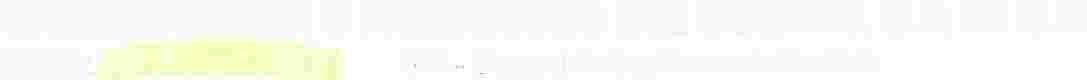 R. F. C: GP0100212031        601  - General de Ley Personas  Moralesbeea6766-01 fb-4bf7-a296-24412db68524                                                 A77477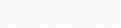 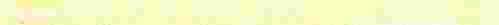 39670,  2019-06-07T15:32:47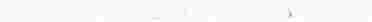 ..... '"',: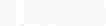 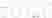 00001000000404569041                       G03 - Gastos en general                           3.3                                  1       - Ingreso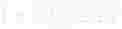 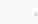 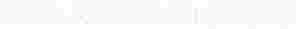 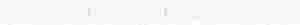 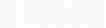 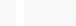 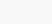 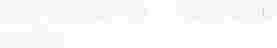 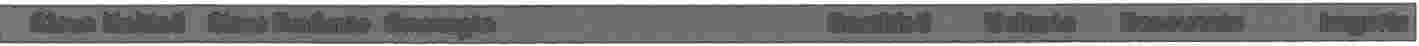 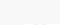 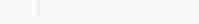 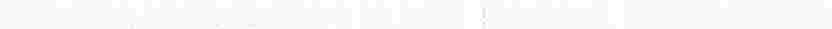 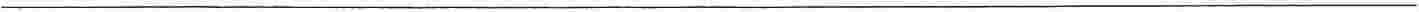 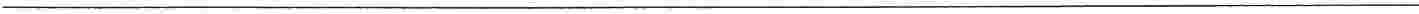 Condiciones de pago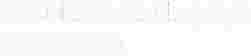 CONTADOMétodo de pago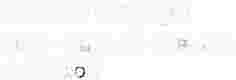 Total con letraTRESCIENTOS DIECISIETE  MXN 00/100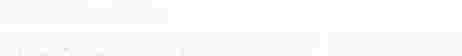 Cuenta           Forma de pago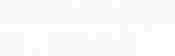 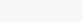 SubtotalDescuento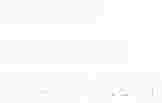 002-IVA (16%)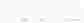 $ 273.28S 0.00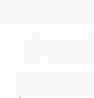 $ 43.72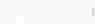 F'JE - P�go en un., solsexhibk.rón.01 - Efectivo                                                             TOTAL                                 $ 317.00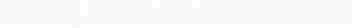 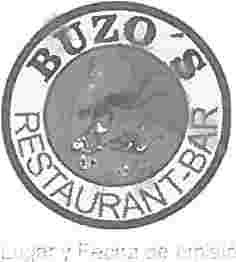 Observaciones403858i�:b�:����!!�� ���4��-?''<AJG' ,vO 15Folj� ,, »KZC•,  'Je<.-·'   ·,FJ!1P6xCj· L • mVlmCS,t,KKqKlC1FXc  '.lic·. 3M4• :' '1Y9 ··• Té'4,b, ,¡2?D' _..::,  ·f�           'liuLr..XHEn5K1GjV 'pcd • ..._   '1H .. ,A'  !lOve.VChh+C�iL )U1   iRXL buce_"'. ", ,7r...AC'.;YC':'.-�1 �..... S·1 :iulBf'� ,aaf  ljA ll2 '.:lud!xk:XEXIEr- .OIN:�.T6n,·.-\,\'  ,;-Jda3G�  ���X,.53�}�7<.iH,'Vw ...   -QJI  1     -7 L4bt�V.'v �L:tifNVv..'JITNw�DVQ0,_'(1Th1TU.OXckYCC .::                                                                                                                                   »:"     �vJA t.'             '·  ·4�\                            �»:       I¡  �:'f'      •                                      1•                         ••.   '\·'        .                         s ;         '\Sello SAT                                                                                                                              ,            :  _ i  -,                       :               1Agjc4HSqf f. ;R'LrLkqinOQ.::r�V .VODiTyj,ghV',":¡.....�l(II :, 3oLW4Ysq"- ,xs::rC'·C ·HWV,EZ 'HAr�. fmOrNB -s-rc JISJCFT6?,;uYUK�:5 :)hOGj��48'...st  1:••il4,¡� 0"iiP{;,./Jorue76019,,TcMqfY;   Pv::3KL,Ji"k�.SPmp74� 'vVi..  ·tZD.Vlbli�14\.;1·  --, 4Ch!',;JOCWbbaa7G ¡5<..� 1, .:1 :.4.'"  fx+JO�JX�::,:ey�:-:.zc. fllWfa   .,ieXgXUi  W2Uú:"AOWJi/:./J;  4  :1mDd..::r>Gs.� At�aFs"-.·.-�� ·tf,-:0:�3· �YiAP4    m .VlgE2sF�s(Olr,  '-H58MlaGC:!<4U, .wP:zJHJ1u:;Fr.nGAti,   '\==                                                                                                                            '        .  .      •  .                  .         . ,�  '-J    .Cadena Original del complemento de certificación digital del SAT··.:;3 ::;. . 174 m:119-05, �7T1 e :3: .47¡01 poo ,oo:oo04o45W041 )73.2a10.oo¡r.'  .N,a 1, .cor-  'UE13967o·m 0¡ co21203,11s,..::. T''RODUCT('S DEL c,;E, :10, S A DE C.Vl601!HMN�-o09'.l;;sUciHOSPITAL DE LAMAD.<E Y EL NIA'O l,lD.;ENA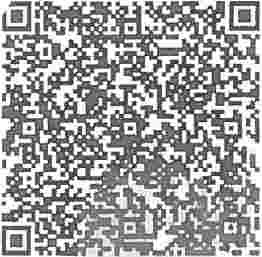 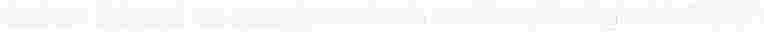 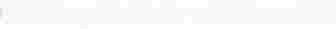 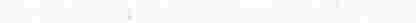 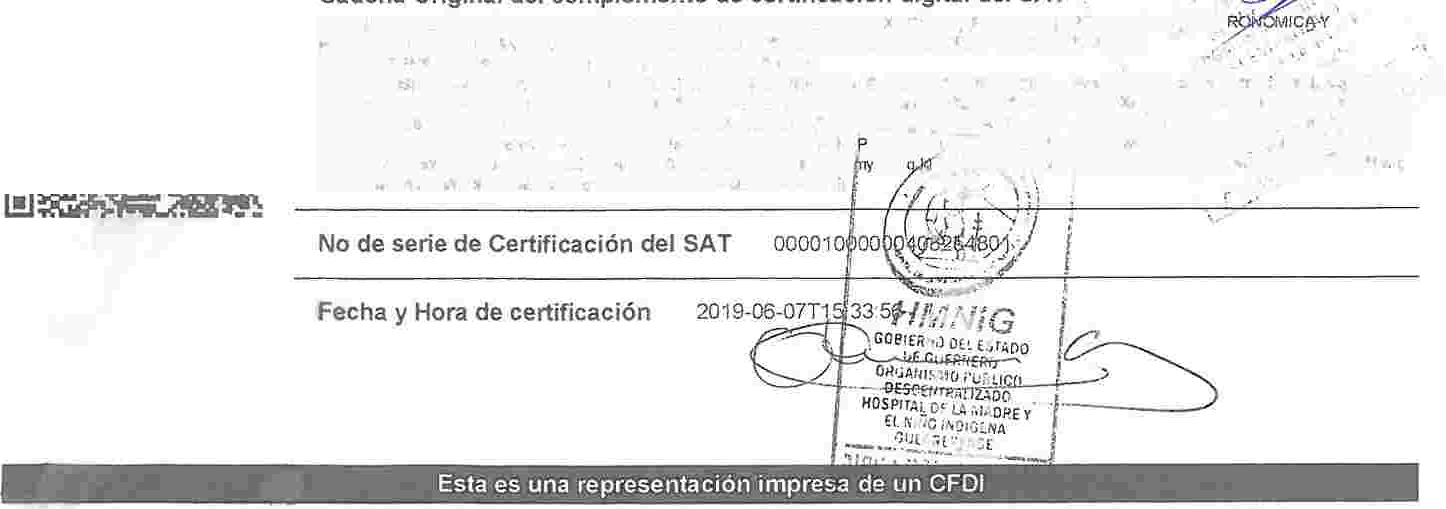 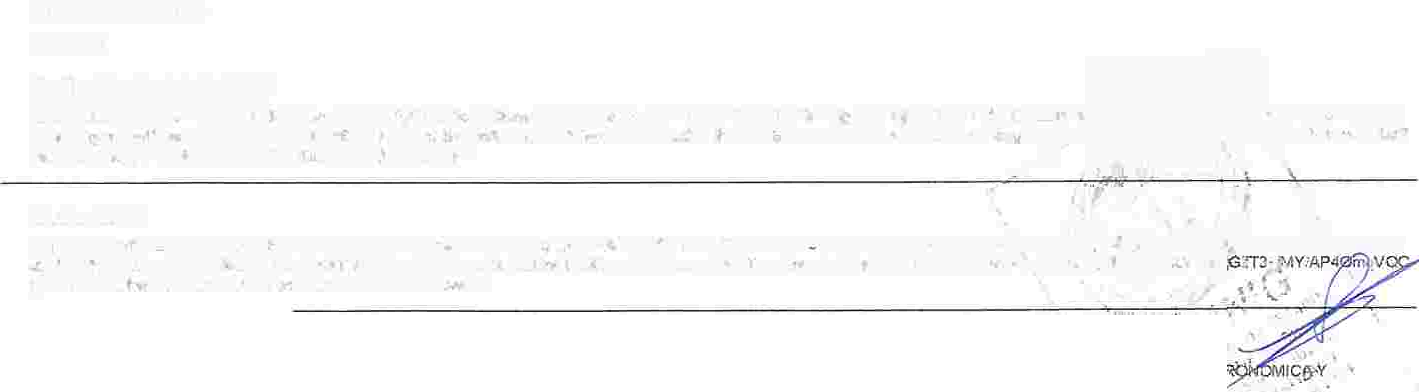 GUERRE1-!,.,,-E1GGJ¡,c101soo11.ro,E48!P�)UETE CC'JSl.1fl') CE                                                                      '.         c.·..          •:.                 ··'    .         . ALIMENTG.   2'r3.2': .173.28:"LG�j273.W:J02¡Tas.• 0.16!.00� 43.7� r:n¡Ta,J.,.160COC,a3.7'. .43.7�: �11,:s:.    ,  'ific�fdi.f.<, 'Jr,>1�,  or-oa ..•c  .;"'   m>defa. ,.'_.. ufl.as�<?id=beea67€o-01fo-sJf7-a:36-24412d� ,8,24�re=GP01 oo; 12031 &rr=H' '.'lOS!Ia '0:lUu.:."=317.00&fe=    ,\YCQ==¡¡f .l lb?< a6766'0�r. ,4tí7-e2     '96-24412dbe '524¡2019-0:;.oIT15:33:561LS01306189R5, iu Yb21,81Gv .gXaXVJ+1). ·1���'!'.8f�'. J( :gvc_,sFoljY gr.9KZ0i,c UeG :1v,uFJi1 P},x"',;,,l,r ;ll\/lr;.�NKKq!(JC1FX610iBJ3M4+  r; ,'9+• T5/44bxSj2ZD,  .3sbJRCL2."LLajOD v :Is   �gNiuuYS. ,l<h!:nSf<:tGjV\;,cdqNmH·  'MJsl>�v�WD�hrG'i !}bYr1lnt:uuEOzKSa79p '.AC'   '6RATe, S+Gr.,.�8e."3a61 -. oxSL,::luéixkXEXIEmC·N5LT6     Wcq,     ,¡?GoveXXyU1\'.' ;1WsYdcXa53pjl2VaH.\DlrlÍ. ·qJlú¡c2)sl�bl..;1    , = 1h71Nwc:•1n.,,10·   x Dx1T' rr;1·,JO)(  ;,vc0==::iooo1oco>104oa,s4ao;            ,,•'.,  ,                                                   .  , ·  .. ,,·No de serie de Certificación del SATFecha y Hora de certificaciónpágina 111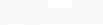 Verificar CFDI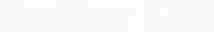 * Datos obligatorios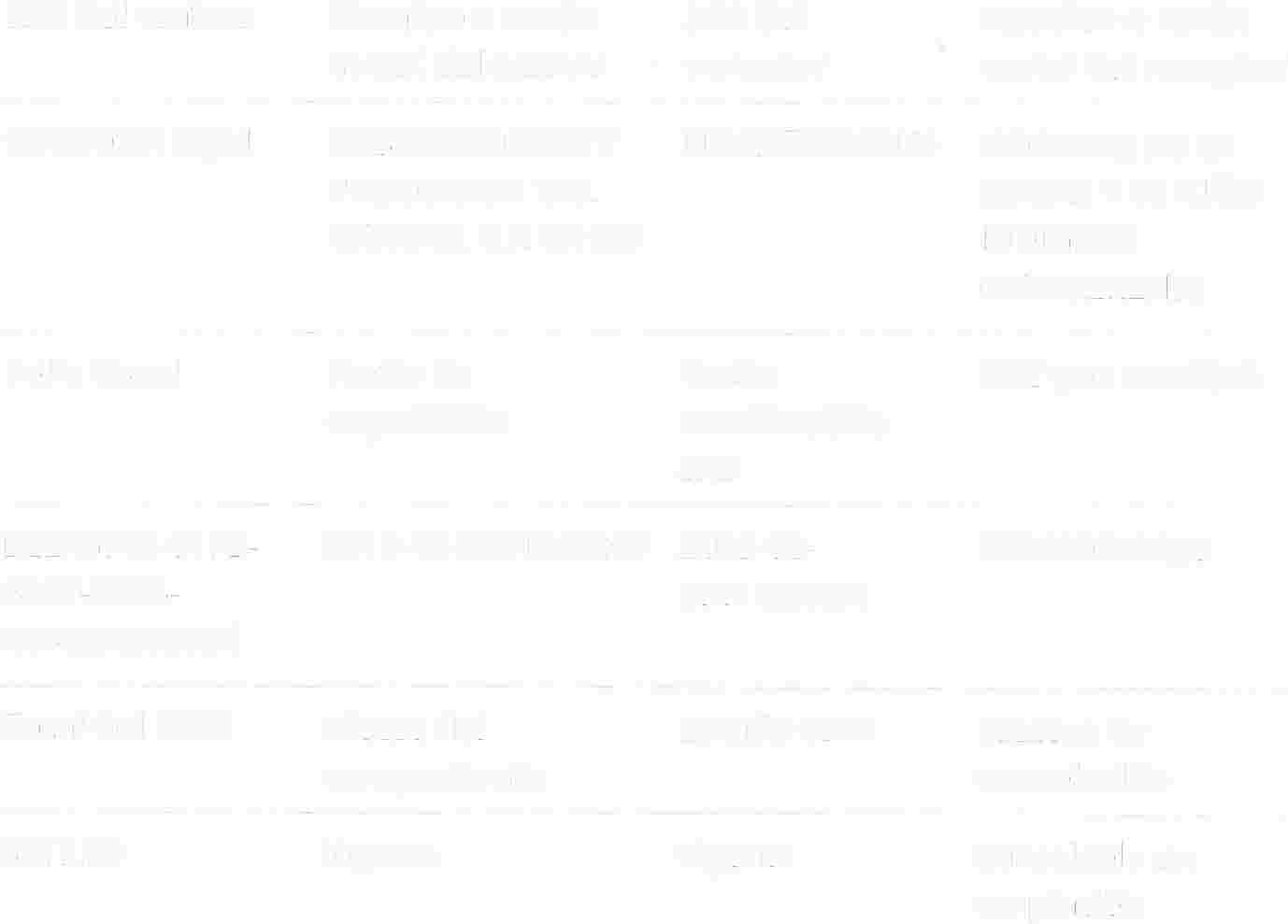 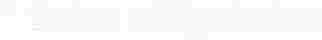 Imprimir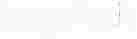 --                                     _  f:.ONDO NACIONAL DE INF8A_l;_SJRUCTURA  	folio:  26012765                                                        Serie:  FNPE                          'No. de certificado del SAT       D0001000000403190844s=echa y hora de emisión          12019-06-1113:32:11i=echa y hora de certificación                '019-06-1113:43:12Folio fiscal                                  DA2E1728-1 F40-42EC-87CD-FB991881 F424�égimen fiscal                       603- PERSONAS MORALES CON FINES NO LUCRATIVOSDCC        HMN0509208U6ReceptorRazón social    HOSPITAL DE LA MADRE Y EL NIÑO INDIGENA GUERRERENSEUso de CFDI  G03 - GASTOS EN GENERALClaveProdserv       Cantidad    j     Unidad      1                  Clave                                             Concepto/Descripción1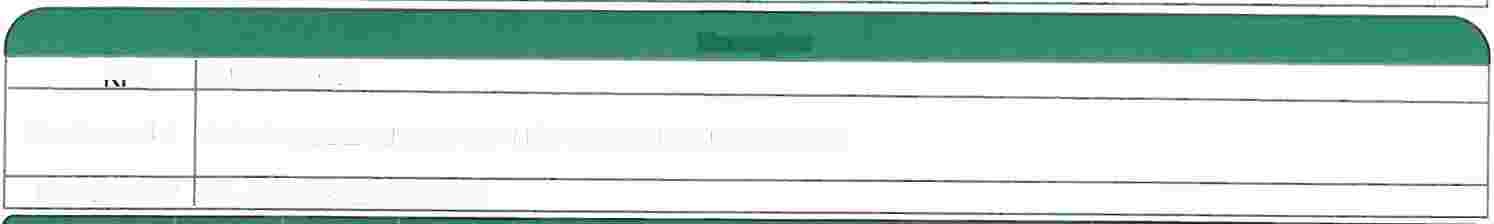 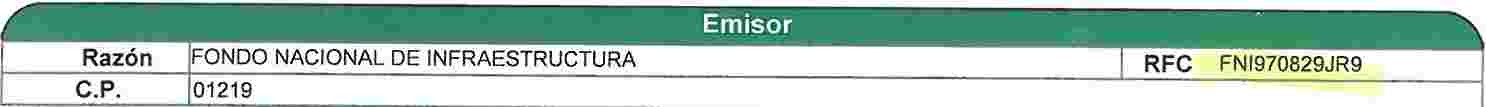 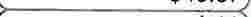 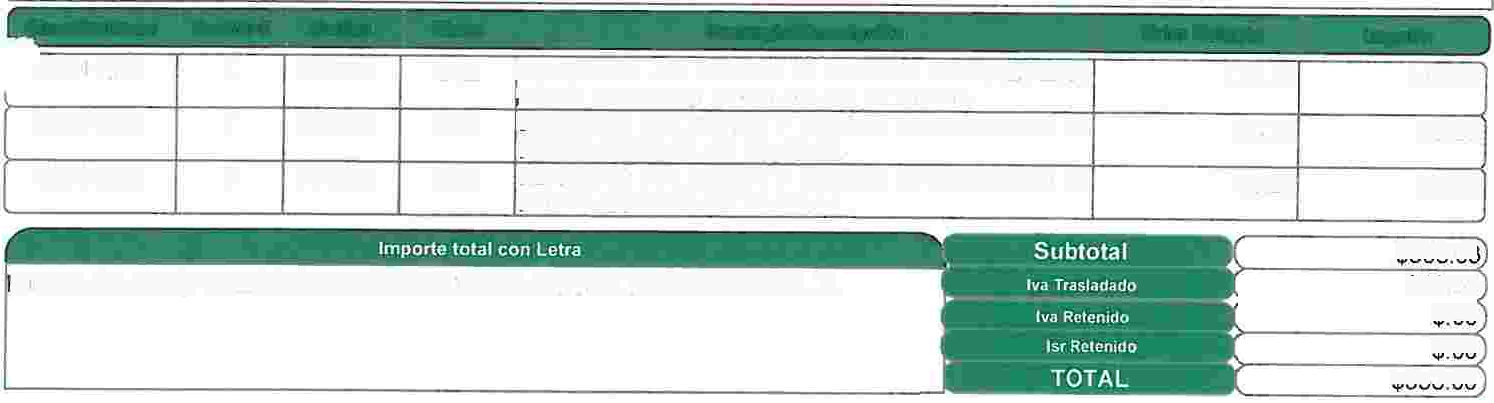 1                      Valor Unitario       1                                          Importe95111602             1                   PEAJE         C62     SERVICIO  DE  PEAJE  Y  CRUCE   CARRETERO                    112.07                 112_ü798.28                  98.2898.28                   98.28mporte (en letra): TRESCIENTOS CINCUENTA Y OCHO PESOS 0/100 M. N.$308.63$49.37$.00$.00$358.00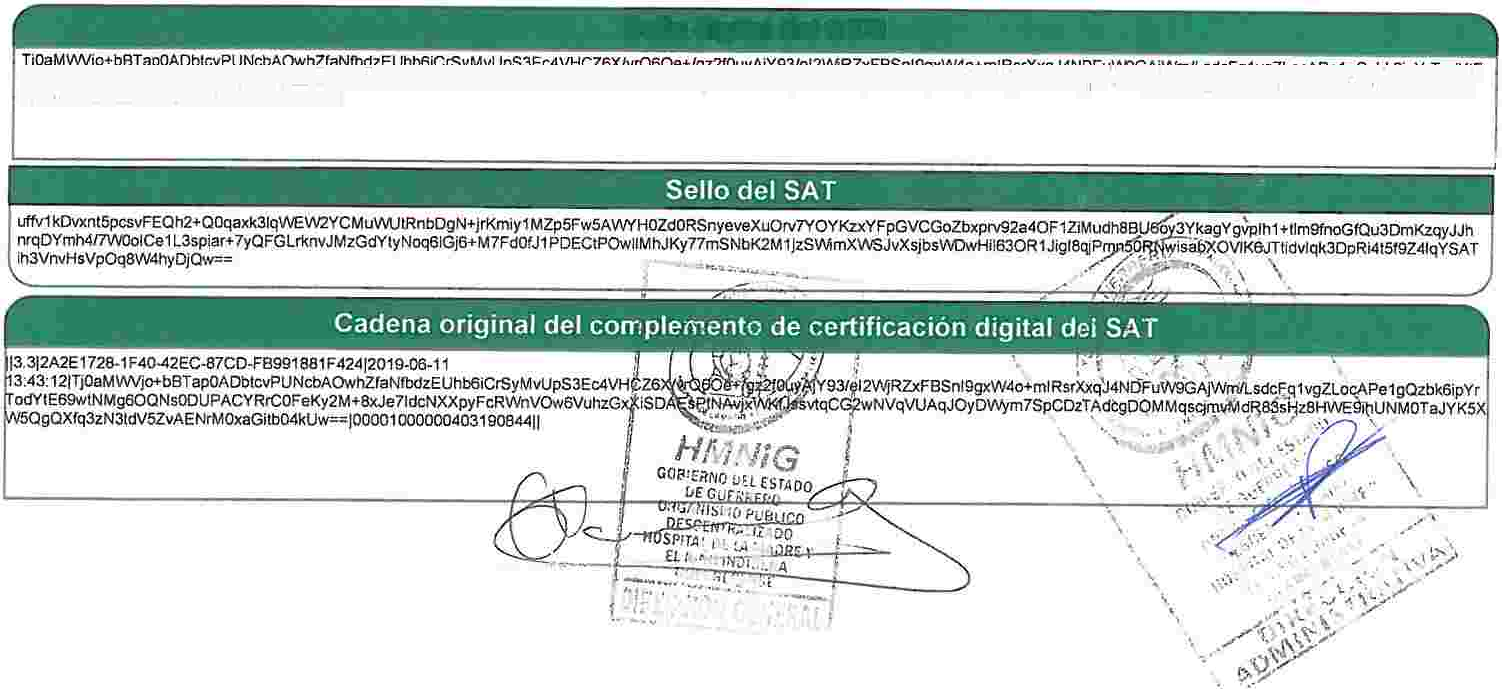 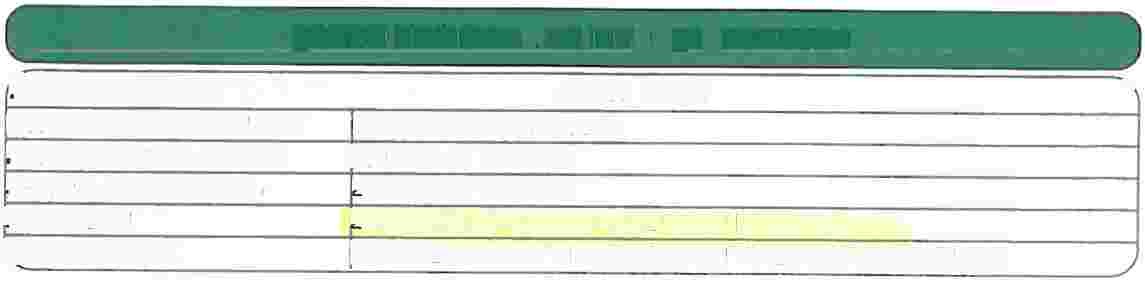 Este documento es una representación impresa de un CFDI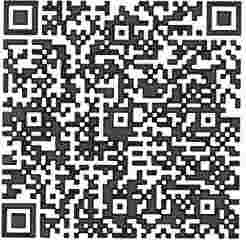 Certificado del CSD:                                             00001000000403190844Condiciones de pago:                                                              -Forma de oaao:                                                         01 - EFECTIVO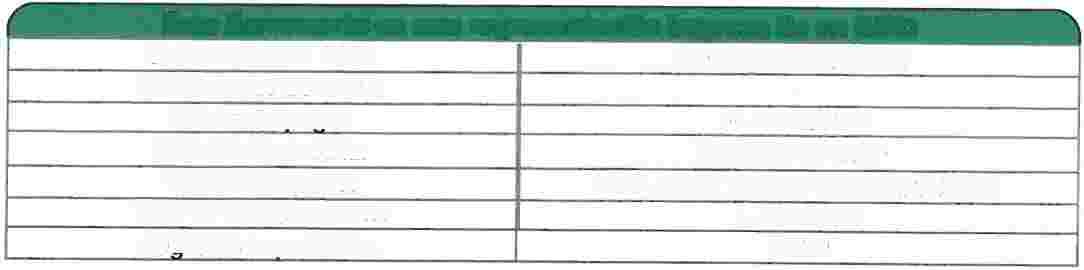 Número de cuenta:                                                   NO IDENTIFICADOMétodo de pago:                                     PUE - PAGO EN UNA SOLA EXHIBICIÓNTipo de Comprobante:                                                     !- INGRESOLuaar de exoedición:                                                      01219Sello digital del CFDITjOaMVWjo+b8TapOADbtcvPUNcbAOwhZfaNfbdzEUhb6iCrSyMvUpS3Ec4VHCZ6X/vrQ60e+/gz210uyAjY93/el2\f>.1RZXF8Sni9gxW4o+mlRsrXxqJ4NDFuw.JGAjWm/LsdcFq1vgZLocAPe1gQzbk6ipYrTodYtE69wtNMg60QNsODUPACYRrCOFeKy2M+BxJe71dcNXXpyFcRWnVOw6VuhzGxXiSDAEsPlNAvjxWKfJssvtqCG2wNVqVUAqJOyDWym7SpCDzTAdcgOOMMqscjmvMdRB3sHz8HWE9ihUNMOTaJYK5XW5QgQXfq3zN3ldV5ZvAENrMOxaGitb04kUw==Verificar CFDI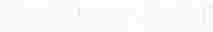 * Datos obligatorios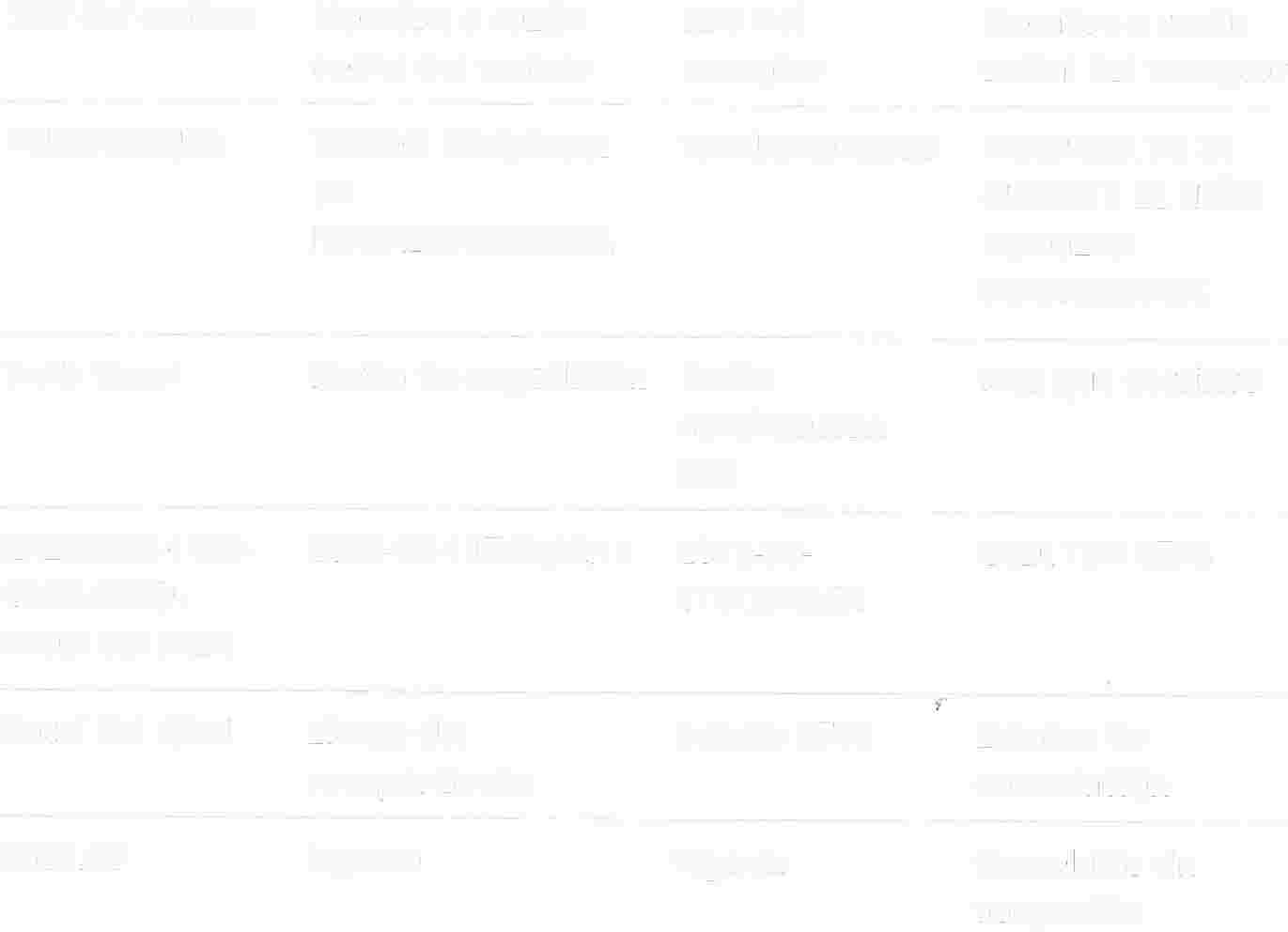 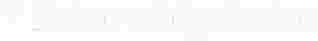 Imprimir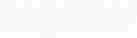 GOBIERNO DE� ESTADO DE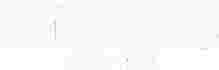 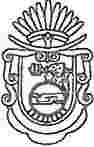 GUERRERO2015  - 2021ORGANISMO PÚBLICO  DESCENTRALIZADO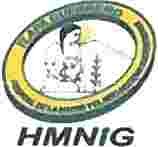 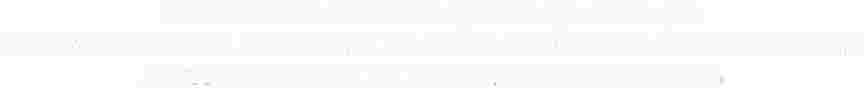 HOSPITAL  DE LA MADRE Y EL NIÑO INDÍGENA GUERRERENSEDEPARTAMENTO DE RECURSOS FINANCIEROSDESGLOSE  POR MENORIZADO DE GASTOS POR COMISION OFICIAL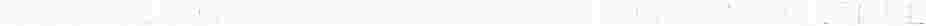 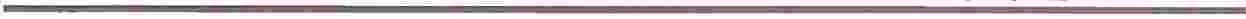 (1) ÁREA:  DIRECCION GENERAL(2) NOMBRE  DEL COMISIONADO:  DR. OSCAR VELAZCO  GONZÁLEZ (3) DESTINO DE LA COMISIÓN:    SE ANEXA  OFICIO DE COMISION (4) PERIÓDO DE LA COMISIÓN:  03 DE JUNIO   DE 2019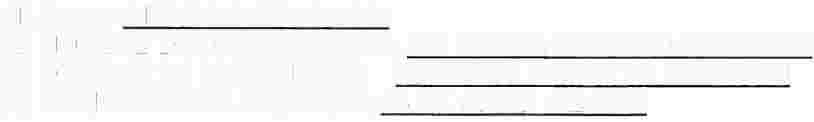 No. FactuMe 38247J 69847DSGL©SE ID! GA'STO,SFecha04/06/201903/06/2019Importe$50.00650.00TOTAL\....  : $�.?' O. Q;Oo..\·.'    ·".\\}  N''.:='\           :      ,,\'   ....   (....::-Declaro  bajo protesta de decir yerdad que los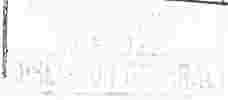 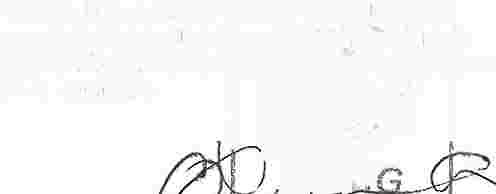 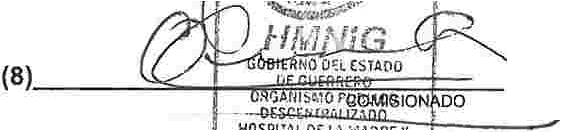 Importes registrados erl el P?.(�ente 9ocu.n;ien!o fueron  efectivamente e�ogijs, dutant�}.I ,perjodode la  comisión.                     'I,                                  f<ir,_'rn,�ft'*flJilJt,f:HOSPllAh DEI.A MADRE YH f'mlU 1,'fül':tNA�-.•�l..:.,�·r:.:;f. .._DIRECCION GENERAL- ._::.·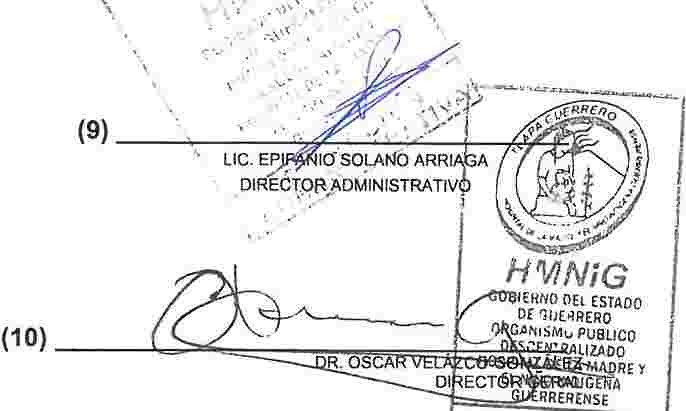 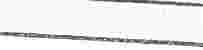 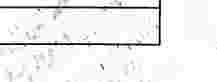 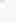 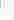 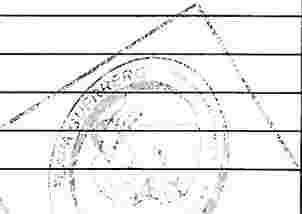 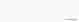 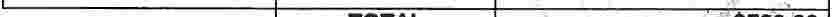 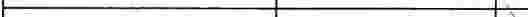 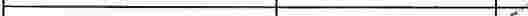 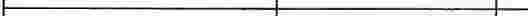 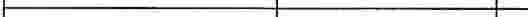 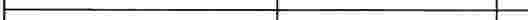 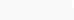 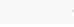 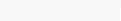 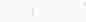 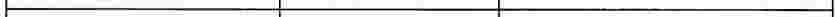 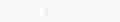 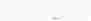 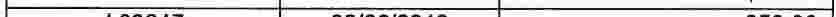 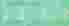 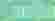 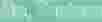 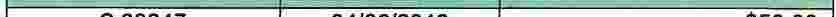 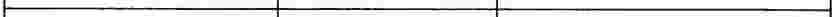 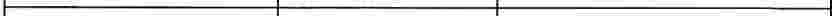 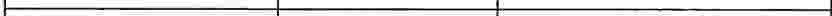 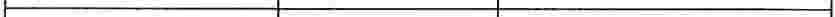 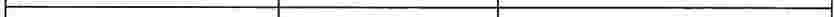 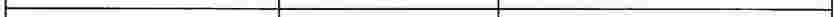 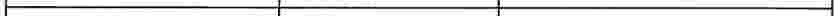 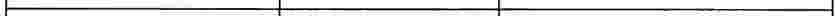 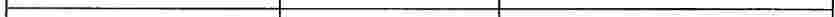 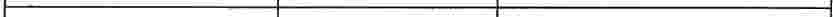 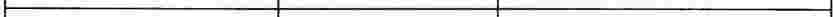 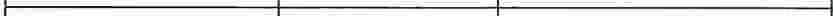 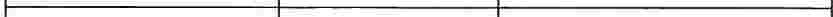 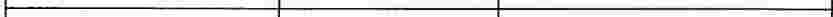 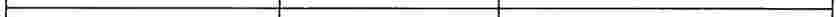 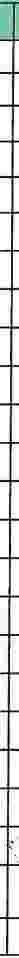 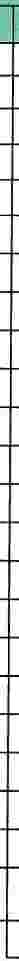 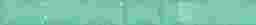 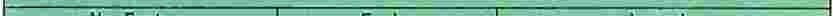 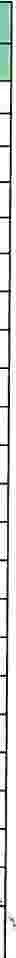 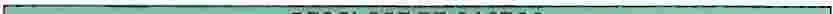 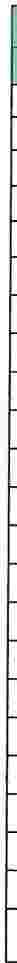 .. ',.  •   �. '.   �'     \        •             .. JL-.!�  �·:        . __..,:::.  ' ..GOBIERNO  DEL ESTADO DEGUERRERO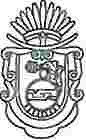 20,s-2021GOBIERNO DEL ESTADO  DE GUERREROORGANISMO PÚBLICO DESCENTRALIZADO                     HMNIGHOSPITAL DE LA MADRE  Y EL NIÑO INDIGENA GUERRERENSE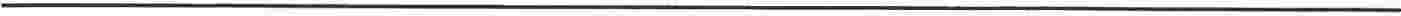 OFICIO DE COMISION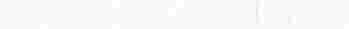 TLAPA DE COMONFORT, GRO. A    03 DE JUNIO   DEL 2019.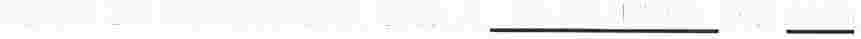 NOMBRE:  DR. OSCAR  VELAZCO GONZALEZ CARGO:  DIRECTOR GENERAL DEL  HMNIG.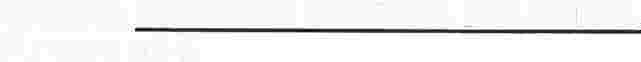 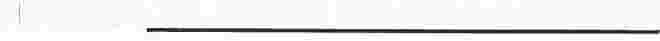 Presente.UNIDAD:                --=-H=M=N=G�-------      AREA: DIRECCION  GENERAL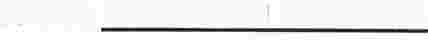 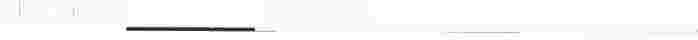 DE LA MANERA MÁS ATENTA, LE COMUNICO A USTED; QUE HA SIDO COMISIONADO A:CHILPANCINGO Y ACAPULCO GRO.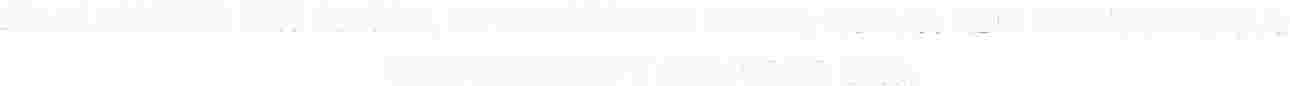 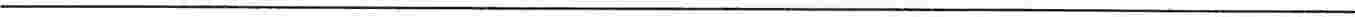 OBJETIVO  O  TRABAJO A  DESEMPEÑAR:      ENTREGA  DE  DOCUMENTACION   Y  HACER TRAMITES  PERTINENTES  A SU CARGO  DE DIRECTOR  EN LAS DIFERENTES  DEPENCIAS DE GOBIERNO  Y SECRETARIA  DE SALUD  DEL ESTADO,  ACUDIR AL HOSPITAL  GENERALDE ACAPULCO.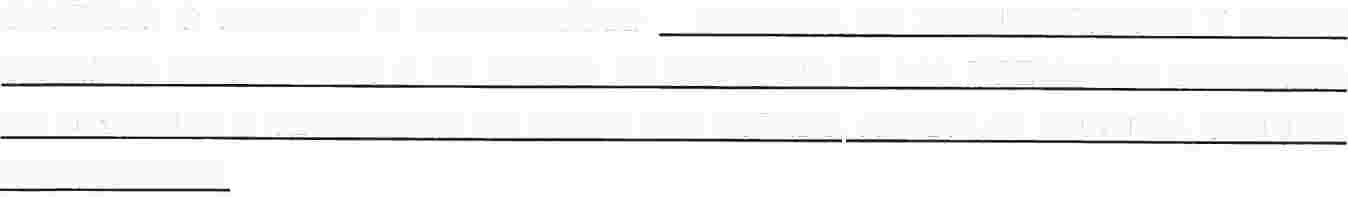 FECHA: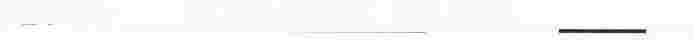 0�3�D::;..:E::....:...:.;N:....:.;l:..:O:.........::D::..:E�2�0�1.:.;.:.....-           _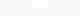 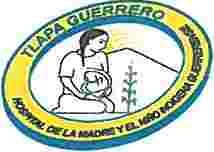 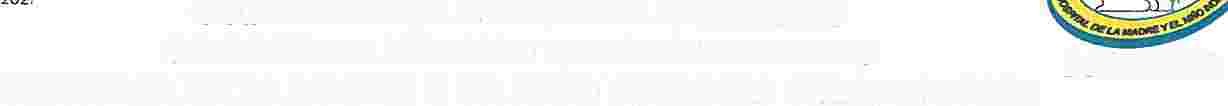 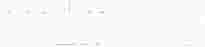 RECIBIO: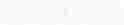 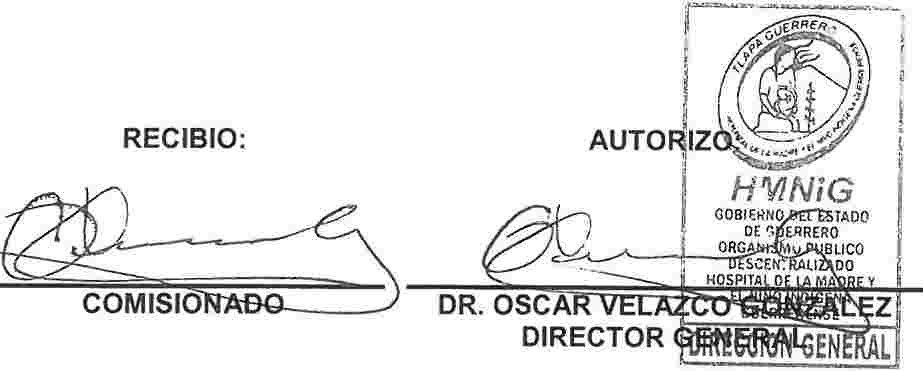 LIC. EP DIRE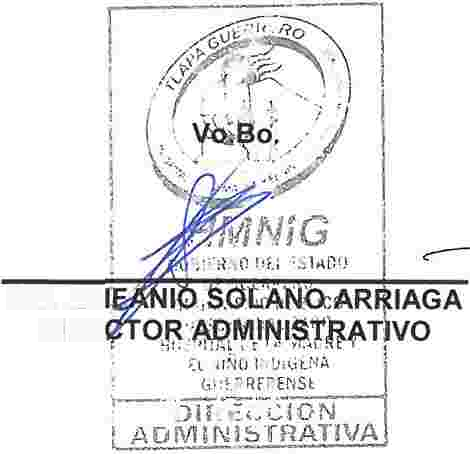 Follo  Fiscal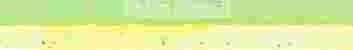 e8994ebf-c911-4d96-a4c9-8b5d9285c7d3Serle:C                             Folio:38247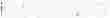 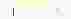 Número de Certificado del Emisor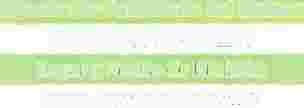 00001000000404002219Lugar y Fecha de Emisión39090.  2019-06-04T10:21:27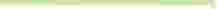 ORGANISMO PUBLICO DESCENTRALIZADO COMJSION DE INFRAESTRUCTURA  CARRETERA Y AEROPORTUARIA DEL ESTADO DE GUERRERO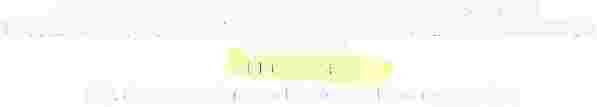 OPD010601599Rég  Fiscal: 603 - Personas Morales con Fines no Lucrativos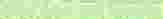 ! - IngresoLugar y Fecha de certificaciónCiudad de México,  2019-06-04T10:21:27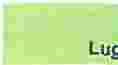 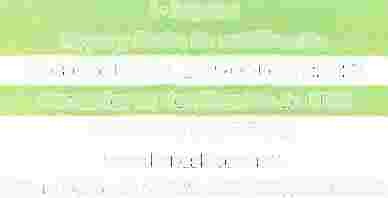 Proveedor de  Certificación de CFDI AURORIAN S.A. DE C.V. www.konesh.com.mxNtrnero Certificado del SAT: 00001000000404624465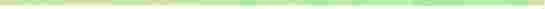 RFC del Cllente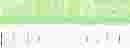 HMN0509208U6UsoCFDI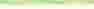 G03 • Gastos en general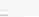 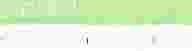 CFDI Relacionado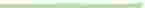 Nombre del Cliente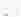 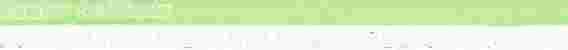 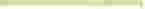 HOSPITAL DE LA MADRE Y EL NIÑO  INDIGENA GUERRERENSE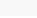 Residencia Fiscal                                            NumRegldTrlb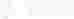 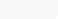 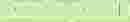 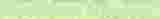 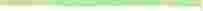 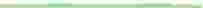 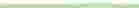 Clave                 No. ldent            Cantidad         C. Unidad            Unidad                                    Descripción                                    V. Unitario              Importe               Descuento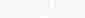 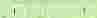 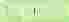 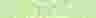 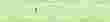 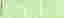 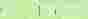 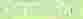 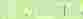 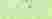 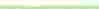 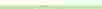 Tasa o Cuota:0.160000   Importe:$ 6.90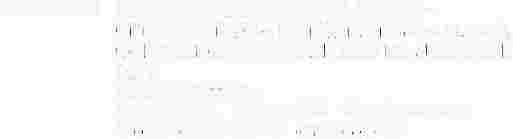 \  /;f•\.1\\\\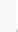 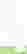 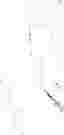 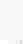 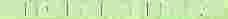 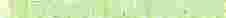 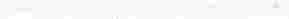 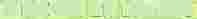 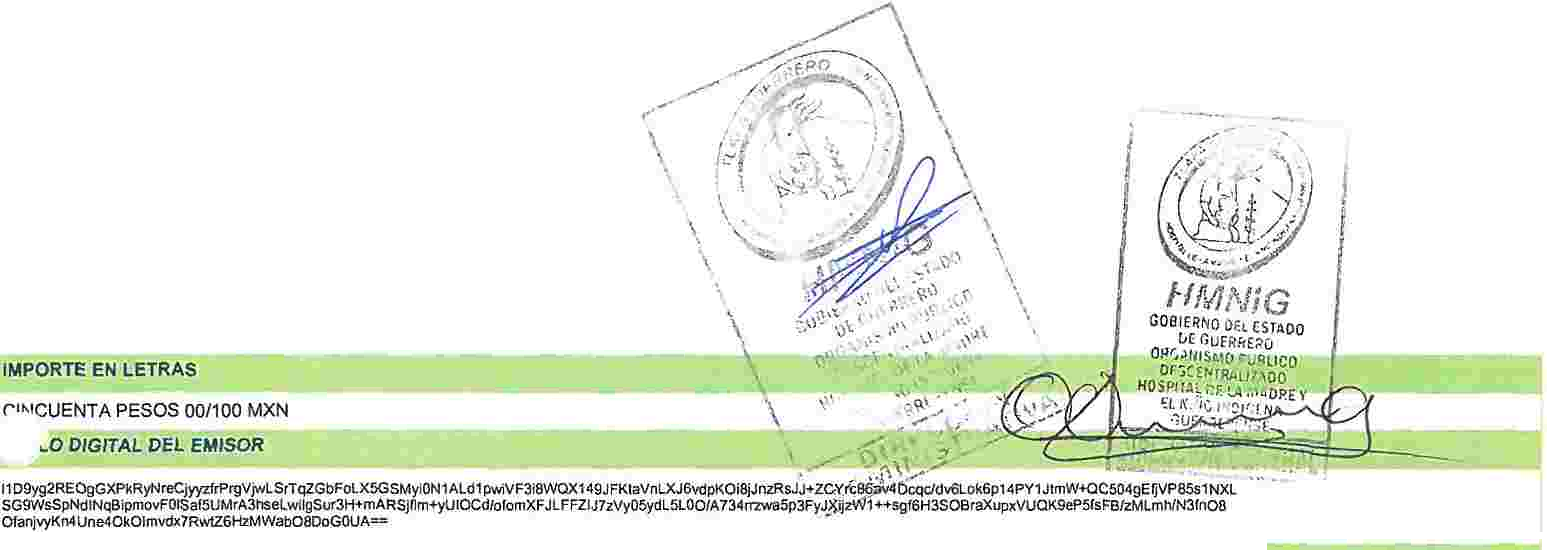 IMPORTE  EN LETRAS<'1�1CUENTA PESOS  00/100 MXN                                                                                                       \..o DIGITAL DEL EMISORSELLO DIGITAL DEL  SATGq7zfVnHRsgk3nvoyTCwuvK8N6qgE6mvT81gPmijHRcrdOPi07Pkcb5L/Dg4gpq2YIA2uDZL9yTlalUsM8Mek+MwN2Hus8klPL8Sr+3EdrfrxN2aeo7TUqWOyllMIEuzNv'iN10kdqcQJ08g/HyYOtO Gk1RnOGOHKRLHFTBiU2clFAIXzfWHhaoePY301vllTsgd10AzEOivWb2j+¡,o+9J47LKzJtBCvG/O+SIWxss7LVjWhEmbl<lznhSsWI.COuo3DdbjsYRwnvqt;a/FWlKdts6VjenGU6MlhNEdRjTOHMU41N T27SzgTXvJBZThl21Ct2KMSUZ5fflcw6WUVC6kRnQO==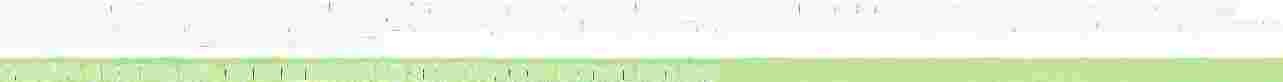 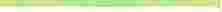 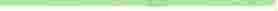 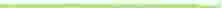 CADENA ORIGINAL DEL COMPLEMENTO DE CERTIFICACION DIGITAL DEL SAT111. 1 le8994ebl-c911-4d96-a4c9-8b5d9285c7d31201�06-04T10:21:271AUR100128NN3Jl109yg2RE0gGXPkRyNreCjyyZfrPrgVjwLSrTqZGbFoLX5GSMyiON1ALd1 pw1"VF318WOX149JF KtaVnLXJ6vdpKOi8jJnzRsJJ+ZCYrt86av4Dcqc/dv6Lok6p14PY1JtmW+OC504gEijVP85s1NXLSG9WsSpNdlNqBipmovFOISaf5UMrA3hselwilgSur3H+mARSjftm+yUIOCd/olomXFJLFFZIJ7 zVy05ydl5L00/A734rrz.wa5p3FyJXijzW1++sgf6H3SOBraXupxVUOK9eP5fsFB/zMLmhlN3tnOBOlanjvyKn4Une40k01mvdx7RwtZ6HzMWab08DoGOUA•=i0000100000040462446511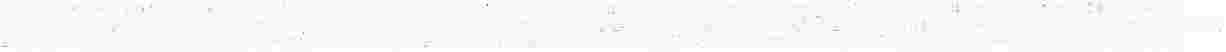 CFDI Versión: 3.3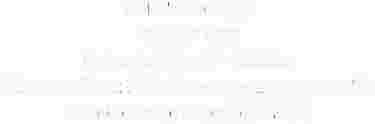 Moneda: MXNFonma de Pago:  01 • ElectivoMétodo de Pago PUE - Pago en una sola exhibición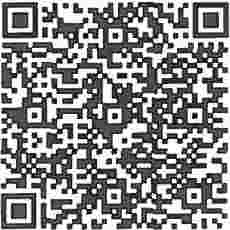 Condiciones de Pago: CONTADOSUB-TOTAL                                                $   43.10Total de  lmpueatos                                                  $   6.90TrasladadosTotal de  Impuestos                                                  s 0.00Retenidos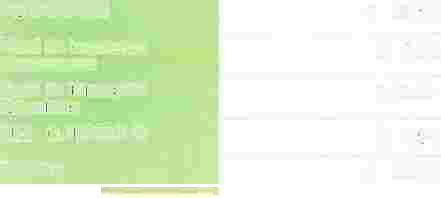 002    0.160000 %                                               s  6.90TOTAL                                                         s  50.00Página  1   de 1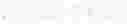 Este documento  es una representación impresa de un CFOI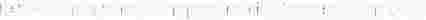 Verificar CFDI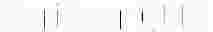 * Datos obligatorios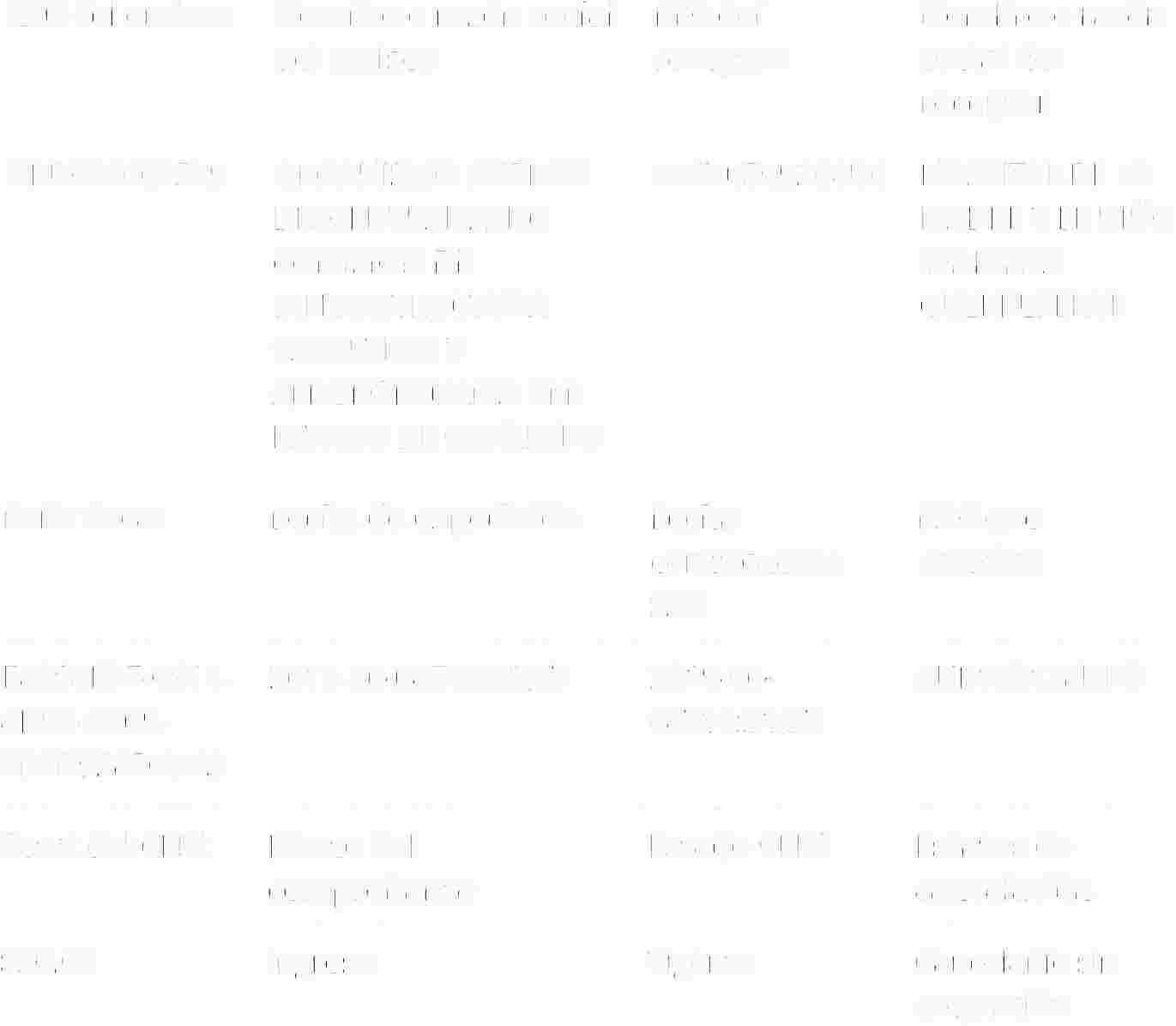 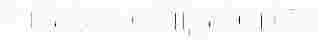 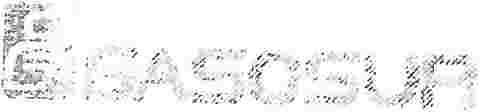 , '•  ' �  1  fil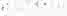 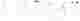 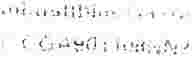 .:•,¡ ... ·,·  t•.lt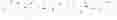 :   ll9tl-,7'; _;  (.',, ·:...: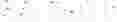 Factura              J 69847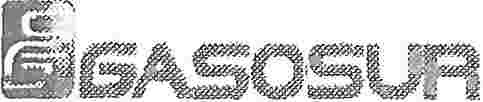 Combustibles Gasosur, S.A. De C.V.:;      •  1          f J l�    J  ,         'i 1  •   1  t I j ,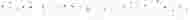 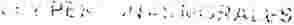 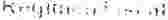 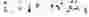 :,,,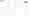 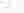 RFC:CGA901108NN2T.Comprobante: Lugar de expedicion: C.Regimen Fiscal:54770set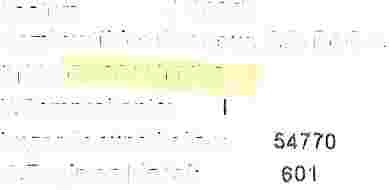 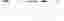 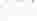 .. ·  ..,·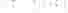 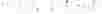 \  :,  .    !   .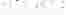 ,,,GENERAL DE LEY PERSON.O.S MORALES Folio Fiscal:t 27ffd34-a0f 1-4f 54-af64-0b35577fbaOJ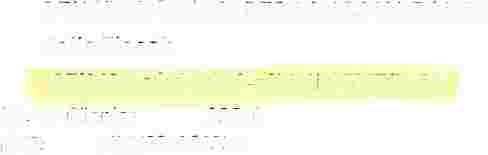 No. de Cliente:              22290 kFC.            HMN0509208U6,.;            ,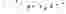 ·,1    i..•  '    •Nombrt!: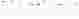 Dcrmcilic: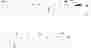 Ciudad:HOSPITAL DE LA MAD� E Y EL  MIÑO INDIGENA  GUERRERENSFCALLE SAN  MARCOS  S;IJ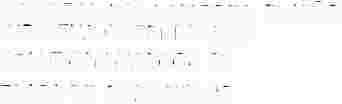 TLAPA DE COMONfOf<T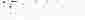 1'L    ',_;         tl',if-úf<i í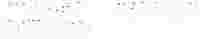 J;;1TA1'<1(;CP             41304USO CFOi:       POI                 Por definir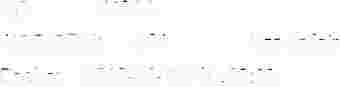 Fer ha:     :t019-06-03T15.2B 33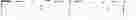 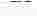 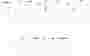 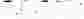 ,,:   ...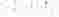 e.Unidad:LTRC.P.SAT:15101506¡,,:,:..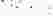 CANTDESCRIPCIONPRECIO       ll\llPORTIUNITARIO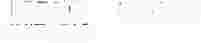 iO I G.!.J 13                                                                    H  6�.038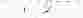 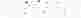 . ..  .      !  . : .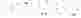 :i:   •,,, ..   l.     •  ,:.     '.}!:               ·.,. ",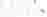 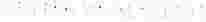 r.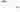 IMPORTE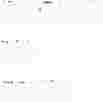 !VA TOTAL$562.50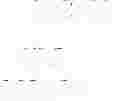 87 5$650.001,1-'I ... ¡          l1   ti   •,JiJ         f·'':....':   j°1  J.J!)  CI   ,    ;¡      ·,,: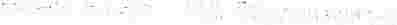 N,,   (1  ·                                                                      •.·11u111  ·,:-.t;  ·1.•1;,i'1..l, .. ¡·   ;·:  1                     j¡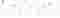 SEISCIENTOS CINCUí:NTA PESOS 00/100    !\IX!,Forma de         01                 Cuenta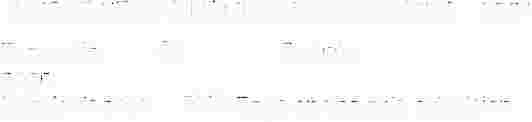 ·   �:, riti� �'dú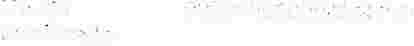 •,:,,;,.?JA����pagoNo. de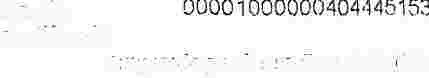 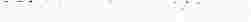 00001000000404·145153Métudo de pago       PUE Pago en una sola exhibieron....·'..�,-.---.,  ... : •      ..• :.·..¡    1'l   •   ;1:,.:    ...           ·:._.:,    •  t,' ...1      -t .. ·    t t    '� �    ; 1     • •,,'       •   .�,    : 1                                                   •• ,.   •1J.,..''•   ,'   : ,;•.' •    '!         I      ,      ,j               '' •     ,,·::           ··:1 .'. :_. :I:�:·,:.�'.·�·!,; ;·,..::�; ·�  r  ,11'         J.,"      •   ,"'.   \,,''i·!,    n   ,,      :1    ,.:..,,  •  <'certificadoAmparado púr los recibos,  31,56615J      ••• � •••:1,•,,   �1�,¡ .. ,�;�',   ,rl....  ..  ,,.:.     't,1,;�.'q,    'i!St:il'.  G,�,1l-1!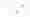 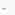 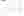 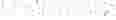 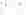 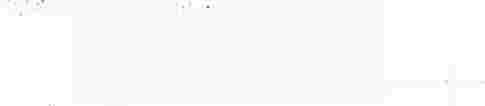 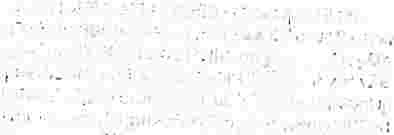 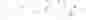 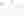 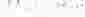 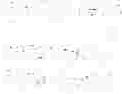 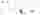 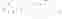 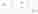 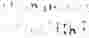 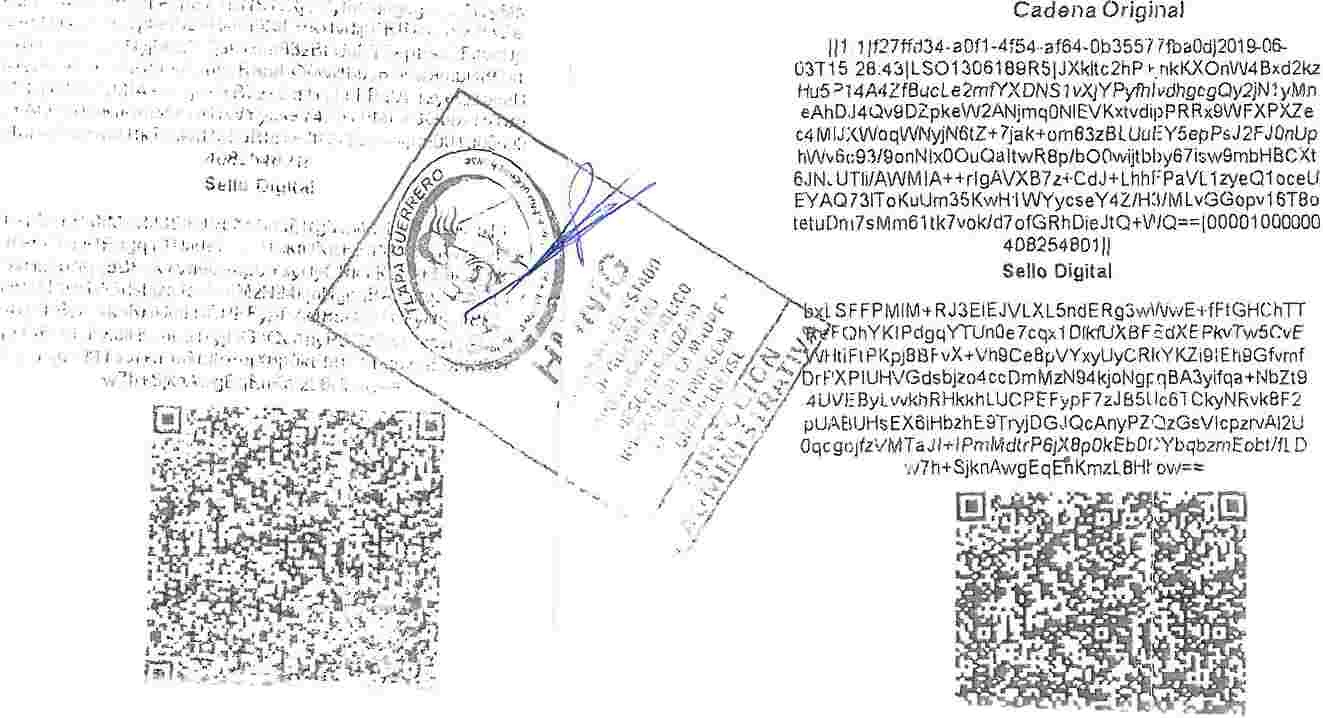 !   ••   ',:    •••      • !  1    • �··';1      ....·' .  : :�., .Verificar CFDI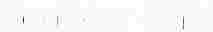 * Datos obligatorios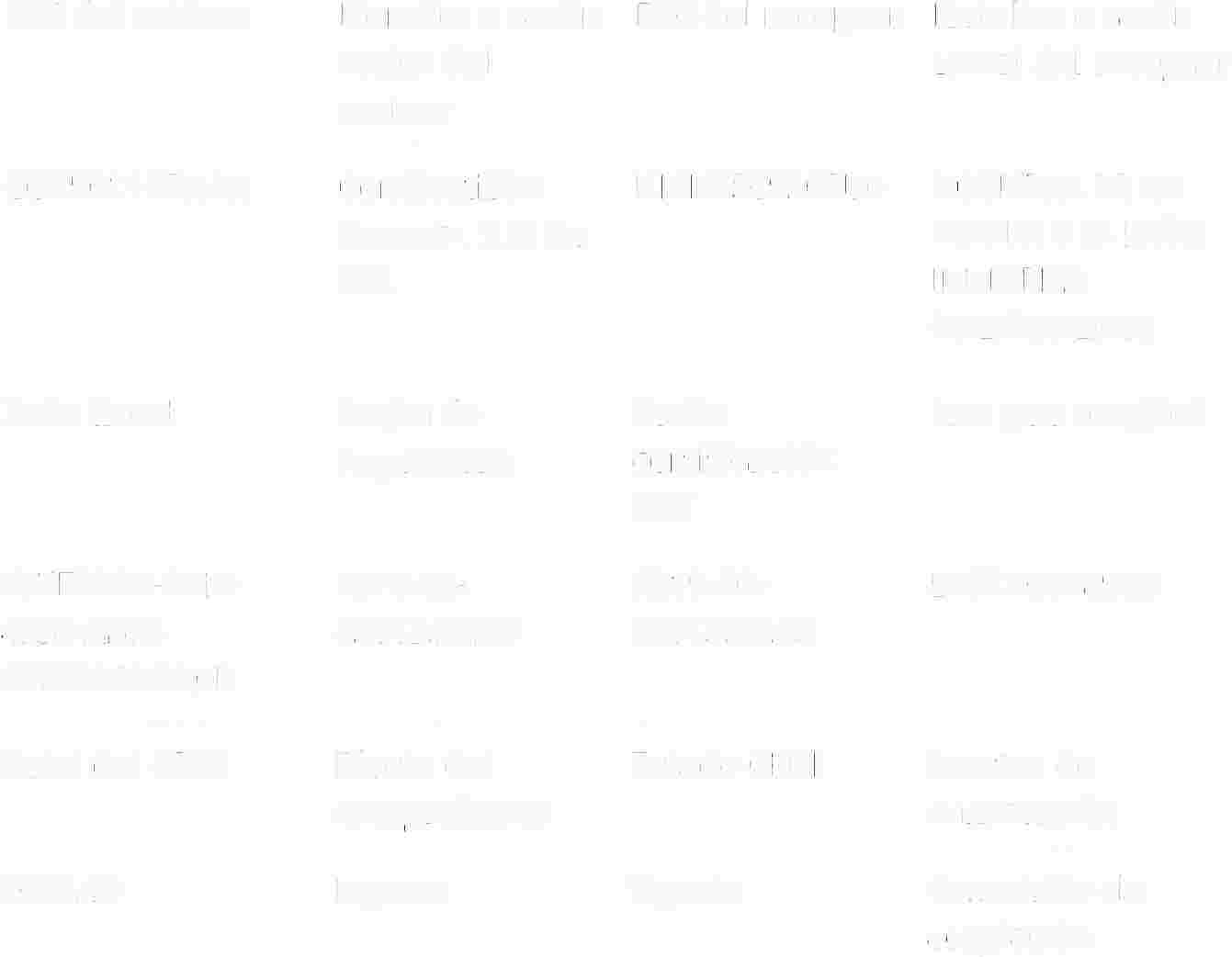 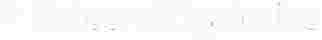 Imprimir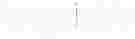 GQUié.l,NO  DE- LSTlúO  DéI     GUERRERO20·5  · 20�·ORGANISMO  PÚBLICO  DESCENTRALIZADO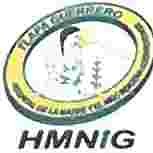 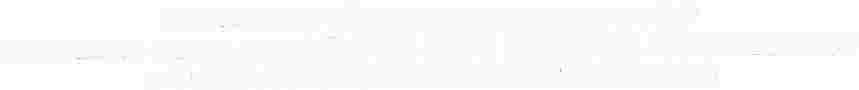 HOSPITAL DE LA MADRE Y EL NIÑO INDÍGENA GUERRERENSE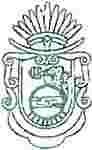 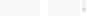 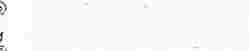 DEPARTAMENTO  DE RECURSOS FINANCIEROSDESGLOSE  POR MENORIZADO  DE GASTOS POR COMISION OFICIAL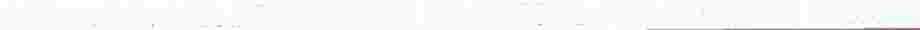 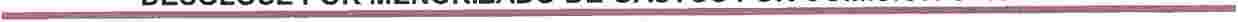 (1) ÁREA: DIRECCION GENERAL(2) NOMBRE DEL COMISIONADO:  DR. OSCAR VELAZCO  GONZÁLEZ (3) DESTINO DE LA COMISIÓN:    SE ANEXA OFICIO DE COMISION (4)  PERIÓDO DE LA COMISIÓN: 01  DE JULIO  DE 2019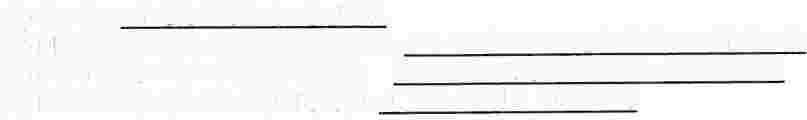 DESGLOSE DE GASTOS1    ---·-   --·-  -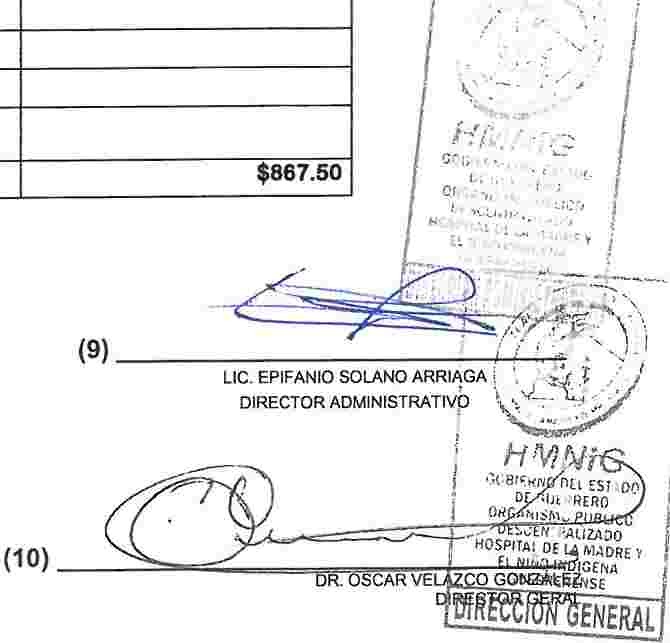 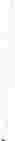 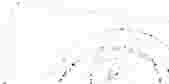 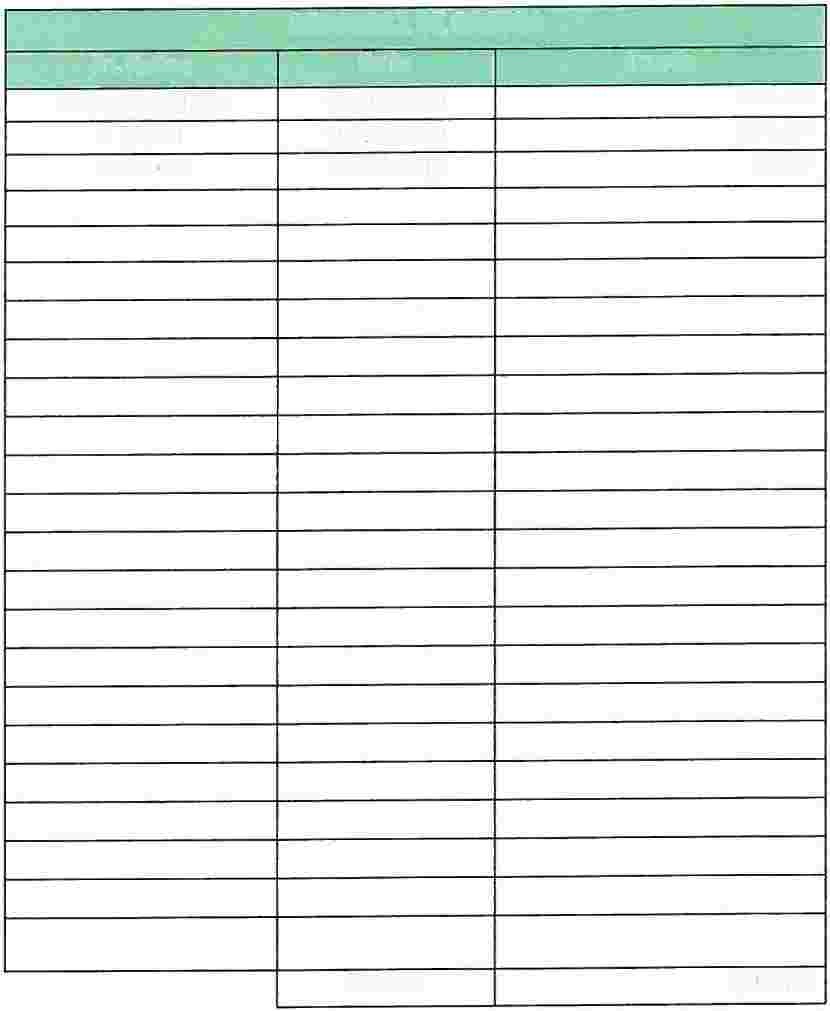 ITOTAL                                               $887.50Declaro bajo protesta de decir verdad que los Importes registrados  en el presente documento fueron  efectivamente erogados durante el periodo de la  comisión.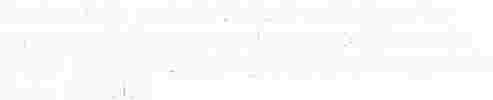 í(8)                                             ,--.,....,..---                                                                                                                  1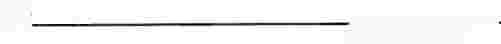 COMISIONADO                                                                                                                                                                                 !GCBl:.H:NO or., �STA)V O: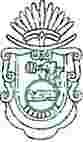 GUERRERO2o·s  · 202·GOBIERNO DEL ESTADO DE GUERREROORGANISMO PÚBLICO  DESCENTRALIZADO                     HMNIGHOSPITAL DE LA MADRE Y EL NIÑO INDIGENA GUERRERENSE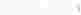 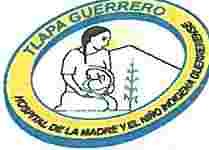 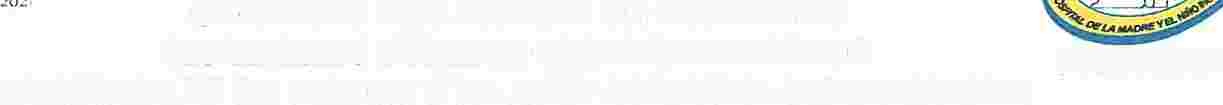 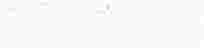 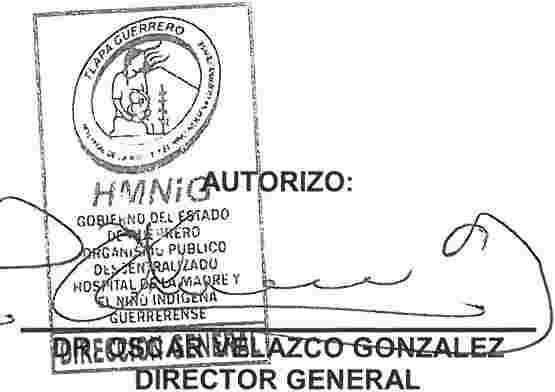 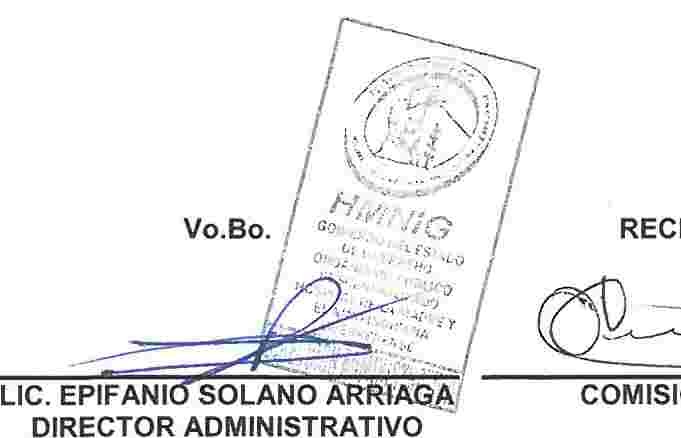 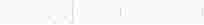 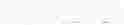 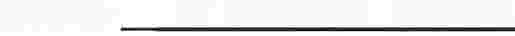 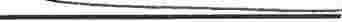 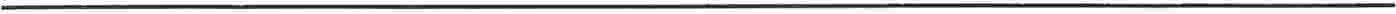 OFICIO DE COMISION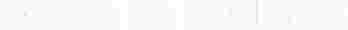 TLAPA DE COMONFORT,  GRO. A    01 DE JULIO   DEL 2019.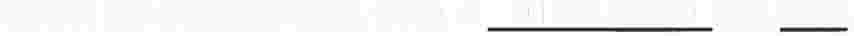 NOMBRE:  DR. OSCAR VELAZCO GONZALEZ CARGO: DIRECTOR GENERAL DEL HMNIG.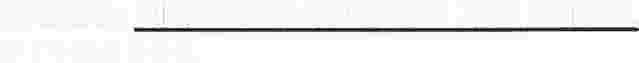 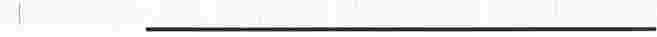 Presente.UNIDAD:                ...:..H=M=N=G="--------     AREA: DIRECCION  GENERAL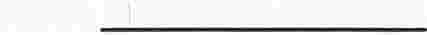 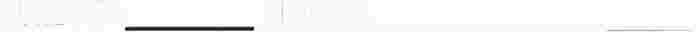 DE LA MANERA MÁS ATENTA, LE COMUNICO A USTED; QUE HA SIDO COMISIONADO A:ACAPULCO,  CHILPANCINGO,  GRO.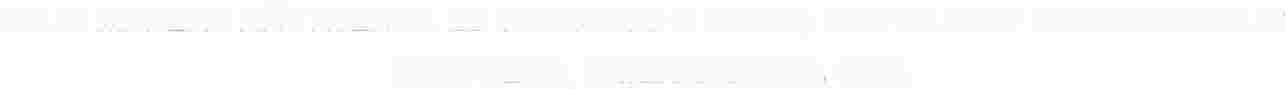 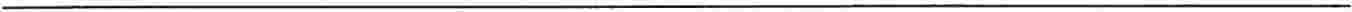 OBJETIVO  O  TRABAJO A  DESEMPEÑAR:       ENTREGA  DE  DOCUMENTACION  Y  HACER TRÁMITES   PERTINENTES  A  SU  CARGO  DE  DIRECTOR     EN  EL  CENTRO  ESTATAL  DE MEDICINA TRANSFUSIONAL Y EN OFICINAS CENTRALES.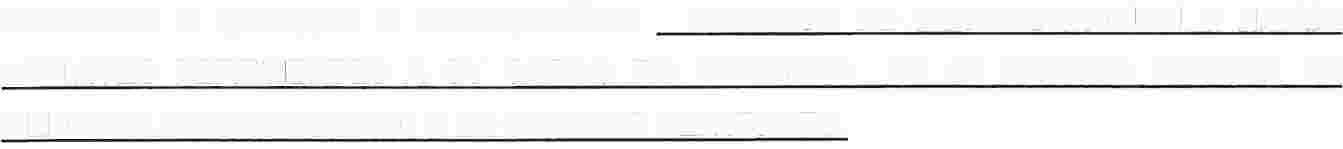 FECHA:        01  DE JULIO   DE 2019.RECIBIO:COMISIONADO!Folio:  26411836                                                        Serie:   FNPE                                                                   'No. de certificado del SAT       booo1000000403190844�echa v hora de emisión         b019-07-0211:03:06RFC       HMN0509208U6ReceptorRazón social    HOSPITAL DE LA MADRE Y EL NIÑO INDIGENA GUERRERENSEUso de CFDI  G03 - GASTOS EN GENERALlaveProdserv    I  Cantidad   j   Unidad      1        Clave                                            Concepto/Descripción                                      1                Valor Unitario       1                              Importe95111602             1                 PEAJE         C62     SERVICIO  DE PEAJE  Y CRUCE  CARRETERO  LA                     98.28                   98.28JENTA 2019-07-01  10:12:22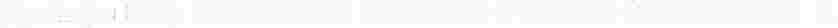 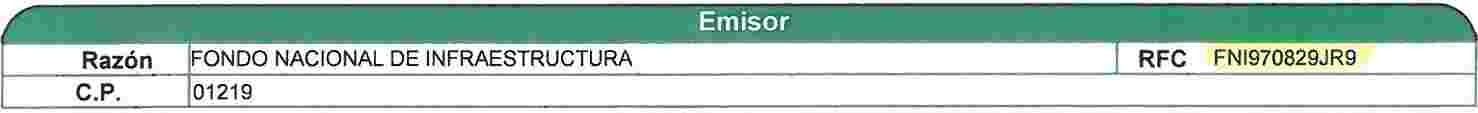 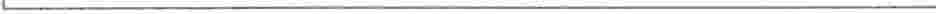 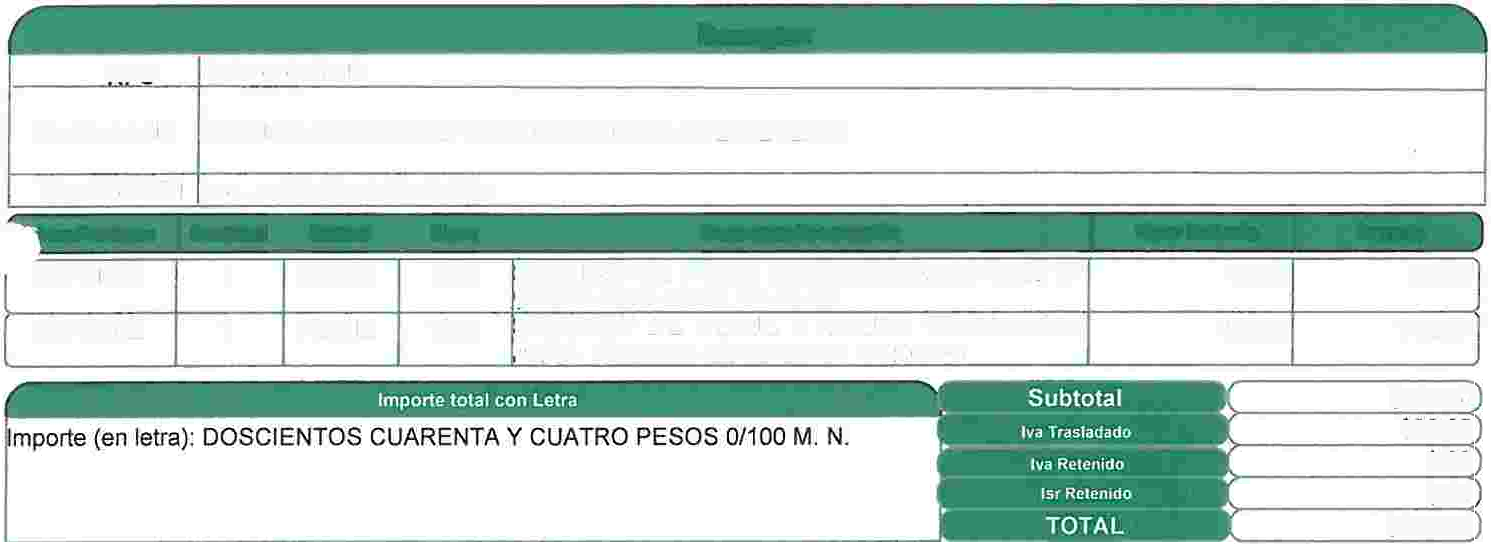 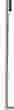 95111602            1                   PEAJE         C62     SERVICIO  DE  PEAJE   Y  CRUCE   CARRETERO                   112.07                 112.07ºALO  BLANCO  2019-07-01   11 :00:08mporte (en  letra):  DOSCIENTOS CUARENTA Y CUATRO PESOS 0/100 M. N.$210.35$33.65$.00$.00$244.00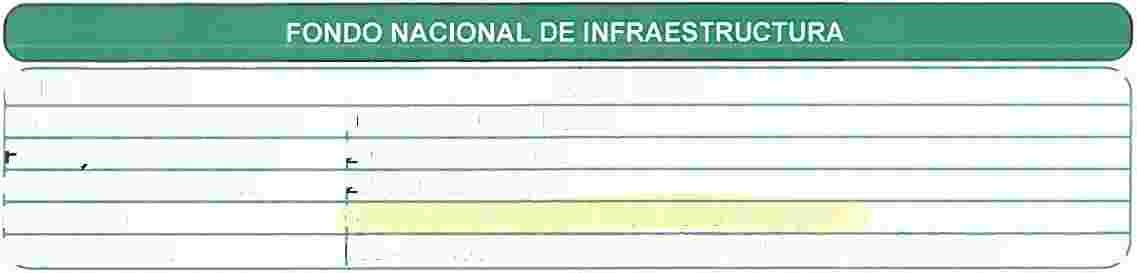 Este documento es una  representación  impresa de  un CFDI Certificado del CSD:                                             00001000000403190844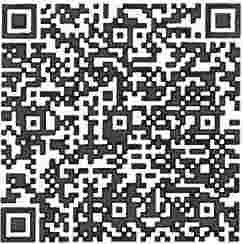 Condiciones de pago:                                                              -Forma de naco:                                                         01 - EFECTIVO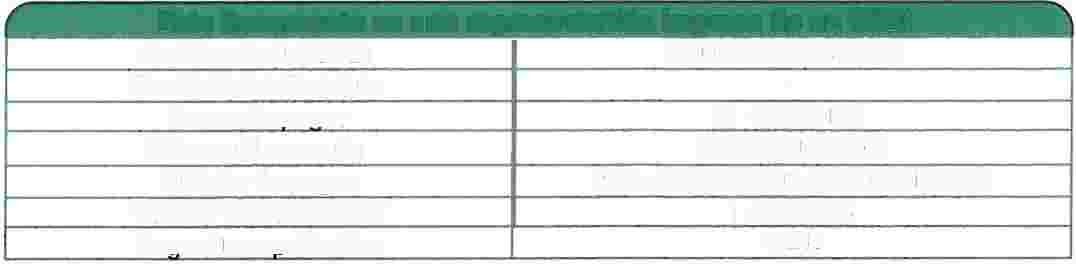 Número de cuenta:                                                   NO IDENTIFICADOMétodo de pago:                                     PUE - PAGO EN UNA SOLA EXHIBICIÓNTipo de Comprobante:                                                     1- INGRESOLuaar de exnedición:                                                           01219Sello digital  del CFDI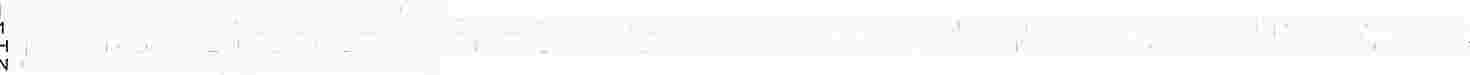 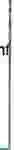 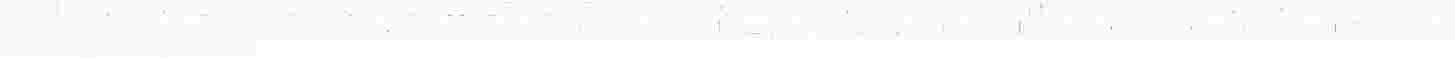 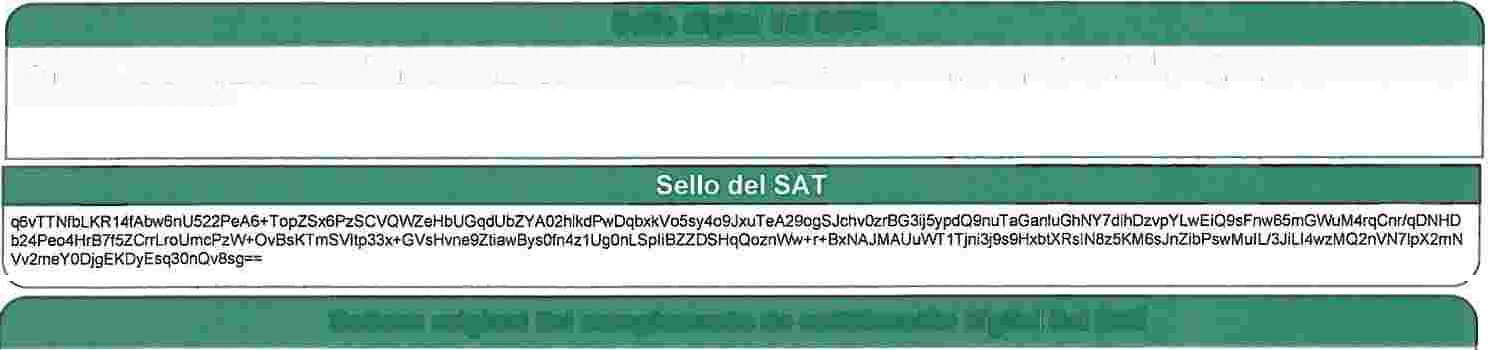 vVDVN8FHAnoVc+NtP70AzXfrflGcFBcr32LVQ5g9vMJE7238ELsTUXIA8nvf+FIIViE8Qoi2Y6FLkw9ecdbyMK2T3HypWHru11cJdxzvBFEIVvvKWEmoocHZi7culY71rD/MOduq08j8plPHjNgExNee37RkQHrlqBA FkqRlxgQOVanybaSybEvU3tW/2waVjrxia0kOqJjSUQdXySMGhdC41bzV'N27c373NGad94unYZBbR+8kl4MZDaNvqUK34+5BPD8a0SklgJ9gMj5b0pSL1x8o85bt58Q5kXkG4a7hBqY3QIMann881UYD2mfNiU EvVCwsPvWYWh2Z1ElzEAg==q6vTINfbLKR14fAbw6nU522PeA6+TopZSx6PzSCVQWZeHbUGqdUbZYA02hlkdPwDqbxkVo5sy4o9JxuTeA29ogSJchvOzrBG3ij5ypdQ9nuTaGanluGhNY7dihDzvpYLwEIQ9sFnw65mGWuM4rqCnrlqDNHD b24Peo4HrB7f5ZCrrLroUmcPzW+OvBsKTmSVltp33x+GVsHvne9ZtiawBysotn4z1UgOnLSpliBZZDSHqQoznWN+r+BxNAJMAUuWT1Tjni3j9s9HxbtXRslN8z5KM6sJnZibPswMulU3Jill4wzMQ2nVN71pX2mN Vv2meYODjgEKDyEsq30nQv8sg==Cadena original  del complemento de certificación digital  del  SAT13.31630AF9F2-0BDD-4A08-9398-D805F459E09Dl2019-07-021:15:361vVDVN8FHAnoVc+NtP70AzXfrflGcFBcr32LVQ5g9vMJE7238ELsTUXIA8nvf+FIIViE8Qoi2Y6FLkw9ecdbyMK2T3HypWHru11cJdxzvBFEIVvvKWEmoocHZi7culY71rDIMOduq08j8plPHjNgExNee37RkQrlqBAFkqRlxgQOVanybaSybEvU3tW/2waVjrxiaDk0qJjSUQdXySMGhdC41bzV'N27c373NGad94unYZBbR+8k14MZDaNvqUK34+5BPD8aOSklgJ9gMj5b0pSL 1x8o85bt58Q5kXkG4a7hBqY3Q/Mann881UYD2miUEvVCwsPvWYWh2Z1ElzEAg==10000100000040319084411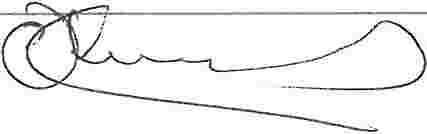 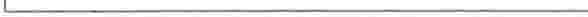 Verificar CFDI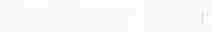 * Datos obligatorios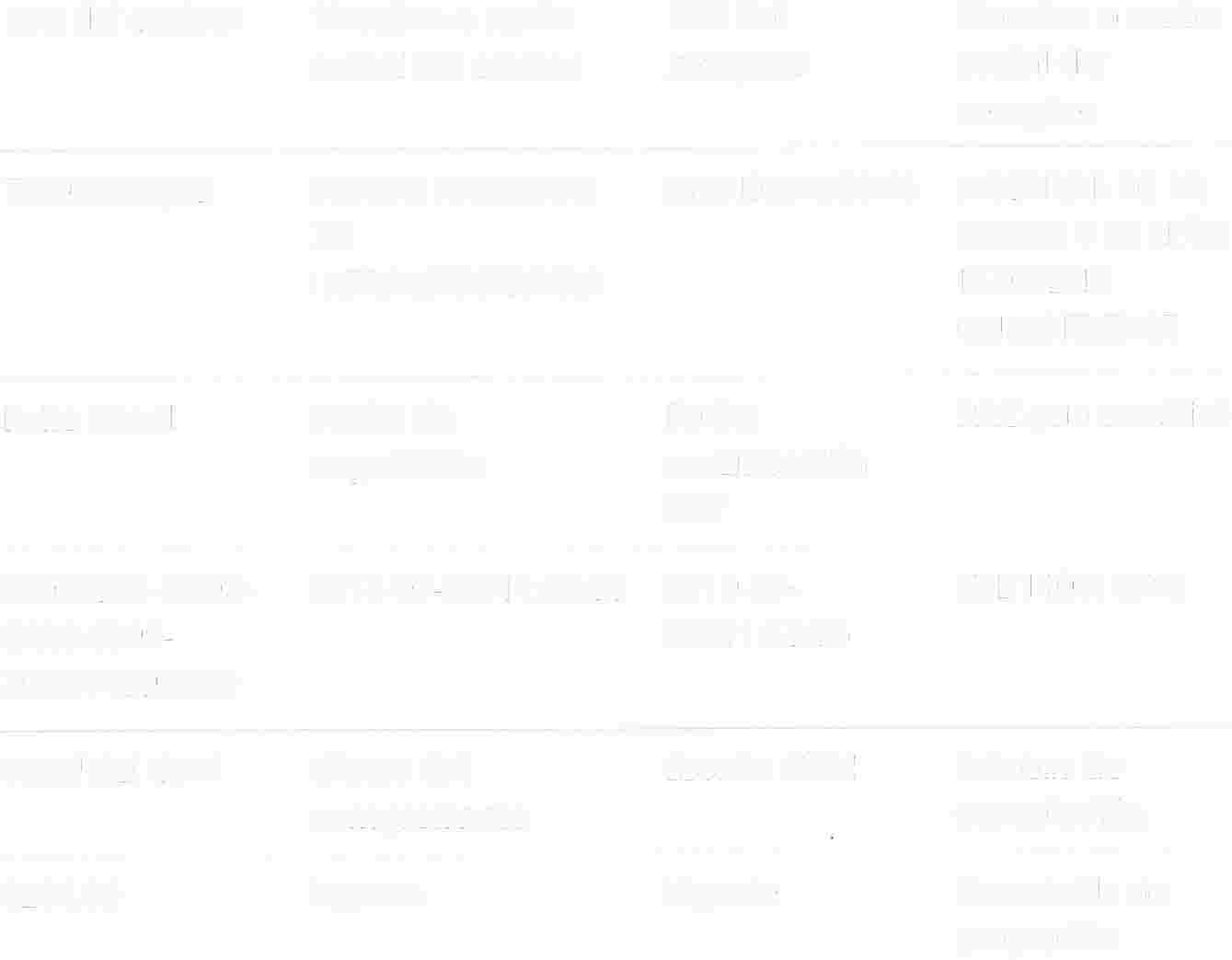 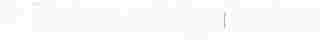 Imprimir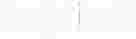 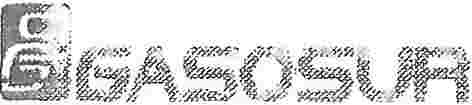 Factura              J  72881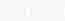 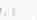 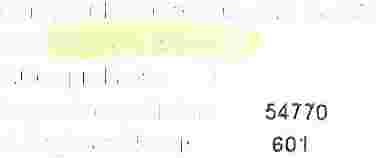 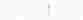 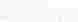 Cornbustible s Gas o siu ,  S.A  DE:J C.Vl�FC:CGA90110BNN2T.Comprobante:        1Lugar de expedlclon: C.Regimen Fiscal-5477060'1GENERAL DE LEY PERS.O�J,o S MORALES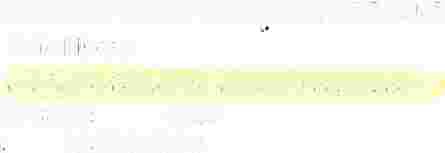 Folio Fiscal:ac20ar1f8-35ft:-40fb-b263-30ll9:l2082b8dtle Cliente:             22290HMNO!>O!i2D!JU6nbr e: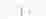 nrcilic:jad:HOSP1l'Al  liE l A MAD� E  ''f   �.I  NIÍ;¡0INDIGF.NA GUE'RRERENffCA! L F.  SAN MARCOS :, l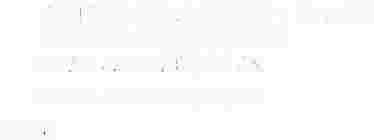 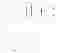 TLAPA Oc  COMOr�FORT41304) CFOi.      ro:            Po, dPf111ir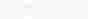 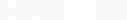 ia:    2019-07-0lTlf>  :3:3o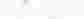 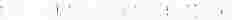 nidad: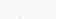 �NT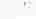 (1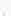 )RTE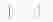 O.L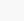 C.P.SAT:OESCRIPCION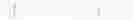 M,¡:.1111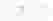 $517 70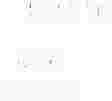 80 ñSE·98f,O15101!'06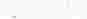 PRECIO       IMPOIHI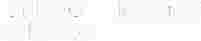 •JNITARIO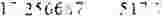 ilNIFí�lOS lfüVENTA.':' OCHO  PESOS      1\IX'�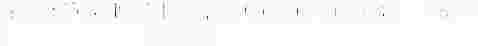 50/1001.�  de          01                   Cuenta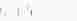 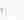 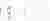 fo de riago      ruE Pago  er: ur,a  sola  e:xl1it,ic!On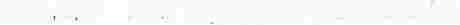 l-3                   0000100000040444515:3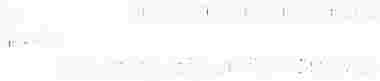 ficador\!UJJcllcld�; JJ•'I  l,).:,lCdlu,.1�·   i.�S)'"'t'I)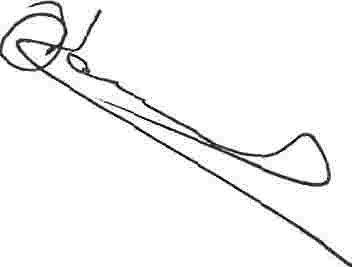 C11dGna Original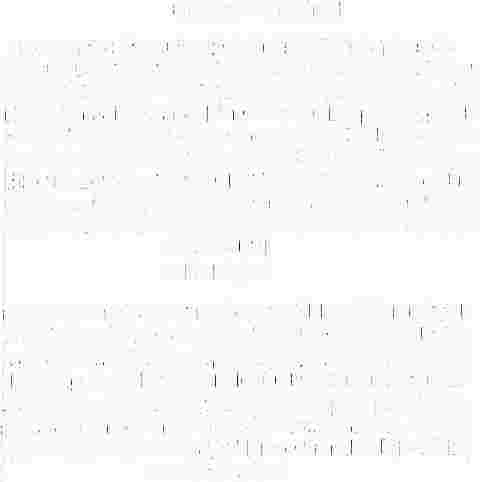 ·  1ac?Oaclf8-35fb 40rt-b263-3009920U?b8C112018-ú?-5. 14 071LS01:Sli6:89R5JW1fllrG�6l ,Ae30FMBf2T214uoil,3gTyQ( ;zK?cFT •Lp7Jn 1 BIH2SWcJwBK3FIA¡hzeo7He1k64aZilqJSN71 rrj PqkDH11sZkri5qlOLn7puV87ggQ3P'··Fa5MW9uUDjZfEBcPUpnPec¡ylm\/l/Ec7h'.iHi5Udwg+41 iqXSsicG5BITibl. YB 1  DSnBd.Si!GPl.• EqAs1Y15+GAj,n1i:1kjef Pmbd9fOpgYGIL,CCHb2TqXlllyPo.,.Q/JVfeeMOrt''!JBOQwc-., Vt039vHqTr.iVqptw5M D!iOi'td4ucO$i, iR í:N'::tNz01 kl5·1Nlho/l KcjtEep0d;hhC7cA==!00001000000408254801 JiSello Digital�m3t94laY5NX4AEc 1 HeGdlg3blTl,EvVkk:-uMtlZ 1 ¡ll,b1A5sb 71pZqsBF7 BOaBqGKtwbyi97 ,dPw57grir1 qtNfJ Sz1-�BTIOVitfo/X79SX9\fYWíp L9Ho),'Okg: 213z4519ZqkPtOybOXTdgeJef4Xhqf2w4hMtieyFQ8vr4tBEHuMCtJOQO:=ZPfhoE11woOXrDWIRff'2ilVY9A5CdpOqag/MulY/C1a�eClztS YbOnb4TY1Th908KXOWí�v1:ZA6be4S• +v+7:?kf· jC!mG 9cqci3f¡I Ff BZ E 6 J lj 7kkN P-. cv·9rnu x l.zu BtBdzl lJb :¡TB1JGBvdr!zA==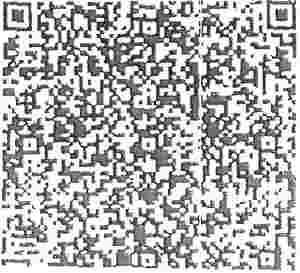 Verificar CFDI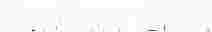 * Datos obligatorios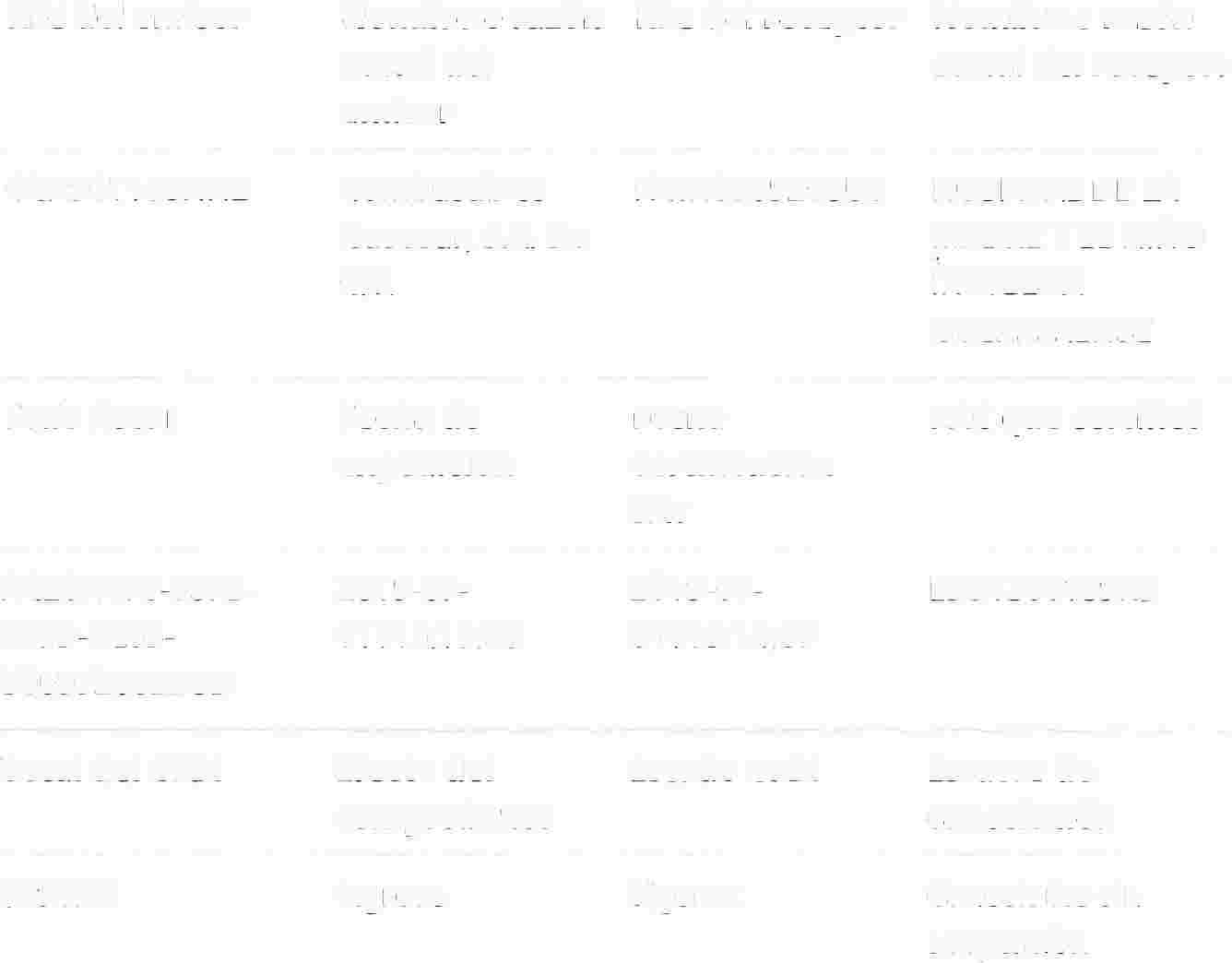 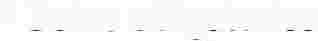 Imprimir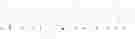 Folio Fii:cal,                         91928cba-bc26-4e0a-9d52-2ae 17d4e3fbf¡----      Serie:  C          .       T      Folio:  38964Numero de Certificado del Emisor00001000000404002219Lugar y Fecha de  Emisión39090.  2019-07-02T12:20:57ORGANISMO PUBLICO DESCENTRALIZADO COMISION DE INFRAESTRUCTURA CARRETERA Y AEROPORTUARIA DEL  ESTADO DE GUERRERO1                                                                                                           OPD010601599Rég  Fiscal  603 • Personas Morales con Fines no Lucrativosl • lnqresoLugar y Fecha de certifü:ac1ónCiudad de  México,  2019-07-02T12:20:57Proveedor de Certificación  de CFDI AURORIAN S.A.  DE  C.V. www.konesh.com.mx� NÚ'llero Certificado del SAT: 000010000004-0-46-244-6-5RFC del ClienteHMN0509208U6Nombre del ClienteU.oCFDII G03 - Gastos en generalCFDI RelacionadoResidencia FiscalNumRegldTnbHOSPITAL  DE LA MADRE Y EL NIÑO INDIGENA GUERRERENSEClave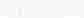 No. ldent.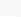 Canudad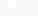 C. Unidad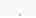 UnidadDescnpclónTasa o Cuota:0.160000    Importe:$ 3.45V  UnitarioImporteDescuentoI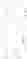 1     !11IMPORTE EN LETRAS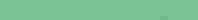 i VEINTICINCO  PESOS 001100 MXN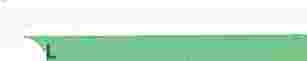 �     O DIGITAL DEL EMISOR'VhxfT!v<,,.mBWiOYgoArFa24NK4GRUBioDN+4sFXWeyofggNRccgkyqhMCMaihSCZvlBOOB]yGLNBzKjxY/EbGp014bM/NOzegKNDPXFDLSkpoOpmOrJSbxDY9NcmX/PHTdkVucRlcp2MJBbODFlnMf 9MWlrShRJ+CMDOxKN+lkc5H7m9kjs4ACaJm2mtf3jEMqlN5WtS1 oSrgc3Pgj3GqZIUwBEl2G68dZP+lZcA2HBK5NM2jn11 PyrX687nl/lahvl.SbkzWVyOCZMyuaKFhKFxKqlcjPYNR9eerGpb9P1 e6Í xuAMRs7yebiioFonWXThDfSGAj7QBPBj9ALVZFjvgg==SELLO DIGITAL DEL SATOlnUOYE05S4S/e6SlsX559szfRkaHyd0jaJ12uOWbNPqYbvbd2j3a+pWekg/Z89a39prsZe7q6b60BVc¡IR2EK5ojbKgM/1XFugU+gcEFYRNTm8Du0j+mCqaxuFHyja7111cZI\JwjQGdikh81FncaYJqBjnJzyTpATOXLTITXlgDNijr80DAj7ZsMMf+Gahnb1h1hh090s806grfuLKJSw2RW5Zd+ls!OzKQLWB/cPSxlXAtl5PS9UuyzZIQA9voYA5zVjwnFxWGi47JOLGx302XdTLnOOQKVOIOGxlRSIHNZ9qK9eMw2Y+sa90sNF9MFJRDRUePLYEemCLz7LdnJlA==CADENA ORIGINAL DEL COMPLEMENTO DE CERTIFICACION DIGITAL DEL SAT:  111. 1 19t92Bcba·bc26-4e0a-9d52·2ae17d4e3fb�2019-07·02T12:20:571AUR100128NN31VhxflAXxmBWíOYgoArFaZ4NK4GRU8ioDN+4sFXWeyofggNRccgkyqhMCMaihSCZvlBOoBiiyGL.   NBzKjxY/EbGpCl4bM/NOZegKNDPXFDLSkpcDpm0rJSbxDY9NcmX/PHTdkVucRtcp2MJBbODFlnM9MWlrShRJ+CMDOxKN•tkc5H7m9kjs4ACaJm2mtf3jEMqlN5WIS1oSrgc3Pgj3GqZIUwBE12G881  dZP+IZcA2H8K5NM2jn1 1 PyrX687nlflahvl.SbkzWVyOCZMyuaKFhKF,KqlcJPYNR9eerGpb9P1e6xuAMRs7yebiioFonWXThDfSGAj70BPBj9ALVZFjvgg==100001000000404 62446511·--·-----·-------- ---------------CFDI Versión: 3.3Moneda: MXN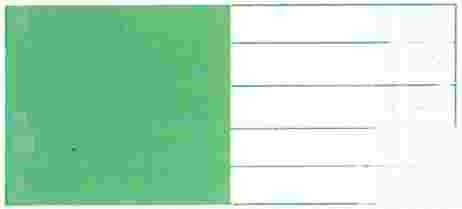 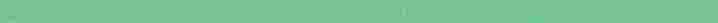 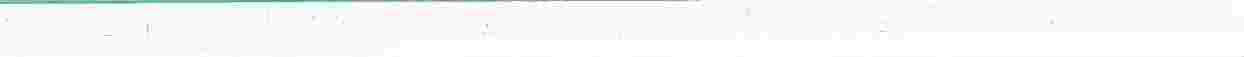 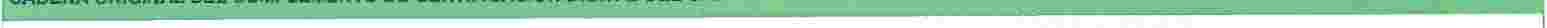 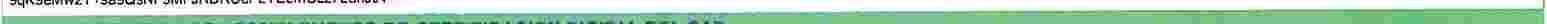 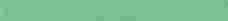 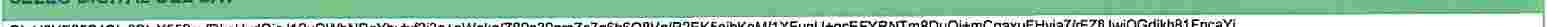 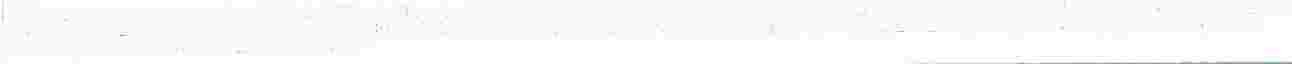 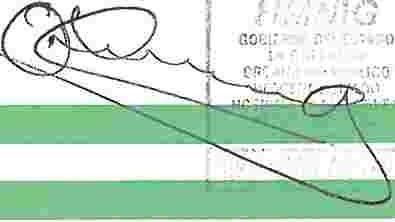 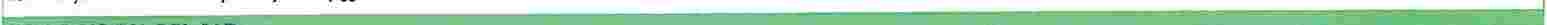 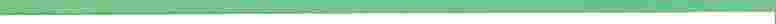 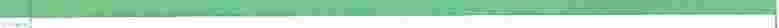 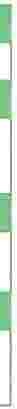 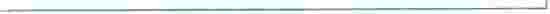 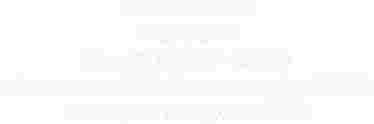 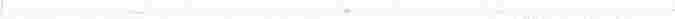 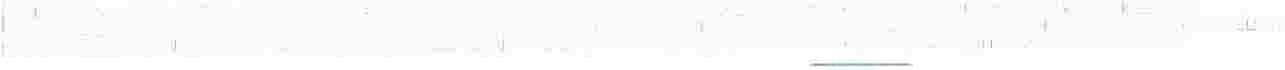 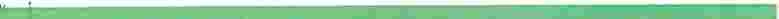 SUB-TOTAL                                                    s  21.55··-·Forma de Pago: 01 • EfectivoMétodo de Pago: PUE • Pago en una sola exhibición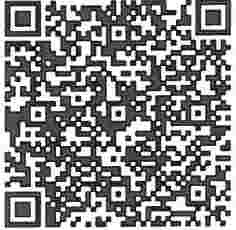 Toúldl......,.._ T,.  ,.. ..s  3.45Condiciones de Pago: CONTADOToc.ldl ..........                             s 0.00002   O 180000%                                             $-�TOTAL                                                            �-5.00Página 1  de 1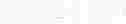 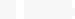 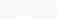 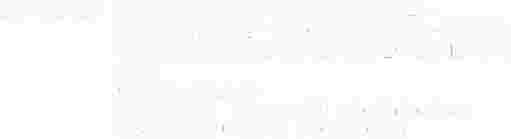 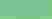 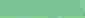 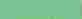 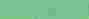 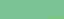 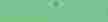 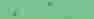 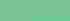 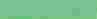 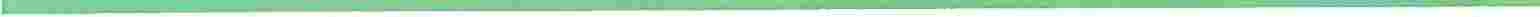 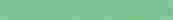 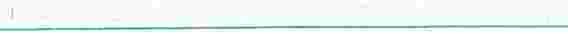 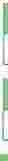 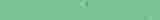 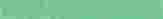 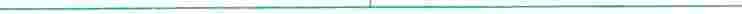 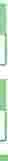 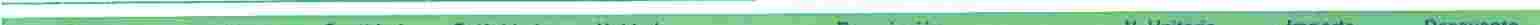 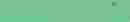 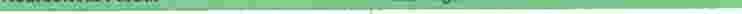 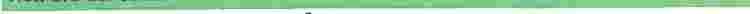 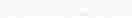 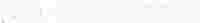 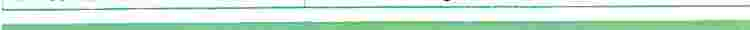 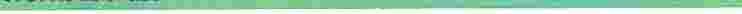 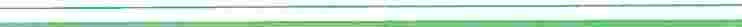 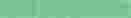 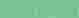 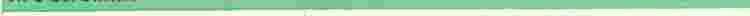 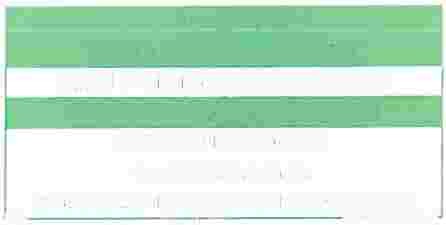 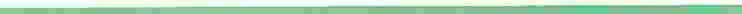 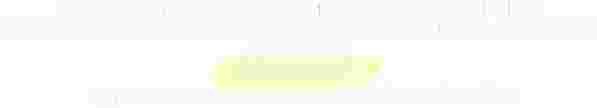 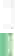 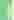 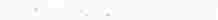 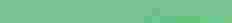 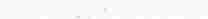 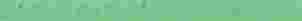 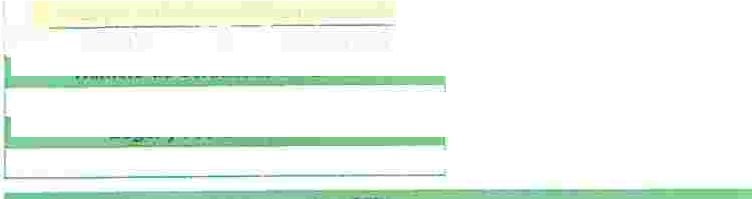 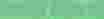 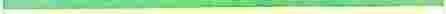 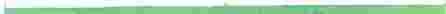 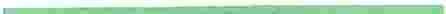 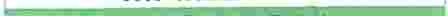 Este document:> es una representación impresa de un CFDI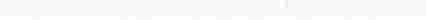 Verificar CFDI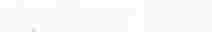 * Datos obligatorios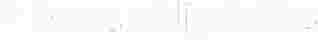 RFC del emisor     Nombre  o razón social     RFC del                   Nombre o razón del emisor                           receptor                social del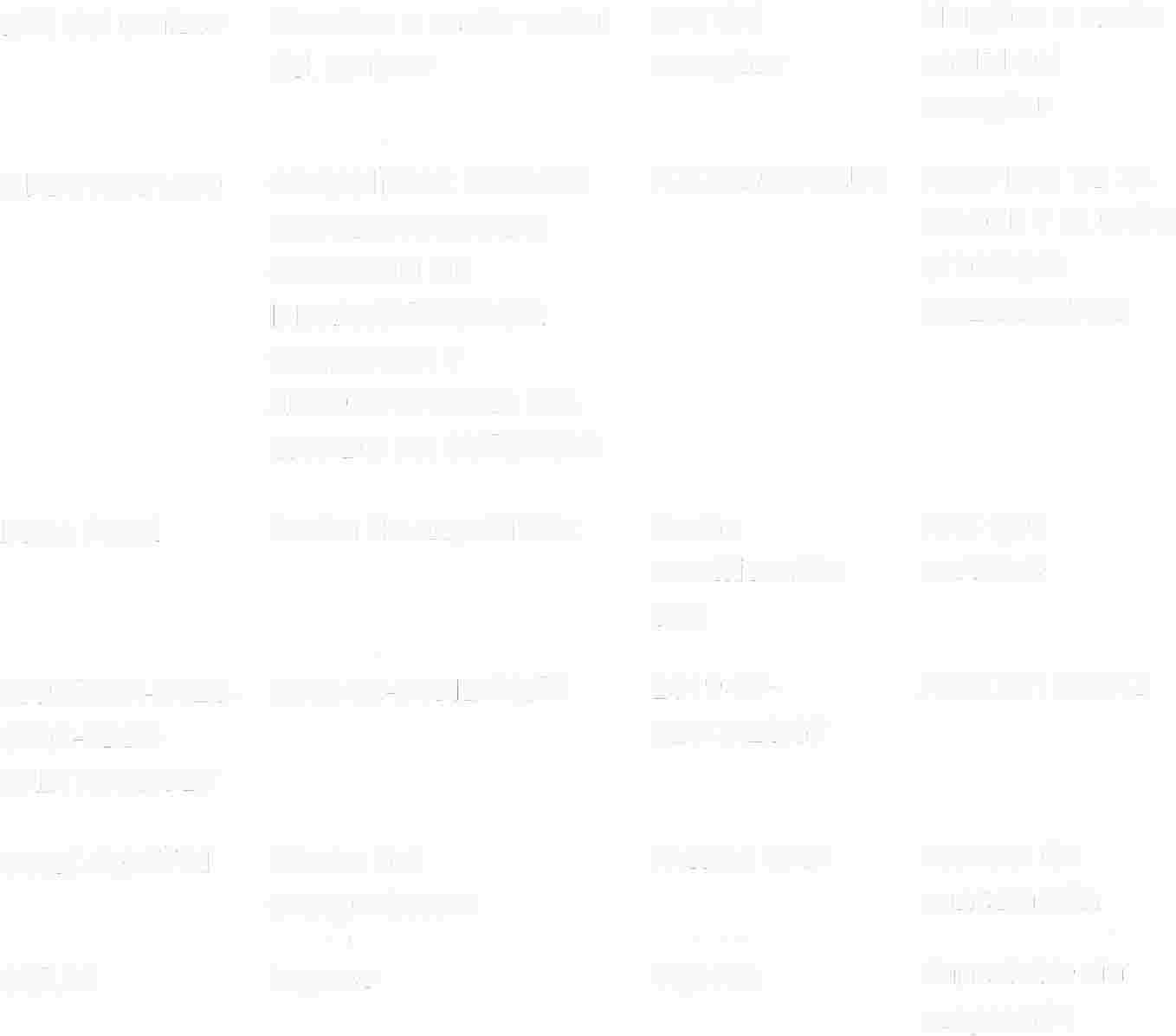 receptorFolio fiscal             Fecha de expedición         Fecha                     PAC que certificación    certificó SAT9F928CBA-BC26-   2019-07-02T12:20:57          2019-07-                 AUR100128NN34EOA-9D52-                                                          02T12:20:572AE17D4E3FBFTotal del CFDI        Efecto del                            Estado CFDI           Estatus de comprobante                                                     cancelación$25.00                     Ingreso                                 Vigente                    Cancelable sin aceptaciónNo. FacturaFechaImporte16632728/06/2019$1,514.10FNPE 2641013102/07/2019244.00e 3895802/07/201925.00J:olio:  26410131No. de certificado del SATcecha v hora de emisiónecha y hora de certificaciónSerie:  FNPEbooo1000000403190844 t2019-07-02 10:14:16º019-07-02 10:26:46'-=olio fiscal�égimen fiscalB48450E9-F5C5-48C2-B4F8-BB 1  F?A23478D503- PERSONAS MORALES CON FINES  NO LUCRATIVOSRFC del emisorNombre  o razón social del emisorRFC del receptorNombre o razón social delreceptorFNl970829JR9FONDO  NACIONALHMN0509208U6HOSPITAL DE LADEMADRE Y EL NIÑOINFRAESTRUCTURAINDIGENAGUERRERENSEFolio fiscalFecha de expediciónFecha certificaciónPAC que certificóSAT848450 E9-FSCS-2019-07-02T10:14:162019-07-CVD110412TF648C2-84F8-02T10:26:46881 F7A23478DTotal del CFDIEfecto del comprobanteEstado CFDIEstatus de cancelación$244.00IngresoVigenteCancelable sinaceptaciónIMPORTE$1,310.26IVA203.84TOTAL$1.51410RFC del emisorNombre  o razón social delRFC del receptorNombre  o razón social del receptoremisorSVE02011 ON96SERVI LA VENTA S.A. DE C.V.HMN0509208U6HOSPITAL  DE LA MADRE Y EL NIÑOINDIGENAGU ERRERENSEFolio fiscalFecha deFechaPAC que certificóexpedicióncertificaciónSAT65151113-29FD-2019-06-2019-06-LS01306189R54442-81A3-28T21 :31 :2328T21 :32:25E2BOAB5216DCTotal del CFDIEfecto delEstado CFDIEstatus decomprobantecancelación$1 ,514.1 OIngresoVigenteCancelable sin aceptación95111602011.00C62NO APLICAPEAJE  DEL  LIBRAMIENTO NORTE  - CHILPANCINGO- MONTAÑA BAJA- TIXTLA,$21.55s  21.55CORRESPONDIENTE AL MES DE JUNIO  DEL2019.Impuesto TrasladoBase:$ 21.55   lmpueslo:002   Tipo Factor: Tasadel emisorreceptorsocial del receptorOPD010601599ORGANISMO PUBLICO DESCENTRALIZADOHMN0509208U6HOSPITAL  DE LA MADRE Y EL NIÑOCOMISION  DE INFRAESTRUCTURAINDIGENA GUERRERENSECARRETERA YAEROPORTUARIA DELESTADO  DE GUERREROFolio fiscalFecha de expediciónFecha certificaciónPAC que certificóSAT061 EDE86-8352-2019-07-02T10:51 :012019-07-AUR100128NN34A40-8432-02T10:51 :0273C6EEAOFBCATotal del CFDIEfecto del comprobanteEstado CFDIEstatus de cancelación$25.00IngresoVigenteCancelable sin aceptaciónNo. FacturaFechaImporte16568024/06/2019578.7016544121/06/20191,297.80FNPE 2624112725/06/2019488.00e 3875025/06/201950.00RFC del emisorNombre  o razón social delRFC del receptorNombre o razón social del receptoremisorSVE02011 ON96SERVI LA VENTAHMN0509208U6HOSPITAL DE LAS.A. DE C.V.MADRE Y EL NIÑOINDIGENAGUERRERENSEFolio fiscalFecha de expediciónFecha certificaciónPAC que certificóSAT7ED03D45-6F54-44AO-AC12-2019-06-24T14:39:242019-06-24T14:39:04LS01306189RSA43EC78EA007Total del CFDIEfecto delEstado CFDIEstatus decomprobantecancelación$578.70IngresoVigenteCancelable sinaceptaciónSVE02011 ON96SERVI LA VENTA S.A. DE C.V.HMN0509208U6HOSPITAL DE LA MADRE Y EL NIÑO INDIGENAGUERRERENSEFolio fiscalFecha de expediciónFecha certificaciónPAC que certificóSATC05D17C7-43A2-2019-06-2019-06-LS01306189R54835-926E-21 T21 :24:5121 T21 :25:03948F65FF5C83Total del CFDIEfecto del comprobanteEstado CFDIEstatus de cancelación$1,297.80IngresoVigenteCancelable sinaceptaciónmporte (en letra): CUATROCIENTOS OCHENTA Y OCHO PESOS 0/100 M. N.$67.30$.00$.00$488.00- - --RFC del emisor-Nombre o razónRFC delNombre  o razónsocial del emisorreceptorsocial del receptorFNl970829JR9FONDO  NACIONALHMN0509208U6HOSPITAL DE LADEMADRE Y EL NIÑOINFRAESTRUCTURAINDIGENAGUERRERENSEFolio fiscalFecha de expediciónFecha certificaciónPAC que certificóSATCB189E80-81 OC-2019-06-25T09:16:292019-06-CVD110412TF64E44-ABF9-25T09:28:29C6FSCOBSDF84Total del CFDIEfecto del comprobanteEstado CFDI--        -- ..Estatus de cancelación$488.00IngresoVigenteCancelable sinaceptaciónNo. FacturaFechaImporteFNPE 2611919118(06(2019472.0071254J17(06(2019586.5016466814(06(20191,597.86RFC del emisorNombre  o razón social del emisorRFC del receptorNombre o razón social delreceptorFNl970829JR9FONDO  NACIONALHMN0509208U6HOSPITAL DE LADEMADRE Y EL NIÑOIN FRAESTR UCTU RAINDIGENAGUERRERENSEFolio fiscalFecha deFechaPAC que certificóexpedicióncertificaciónSAT54268730-4DA6-2019-06-18T10:38:072019-06-CVD110412TF641AE-98FO-18T10:49:3733D3E222DDA7Total del CFDIEfecto del comprobanteEstado CFDIEstatus de cancelación$472.00IngresoVigenteCancelable  sinaceptaciónRFC del emisorNombre o razón social delRFC del receptorNombre  o razón social del receptoremisorCGA901108NN2CombustiblesHMN0509208U6HOSPITAL DE LAGasosur, S.A. Dec.v.MADRE Y EL NIÑO INDIGENAGUERRERENSEFolio fiscalFecha deFechaPAC que certificóexpedicióncertificaciónSATE58615BD-DE89-2019-06-2019-06-LS01306189R5452D-A571-17T1 5:40:3017T16:05:11E6CD01 FF49A3Total del CFDIEfecto delEstado CFDIEstatus decomprobantecancelación$586.50IngresoVigenteCancelable sinaceptaciónRFC del emisorNombre o razón social delRFC del receptorNombre  o razón social del receptoremisorSVE02011 ON96SERVI LA VENTAHMN0509208U6HOSPITAL DE LAS.A. DE C.V.MADRE Y EL NIÑOINDIGENAGUERRERENSEFolio fiscalFecha deFechaPAC que certificóexpedicióncertificaciónSAT378C8E73-7736-2019-06-2019-06-LS01306189RS4876-ACDF-14T22:16:0914T22:17:28587150E529C2Total del CFDIEfecto del comprobanteEstado CFDIEstatus de cancelación$1,597.86IngresoVigenteCancelable  sinaceptaciónNo. Facturae 38415Fecha11/06/2019Importe50.0016391607/06/20191,298.2316411410/06/2019605.70A 7747707/06/2019317.00FNPE 2601276511/06/2019358.0095111602012.00C62NO APLICAPEAJE  DEL  LIBRAMIENTO NORTE -$21.55$   43.10CHILPANCINGO - MONTAÑA BAJA- TIXTLA,CORRESPONDIENTE AL MES  DE JUNIO  DEL2019.Impuesto TrasladoBase:$ 43.10    lmpuesto:002   Tipo Factor: TasaTasa o Cuota:0.160000   Importe:$ 6.90RFC del emisorNombre o razón social del emisorRFC del receptorNombre  o razón social delreceptorOPD010601599ORGANISMO PUBLICOHMN0509208U6HOSPITAL DE LADESCENTRALIZADOMADRE Y EL NIÑOCOMISION  DEINDIGENAINFRAESTRUCTURAGUERRERENSECARRETERA YAEROPORTUARIA DELESTADO  DE GUERREROFolio fiscalFecha de expediciónFechaPAC quecertificaciónSATcertificó7C18D585-C430-4ASE-BB71-2019-06-11T13:46:522019-06-11T13:46:52AUR100128NN3822350380304Total del CFDIEfecto del comprobanteEstado CFDIEstatus de cancelación$50.00IngresoVigenteCancelable sinaceptaciónT.Comprobante:        1Lugar de expedicion:54770C.Regimen Fiscal:601RFC del emisorNombre  o razón social delemisorRFC del receptorNombre  o razón social del receptorSVE02011 ON96SERVI  LA VENTAHMN0509208U6HOSPITAL DE LAS.A. DE C.V.MADRE Y EL NIÑOINDIGENAGUERRERENSEFolio fiscalFecha de expediciónFecha certificaciónPAC que certificóSAT54FD24DF-5A76-2019-06-2019-06-LS01306189R549D7-8DAO-07T19:43:5407T1 9:45:48EFEFSCSDDSA2Total del CFDIEfecto delEstado CFDIEstatus decomprobantecancelación$1,298.23IngresoVigenteCancelable sinaceptaciónRFC del emisorNombre  o razón social delRFC del receptorNombre o razón social del receptoremisorSVE02011 ON96SERVI LA VENTAHMN0509208U6HOSPITAL DE LAS.A. DE C.V.MADRE Y EL NIÑOINDIGENAGUERRERENSEFolio fiscalFecha de expediciónFecha certificaciónPAC que certificóSAT9668851 F-9975-2019-06-2019-06-SFE0807172W84B9C-8BA4-1OT10:11 :361OT10:11 :594EADD623561 BTotal del CFDIEfecto del comprobanteEstado CFDIEstatus de cancelación$605.70IngresoVigenteCancelable sinaceptaciónHOSPITAL DE LA MADRE Y EL NIÑO  INDIGENA  GUERRERENSEHMN0509208U6MXNClave  Unidad    Clave Producto  ConceptoCantidadUnitarioDescuento            ImporteE48-Unidad de     90101500              PAQUETE CONSLJ/.10 DE Allr 1F.NTOS1.00$ 273.28$ 0.00          $ 273.28servicioRFC del emisorNombre o razón social del emisorRFC del receptorNombre  o razón social del receptorGP0100212031GASTRONOMICA YHMN0509208U6HOSPITAL DE LAPRODUCTOS  DELMADRE Y EL NIA'OOCEANO, S.A DE C.VINDIGENAGUERRERENSEFolio fiscalFecha de expediciónFecha certificaciónPAC que certificóSATBEEA6766-01 FB-2019-06-07T15:32:472019-06-LS01306189R54BF7-A296-07T1 5:33:56244120868524Total del CFDIEfecto delEstado CFDIEstatus decomprobantecancelación$317.00IngresoVigenteCancelable sinaceptaciónRFC del emisorNombre o razón social del emisorRFC del receptorNombre  o razón social del receptorFNl970829JR9FONDO  NACIONALHMN0509208U6HOSPITAL DE LADEMADRE Y EL NIÑOINFRAESTRUCTURAINDIGENAGUERRERENSEFolio fiscalFecha de expediciónFechaPAC que certificócertificaciónSAT2A2E1728-1 F40-42EC-87CD-2019-06-11T13:32:112019-06-11T13:43:12CVD110412TF6FB991881F424Total del CFDIEfecto delEstado CFDIEstatus decomprobantecancelación$358.00IngresoVigenteCancelable sinaceptación95111602012.00C62NO APLICAPEAJE  DEL  LIBRAMIENTO NORTE  - CHILPANCINGO - MONTAÑA BAJA- TIXTLA.$21.55s  43.10CORRESPONDIENTE AL MES  DE JUNIO  DEL2019.Impuesto TrasladoBase:$ 43.10    lmpuesto:002   Tipo Factor: TasaRFC del emisorNombre o razón social del emisorRFC del receptorNombre  o razón social delreceptorOPD010601599ORGANISMO PUBLICOHMN0509208U6HOSPITAL DE LADESCENTRALIZADOMADRE Y EL NIÑOCOMISION  DEINDIGENAINFRAESTRUCTURAGUERRERENSECARRETERA YAEROPORTUARIA  DELESTADO  DE GUERREROFolio fiscalFecha de expediciónFechaPAC quecertificaciónSATcertificóE8994EBF-C911-2019-06-04T10:21 :272019-06-AUR100128NN34D96-A4C9-04T10:21 :278B5D9285C7D3Total del CFDIEfecto del comprobanteEstado CFDIEstatus de cancelación$50.00IngresoVigenteCancelable sinaceptaciónRFC del emisorNombre  o razón social delemisorRFC del receptorNombre  o razón social del receptorCGA901108NN2CombustiblesHMN0509208U6HOSPITAL DE LAGasosur,  S.A.  Dec.v.MADRE Y EL NIÑO INDIGENAGUERRERENSEFolio fiscalFecha deFechaPAC que certificóexpedicióncertificaciónSATF27FFD34-AOF1 -2019-06-2019-06-LS01306189R54F54-AF64-03T1 5:28:3303T1 5:28:43OB35577FBAODTotal del CFDIEfecto delEstado CFDIEstatus decomprobantecancelación$650.00IngresoVigenteCancelable sinaceptaciónNo. FacturaFechaImporteFNPE 2641183602/07/2019244.00J 7288101/07/2019598.50e 3896402/07/201925.00Fecha y hora de certificaciónb019-07-02 11:15:36Folio fiscal�égimen fiscalo30AF9F2-0BDD-4A08-9398-D8D5F459E09D603 - PERSONAS MORALES CON FINES NO LUCRATIVOS,IRFC del emisorNombre  o razón social del emisorRFC del receptorNombre  o razón social del receptorFNl970829JR9FONDO  NACIONALH M N0509208U6HOSPITAL DE LADEMADRE Y EL NIÑOINFRAESTRUCTURAINDIGENAGUERRERENSEFolio fiscalFecha de expediciónFecha certificaciónPAC que certificóSAT630AF9F2-0BDD-2019-07-02T11 :03:062019-07-CVD110412TF64A08-9398-02T11 :15:36D8DSF459E09DTotal del CFDIEfecto del comprobanteEstado CFDIEstatus de cancelación$244.00IngresoVigenteCancelable sinaceptaciónRFC del emisorNombre  o razón social delemisorRFC del receptorNombre  o razón social del receptorCGA901108NN2CombustiblesH M N0509208U6HOSPITAL  DE LAGasosur, S.A.  Dec.v.MADRE Y EL NIÑO INDIGENAGUERRERENSEFolio fiscalFecha deFechaPAC que certificóexpedicióncertificaciónSATAC20ADF8-35FB-2019-07-2019-07-LS01306189RS40FB-8263-01T15:13:3601T15:14:07300992082880Total del CFDIEfecto delEstado CFDIEstatus decomprobantecancelación$598.50IngresoVigenteCancelable sinaceptaciónOPD010601599ORGANISMO PUBLICO DESCENTRALIZADOHMN0509208U6HOSPITAL  DE LA MADRE Y EL NIÑOCOMISION  DE INFRAESTRUCTURAINDIGENA GUERRERENSECARRETERA YAEROPORTUARIA DELESTADO DE GUERRERO